;     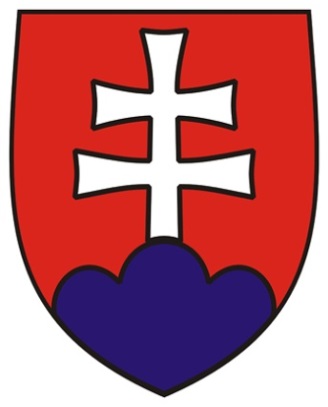 Program stability Slovenskej republiky na roky 2022 až 2025Program stability vo verzii po zapracovaní pripomienok vznesených na rokovaní vlády 27.4.2022ZHRNUTIEAj napriek pretrvávajúcej neistote spojenej s novými globálnymi výzvami sa na celom horizonte Programu stability očakáva rast slovenskej ekonomiky. Ekonomika sa v tomto roku bude postupne zotavovať z pandémie koronavírusu, no invázia Ruska na Ukrajinu oživenie zbrzdí. Hrubý domáci produkt by mohol tento rok napriek tomu vzrásť o 2,1 %. V marci až druhom štvrťroku dôjde k výpadkom exportov do Ruska, Bieloruska a Ukrajiny, pričom poklesne aj dopyt v eurozóne a  krajinách V3. Rastúce ceny energií sa budú pretavovať do zvyšovania cien spotrebiteľských tovarov a služieb, čo bude znižovať spotrebu domácností. Priemysel pocíti nedostatok súčiastok a zamestnanosť porastie iba mierne. V budúcom roku HDP vzrastie o 5,3 %, pod čo sa podpíše oživenie po odznení konfliktu a čerpanie fondov EÚ. V ďalších rokoch bude ekonomický vývoj tlmiť očakávaná konsolidácia verejných financií. Rast klesne pod 2 % a ekonomika sa prestane prehrievať. V roku 2025 už bude ekonomika o takmer desatinu silnejšia než v predkrízovom roku 2019.  Z tohto prírastku však prípadný nepriaznivejší priebeh vojnového konfliktu môže ukrojiť približne tretinu.Deficit verejnej správy v tomto roku klesne oproti minuloročnému výsledku 6,2 % HDP na úroveň 5,1 % HDP. Hoci dôsledky pandémie COVID-19 v tomto roku postupne odznievajú v súlade s predpokladmi rozpočtu, deficit v tomto roku bude z príspevku pandémie vyšší oproti plánom o 0,2 % HDP. Výraznejšie podporené dofinancovanie zdravotníctva, prenos výdavkov z minulého roka  zo strany spoločností pod Ministerstvom dopravy SR, a v menšej miere ostatné faktory, zvyšujú plánovaný deficit o ďalších 0,8 % HDP. Zároveň sa v aktuálnom odhade uvažuje aj s dodatočnou reakciou vlády na zvýšenú infláciu s vplyvom na deficit vo výške 0,3 % HDP. Tieto negatívne vplyvy sú naopak kompenzované vyššími daňovo-odvodovými príjmami o 0,8 % HDP, pod čo sa podpisuje nielen spomínaný nárast cien, ale aj ďalej  rastúca úspešnosť výberu daní. Zároveň, vláda plánuje príjmy navýšiť dodatočnými opatreniami, ktoré budú predstavené v blízkej dobe. V aktuálnom roku bude fiškálna politika pôsobiť na ekonomiku expanzívne. Štrukturálny deficit, ktorý abstrahuje od dočasných vplyvov,  medziročne narastie z 2,1 na 3,8 % HDP, najmä pod vplyvom silného rastu investícií, spolufinancovania EÚ zdrojov, dofinancovania zdravotníctva a zatiaľ nealokovaných výdavkov  na podporu ekonomiky.Predbežným plánom vlády je už od roku 2023 výraznejšie znížiť celkový schodok hospodárenia, aj v nadväznosti na zavedenie výdavkových limitov. Cielené schodky hospodárenia budú ešte aktualizované približne v júli, na základe výpočtu výdavkového limitu zo strany Rady pre rozpočtovú zodpovednosť (RRZ), ktorý už bude plne záväzný a zohľadní aj prípadnú materializáciu viacerých negatívnych rizík. Ciele uvedené v Programe stability od roku 2023 rešpektujú zatiaľ indikatívne určené výdavkové limity vypočítané zo strany RRZ k polovici apríla. Výdavkové limity si v nasledujúcich rokoch každoročne vyžiadajú dodatočné konsolidačné opatrenia v objeme 0,5 % HDP. Na roky 2023 aj 2024 to predbežne zodpovedá poklesu nominálneho deficitu až na úroveň 2,4 % HDP, resp. 2,3 % HDP, k čomu okrem plánovanej konsolidácie prispeje aj očakávané stiahnutie doterajších výdavkov určených na riešenie pandémie. Predbežný návrh rozpočtu je nateraz pripravený s vyššími schodkami, na úrovni 3,3 % HDP a 3,2 % HDP pre roky 2023 a 2024. V ňom sa zatiaľ očakáva  tlmenie rastu výdavkov najmä na prevádzkových nákladoch, pričom konkrétne opatrenia zatiaľ nie sú špecifikované. Konsolidačný plán vlády je viac než v súlade s EÚ požiadavkami, kedže aktuálne usmernenie EK požaduje na budúci rok len neutrálnu fiškálnu politiku.Hoci zadlženie sa v najbližších rokoch stabilizuje pod 60 % HDP, nepriaznivé hodnoty indikátorov strednodobej a dlhodobej udržateľnosti značia potrebu konsolidácie aj v nasledujúcom období. Po náraste dlhu na 63,1 % HDP v minulom  roku sa v ďalších rokoch zadlženie vráti hlbšie pod hranicu 60 % HDP. Po splnení cieľov na základe limitu verejných výdavkov klesne hrubý dlh do roku 2025 pod 55 % HDP. Indikátor dlhodobej udržateľnosti S2 však ostane s úrovňou vyše 8 % HDP v pásme vysokého rizika, čo odzrkadľuje najmä silne nepriaznivý vplyv starnutia slovenskej populácie na budúce dôchodky a výdavky v zdravotníctve a dlhodobej starostlivosti. To znamená, že stabilizácia, či pokles zadlženia za horizontom rozpočtu budú možné len ďalším zvyšovaním príjmov alebo znižovaním výdavkov alebo aj prostredníctvom zásadnejších štrukturálnych reforiem. Dôchodkové zmeny, ktoré vláda schválila v apríli a sú pred rokovaním v parlamente, by mohli parametricky zlepšiť indikátor S2 o ďalšie takmer 3 p.b. Dlhodobú udržateľnosť verejných financií môžu výraznejšie podporiť aj štrukturálne reformy na naštartovanie ekonomického rastu. Z hľadiska zlepšenia výsledkov vzdelávacieho systému bude dôležitá implementácia povinného predprimárneho vzdelávania, či postupné zavádzanie kurikulárnej reformy a zmien v oblasti vysokého školstva. S cieľom zvýšiť príliv vysokokvalifikovanej pracovnej sily sa pripravuje zjednodušenie procesov v rámci pobytovej a pracovnej legislatívy. Vznik centier excelentnosti podporí prepojenie odborného vzdelávania a trhu práce. V oblasti sociálnych politík pokračujú aktivity pre integráciu rómskych komunít v oblasti vzdelávania, zdravia, bývania a zamestnanosti. Opatrenia na zvyšovanie produktivity sa zamerajú na rast celkových investícií do vedy a výskumu, podporu digitalizácie dobudovaním infraštruktúry v oblastiach nepokrytých trhom, zlepšovanie digitálnych zručností a vybudovanie efektívnej elektronickej verejnej správy. Podnikateľské prostredie pozitívne ovplyvní znižovanie administratívnej záťaže a odstraňovanie neefektívnych regulácií.Program stability je hlavný strednodobý rozpočtový dokument Slovenskej republiky. Slovensko týmto dodržiava povinnosť vymedzenú v článku 4 nariadenia Rady (EÚ) 473/2013. Program stability na roky 2022-2025 bol schválený vládou 27. apríla 2022 a prerokovaný bude aj poslancami Národnej rady Slovenskej republiky. Program stability je založený na marcovej prognóze Výborov pre makroekonomické a daňové prognózy.OBSAHHlavné výzvy a ciele hospodárskej politiky	71	EKONOMICKÝ VÝHĽAD A PREDPOKLADY	81.1	Ekonomický vývoj na Slovensku v roku 2021	81.2	Strednodobá prognóza vývoja ekonomiky na roky 2022 až 2025	81.3	Cyklický vývoj ekonomiky	121.4	Porovnanie prognóz slovenskej ekonomiky MF SR s prognózami ostatných inštitúcií	131.5	Rizikový scenár	142	AKTUÁLNA POZÍCIA VEREJNÝCH FINANCIÍ	162.1	Saldo verejnej správy v roku 2021	162.2	Aktuálny vývoj verejných financií	192.3	Štrukturálne saldo v rokoch 2021 a 2022	243	CIELE ROZPOČTU	253.1	Strednodobý rozpočtový výhľad na roky 2023 až 2025	253.2	Celková fiškálna pozícia (po zahrnutí impulzu z prostriedkov EÚ)	263.3	Vývoj jednotlivých rozpočtových položiek a opatrenia od roku 2023	284	DLH VEREJNEJ SPRÁVY A UDRŽATEĽNOSŤ VEREJNÝCH FINANCIÍ	324.1	Hrubý dlh verejnej správy	324.2	Udržateľnosť verejných financií	334.3	Porovnanie s predchádzajúcou aktualizáciou	375	KVALITA VEREJNÝCH FINANCIÍ	385.1	Príjmové ciele rozpočtu verejnej správy	385.2	Výdavkové ciele rozpočtu verejnej správy podľa ich funkcie	395.3	Investície v súlade s hodnotou za peniaze	416	INŠTITUCIONÁLNE ASPEKTY VEREJNÝCH FINANCIÍ	447	ŠTRUKTURÁLNE POLITIKY	48PRÍLOHY	50ZOZNAM BOXOV, TABULIEK A GRAFOVBOX 1 – Odhad vplyvov plánu obnovy na slovenskú ekonomiku v strednodobom horizonte	9BOX 2 – Predpoklady externého prostredia	11BOX 3 – Súhrn opatrení prijatých v boji proti koronavírusu	20BOX 4 – Výdavky vyvolané prílevom utečencov z Ukrajiny	23BOX 5 – Fiškálne pravidlá v národnom a európskom kontexte	25BOX 6 – Fiškálna pozícia v metodike MF SR vs. EK	28BOX 7 – Návrh na zvýšenie rodinnej politiky	29BOX 8 – Prehľad hodnotených projektov v roku 2021	41BOX 9 – Stav vypracovania investičných stratégií	42BOX 10 – Výdavkové limity v rokoch 2023 a 2024	45BOX 11 – Mandát revízie výdavkov na dotácie	47TABUĽKA 1 – Prognóza vybraných indikátorov vývoja ekonomiky SR pre roky 2022 až 2025	9TABUĽKA 2 – Predpoklady realizácie výdavkov z Plánu obnovy a odolnosti SR z prognózy (mil. eur, bez DPH)	9TABUĽKA 3 – Vplyvy realizácie Plánu obnovy a odolnosti SR zahrnuté v prognóze	10TABUĽKA 4 – Príspevky výrobných faktorov k rastu potenciálneho produktu - prístup MF SR	13TABUĽKA 5 – Vývoj produkčnej medzery – prístup MF SR	13TABUĽKA 6 – Porovnanie prognóz slovenskej ekonomiky MF SR a ostatných inštitúcií	13TABUĽKA 7 – Rizikový scenár vážnejších dopadov vojny na ekonomiku	15TABUĽKA 8 – Odhadované výdavky v tomto roku vyvolané prílevom utečencov z Ukrajiny v mil. eur	23TABUĽKA 9 – Konsolidačné úsilie (ESA 2010, % HDP)	26TABUĽKA 10 – Fiškálny impulz meraný metodikou MF SR (% HDP)	28TABUĽKA 11 –Rezervy zahrnuté v návrhu rozpočtu verejnej správy v % HDP (ESA 2010)	29TABUĽKA 12 – Mesačná výška trvalej podpory detí (v eur na nezaopatrené dieťa)	29TABUĽKA 13 – Vývoj jednotlivých príjmových a výdavkových položiek (ESA 2010, % HDP)	30TABUĽKA 14 – Rozklad indikátora S2 v roku 2022 a 2025 (% HDP)	34TABUĽKA 15 – Porovnanie predchádzajúcej a aktualizovanej prognózy	37TABUĽKA 16 – Hodnotené projekty v roku 2021 po rezortoch (mil. eur)	41TABUĽKA 17 – Stav vypracovania metodík a investičných plánov	42TABUĽKA 18 – Najväčšie investičné projekty podľa zverejnených investičných plánov	42TABUĽKA 19 (Tabuľka 1a) – Makroekonomický prehľad (ESA 2010, mld. eur)	50TABUĽKA 20 (Tabuľka 1b) – Cenový vývoj (ESA 2010)	50TABUĽKA 21 (Tabuľka 1c) – Ukazovatele trhu práce (ESA 2010)	50TABUĽKA 22 (Tabuľka 1d) – Sektorová bilancia (ESA 2010, % HDP)	51TABUĽKA 23 (Tabuľka 2a) – Vývoj rozpočtov verejnej správy	51TABUĽKA 24 (Tabuľka 2b) – Scenár nezmenených politík	52TABUĽKA 25 (Tabuľka 2c) – Výdavky vylúčené z výdavkového agregátu	52TABUĽKA 26 (Tabuľka 3) – Výdavky verejnej správy (% HDP)	52TABUĽKA 27 (Tabuľka 4) – Vývoj dlhu verejnej správy (% HDP)	53TABUĽKA 28 (Tabuľka 5) – Cyklický vývoj	53TABUĽKA 29 (Tabuľka 6) – Porovnanie predchádzajúcej a aktualizovanej prognózy	53TABUĽKA 30 (Tabuľka 7) – Dlhodobá udržateľnosť verejných financií (% HDP)	54TABUĽKA 31 (Tabuľka 7a) – Podmienené záväzky	54TABUĽKA 32 (Tabuľka 8) – Základné predpoklady	55TABUĽKA 33 (Tabuľka 9a) – Vplyv Plánu obnovy (granty)*	55TABUĽKA 34 (Tabuľka 9b) – Vplyv Plánu obnovy (pôžičky)	55TABUĽKA 35 – Stav vládnych záruk (% HDP)	56TABUĽKA 36 – Zoznam opatrení prijatých v boji proti koronavírusu (rok 2022 je odhad do konca roka)	57TABUĽKA 37 – Zoznam jednorazových opatrení	59TABUĽKA 38 – Diskrečné príjmové opatrenia – medziročné vplyvy opatrení (mil. eur, ESA2010)	61TABUĽKA 39 – Diskrečné výdavkové opatrenia – medziročné vplyvy opatrení (mil. eur, ESA2010)	61TABUĽKA 40 – Hotovostné vplyvy na zmenu nominálneho hrubého dlhu verejnej správy (v mil. eur)	63TABUĽKA 41 – Predpoklady MF SR pre výpočet indikátora udržateľnosti S1	64TABUĽKA 42 – Rozbor indikátora udržateľnosti S1	64TABUĽKA 43 – Predpoklady MF SR pre výpočet indikátora udržateľnosti S2	64TABUĽKA 44 – Rozbor indikátora udržateľnosti S2	64TABUĽKA 45 – Predpoklady výpočtu vplyvu plánovaných opatrení.	65TABUĽKA 46 – Výpočet plánovaného štrukturálneho salda (% HDP)	66TABUĽKA 47 – Výpočet limitu verejných výdavkov na roky 2023 a 2024 (eur, ESA 2010)	66TABUĽKA 48 – Výpočet predbežného rozpočtového cieľa podľa MF SR na základe limitov verejných výdavkov vypočítaných Radou pre rozpočtovú zodpovednosť	66GRAF 1 – Index ekonomickej neistoty (index, HDP vážený priemer)	7GRAF 2 – Investície zo zdrojov EÚ (b.c., mld. eur)	10GRAF 3 – Príspevky k rastu HDP (stále ceny, p. b.)	11GRAF 4 – Príspevky k rastu zamestnanosti ESA (p. b.)	11GRAF 5 – Externé nerovnováhy – zložky salda bežného účtu platobnej bilancie (% HDP)	11GRAF 6 – Štruktúra spotrebiteľskej inflácie – medziročné príspevky zložiek k CPI (v p. b.)	11GRAF 7 –  Reakcia akciových trhov (23.feb = 1	12GRAF 8 – Cena ropy Brent (USD/bl.)	12GRAF 9 – Príspevky výrobných faktorov k rastu potenciálneho produktu (p. b.) - prístup MF SR	13GRAF 10 – Produkčná medzera (% pot. HDP) – prístup MF SR	13GRAF 11 – HDP Slovenska v prognóze a v scenári s vážnejšími dopadmi vojny (index, 2019 = 100)	14GRAF 12 – Zamestnanosť v prognóze a v scenári s vážnejšími dopadmi vojny (index, 2019 = 100)	14GRAF 13 – Plnenie schváleného rozpočtu - rozdiely na hlavných položkách (ESA 2010), príspevky v mil. eur	16GRAF 14 – Zmena odhadu daňovo-odvodových príjmov VS za rok 2021 oproti rozpočtu (v % HDP, ESA2010)	18GRAF 15 – Plnenie schváleného rozpočtu - rozdiely na hlavných položkách (príspevky v mil. eur, ESA2010)	19GRAF 16 – Súhrn opatrení prijatých v boji proti koronavírusu (odhad do konca roka, v % HDP)	20GRAF 17 – Zmena odhadu daňovo-odvodových príjmov VS na rok 2022 oproti rozpočtu (v % HDP, ESA2010)	21GRAF 18 – Prognóza počtu žiadateľov o dočasné útočisko v tisícoch	23GRAF 19 – Plánovaný vývoj štrukturálneho salda smerom k MTO (bez reforiem s vplyvom na dlhodobú udržateľnosť)	26GRAF 20 –  Vývoj národne financovaných investícií a  upravených bežných výdavkov (bez EÚ) v rozpočtovom rámci a odporúčania EK (% HDP)	27GRAF 21 – Deficit VS v rozpočtovom rámci bez opatrení, ciele a deficit zodpovedajúci odporúčaniam EK* pre 2023 (% HDP)	27GRAF 22 – Príspevky k fiškálnej pozícii SR meranej metodikou EK (% HDP)	28GRAF 23 – Počet nezaopatrených detí podľa veku	30GRAF 24 – Vplyv opatrení na riziko chudoby	30GRAF 25 – Podiel nákladov na zvýšenie rodinnej politiky	30GRAF 26 – Percentuálna zmena disponibilných príjmov	30GRAF 27 – Hrubý a čistý dlh verejnej správy (% HDP)	32GRAF 28 – Príspevky k medziročnej zmene hrubého dlhu VS (p. b. HDP)	33GRAF 29 – Vývoj hrubého dlhu v konsolidačném scenári v porovnaní so scenárom bez konsolidácie (% HDP)	33GRAF 30 – Indikátor udržateľnosti S1 (% HDP)	34GRAF 31 – Indikátor udržateľnosti S2 (% HDP))	34GRAF 32 – Vplyv reformy I. piliera na výdavky dôchodkového systému (v % HDP)	36GRAF 33 – Zmena S2 pri zavedení jednotlivých opatrení a pri zavedení reformy ako celku (v p. b. HDP)	36GRAF 34 – Daňové príjmy VS 2020 v % HDP	38GRAF 35 – Zmena daňového zaťaženia 2020 vs. 2012 (% zmena daňového zaťaženia v pomere k HDP)	38GRAF 36 – Priestor pre zmenu daňového mixu	39GRAF 37 – Daňová medzera na DPH (% z pot. výberu)	39GRAF 38 – Vývoj celkových výdavkov verejnej správy (% HDP)	40GRAF 39 – Celkové výdavky verejnej správy v 2020 (% HDP)	40GRAF 40 – Transfery verejnej správy, daňové výdavky a vybrané oblasti revízie (modrou) (priemer 2018 – 2021, mil. eur)	68Hlavné výzvy a ciele hospodárskej politikyV rámci neistôt pri plánovaní viacročného rozpočtu nahrádza doterajšiu pandemickú krízu vojenský konflikt tesne za hranicami Slovenska, prejavujúci sa aj silným rastom cien a prílevom utečencov. Pandémia spôsobená koronavírusom výrazným spôsobom ovplyvnila aj slovenské verejné financie. Celkové výdavky na pandémiu s vplyvom na rozpočet by mali dosiahnuť medzi rokmi 2020 až 2022 až takmer 6 % HDP. Aj keď pandemická situácia sa postupne upokojuje, rozpočet bude v tomto a ďalšom roku musieť reagovať na ďalšie výzvy. Prvou je prudký nárast cien smerom k dvojcifernému medziročnému rastu, akému Slovensko naposledy čelilo v minulom storočí (viac v kapitole 1). Vysoká inflácia, spôsobená najmä hospodárskym oživením po pandémii, sa prejavuje vyššími príjmami, no vytvára aj tlak na výdavkovej strane rozpočtu verejnej správy. Druhou výzvou je vojenská invázia Ruska na Ukrajine, ktorej dôsledkom sú nielen zvýšené inflačné tlaky, ale aj priame výdavky v rámci pomoci Ukrajine vo vojenskom konflikte a výdavky súvisiace s príchodom utečencov na Slovensko (viac v kapitole 3). Neistota ďalšieho vývoja tak zotrváva aj naďalej značne vysoká a strednodobé plánovanie ostáva mimoriadne náročné (GRAF 1). Obe výzvy zároveň sťažujú cieľ rýchleho poklesu deficitu z aktuálnych približne 5 % HDP výraznejšie pod hranicu nadmerného deficitu 3 % HDP, čo je zároveň potrebná úroveň, aby sa vývoj dlhu trvalejšie stabilizoval pod hranicou 60 % HDP. V čase veľkej neistoty ekonomického prostredia prechádza aj slovenský rámec rozpočtových pravidiel výraznými zmenami, ktorých cieľom je zabezpečiť dlhodobú udržateľnosť verejných financií (SCHÉMA 1). Od roku 2023 bude numerické pravidlo v podobe viacročných výdavkových limitov ohraničovať maximálnu výšku výdavkov pod kontrolou vlády. Od budúceho roku by si tak malo nové pravidlo vyžiadať konsolidačné opatrenia v objeme približne pol miliardy eur (0,5 % HDP). To znamená aj prísnejší rámec než aktuálne stanovujú európske fiškálne pravidlá, ktoré umožňujú pre rok 2023 približne neutrálnu fiškálnu politiku (viac v kapitole 3). V aktuálnom Programe stability sú limity výdavkov určené pre roky 2023 a 2024 zatiaľ indikatívne. Budú spresnené v júli na základe júnových prognóz a identifikovaného rizika dlhodobej udržateľnosti za minulý rok. Jesenný návrh rozpočtu už bude zostavený tak, aby plne rešpektoval záväzne vypočítaný výdavkový limit zo strany Rady pre rozpočtovú zodpovednosť, ktorý schváli Národná rada SR. Dovtedy má byť jasná aj podoba sankcií dlhovej brzdy z očakávanej novely zákona, ktoré musia výdavkové limity rovnako zohľadniť. Bez novelizácie dlhovej brzdy, ktorá sa očakáva v júni tohto roku, by bol na rok 2024 potrebný už nominálne vyrovnaný rozpočet, čo by znamenalo extrémne prísnu fiškálnu reštrikciu. Úlohou výdavkových limitov je navrátiť slovenské verejné financie z pásma vysokého rizika k stavu dlhodobej udržateľnosti, pričom postup má čo najviac zohľadniť aj ekonomický cyklus. Nový rámec pravidiel bude zároveň vo významnej miere internalizovať politiky vlád prejavujúce sa až v dlhšom horizonte, teda najmä pozitívne a negatívne zmeny v dôchodkovom systéme (viac v kapitole 4).Ďalšou výzvou pre rozpočet bude čerpanie prostriedkov z európskeho rozpočtu, ktoré budú zmierňovať negatívne efekty konsolidácie na ekonomiku. Dostupné zdroje z rozpočtu EÚ budú historické, čo zároveň znamená výzvu pre plánovanie a technickú prípravu projektov. Z celkového balíka Plánu obnovy a odolnosti na úrovni vyše 6 miliárd sa očakáva už v tomto a budúcom roku spustenie projektov za vyše 3 miliardy eur. Rokom 2023 tiež bude končiť III. Programovacie obdobie EŠIF, pričom cieľom je dočerpať v tomto a budúcom roku ostávajúcu až polovicu celkových dostupných zdrojov (viac v kapitole 4).EKONOMICKÝ VÝHĽAD A PREDPOKLADYEkonomický vývoj na Slovensku v roku 2021 	Slovenská ekonomika sa v roku 2021 čiastočne zotavila z prudkého prepadu a reálne HDP posilnilo o 3 %. K zotaveniu prispel najmä domáci dopyt, pričom spotreba domácnosti by stúpla aj výraznejšie, nebyť šírenia pandémie na začiatku a konci roka. Vyššie vládne výdavky podporili ekonomiku aj disponibilné príjmy domácností. Hoci globálny dopyt sa v pandémii presunul zo služieb k tovarom, po sľubnom začiatku roka slovenskému exportu začali chýbať súčiastky. Priemysel tak vo zvyšku roka zvoľnil a vyrábal čiastočne do zásob. Zamestnanosť zatiaľ silnejšie zotavenie nepocítila, dynamicky však rástli mzdy. Rast cien začal zrýchľovať najmä pod vplyvom ponukových faktorov.Strednodobá prognóza vývoja ekonomiky na roky 2022 až 2025Hrubý domáci produkt v roku 2022 stúpne o 2,1 %. Invázia Ruska na Ukrajinu je hlavným dôvodom spomalenia ekonomického rastu oproti prognóze z februára 2022, ktorá predpokladala rast na úrovni 3,5 %. Vojenský konflikt a sankcie proti Rusku výrazne obmedzia slovenské exporty do tohto regiónu a spôsobia tiež spomalenie ekonomického rastu našich obchodných partnerov. Vojna na Ukrajine prispeje k ďalšiemu zvyšovaniu cien energií, čo sa prejaví aj v cenách spotrebiteľských tovarov a služieb. Vyššia inflácia bude tlmiť domácu spotrebu nielen v tomto, ale aj v nasledujúcich rokoch. Zamestnanosť aj napriek nižšiemu tempu rastu ekonomiky stúpne. Mzdy porastú tempom 6,9 %, nebudú však stíhať rásť s infláciou, ktorá v tomto roku presiahne 8 %.Prognóza predpokladá, že slovenský vývoz bude najsilnejšie zasiahnutý vývojom na Ukrajine v marci až júni. V tomto období sa vývoz do Ruska, Bieloruska a na Ukrajinu takmer úplne zastaví. Zahraničný obchod bude tiež tlmený pomalším rastom v eurozóne a krajinách V3 a pretrvávajúcimi problémami s úzkymi hrdlami v dodávateľských reťazcoch. Fungovanie týchto reťazcov bude komplikovať obmedzenie nákladnej leteckej dopravy ponad región a fakt, že Rusko a Ukrajina sú významnými producentmi viacerých kľúčových komodít. Export sa začne zotavovať v druhej polovici roka, ale nie všetky firmy vyvážajúce do Ruska dokážu nájsť iné trhy. V roku 2023 slovenská ekonomika porastie tempom 5,3 %. Základný scenár aktuálnej prognózy predpokladá, že vojna na Ukrajine sa skončí v priebehu roku 2022 a v ďalšom roku ekonomiku potiahne oživenie exportov a investície z dočerpávania EÚ fondov z dôvodu ukončenia tretieho programového obdobia. Zvýši sa tiež objem prostriedkov plynúcich z Plánu obnovy a odolnosti. V ďalších rokoch ekonomický rast klesne pod 2 % a ekonomika sa prestane prehrievať. Ekonomický vývoj bude tlmiť očakávaná konsolidácia verejných financií, ku ktorej vláda plánuje pristúpiť už od budúceho roka. K nižšiemu rastu bude tiež prispievať návrat čerpania fondov EÚ na bežné hodnoty a pomalší prítok mladých ľudí na trh práce z dôvodu demografických zmien.Globálne ekonomické problémy vyvolané vojenským konfliktom opäť oddialia oživenie na trhu práce. Ekonomické šoky spôsobené vojenským konfliktom prinesú slabšiu tvorbu nových pracovných miest, zamestnanosť však aj napriek tomu porastie. Počas roka 2022 budú ekonomickú aktivitu a dopyt po práci brzdiť vysoké ceny vstupov, energií a problémy v globálnych obchodných reťazcoch. Nedostatky súčiastok pocíti najmä priemysel, kde dôjde k stagnácii zamestnanosti. Počet zamestnaných začne výraznejšie rásť až v 2. štvrťroku 2023 a podporia ho aj investície z Plánu obnovy a odolnosti a dočerpávanie fondov EÚ.Nezamestnanosť na prelome rokov po dlhom období priaznivých výsledkov prestala klesať. Stagnácia, či mierne zvýšenie počtu ľudí bez práce bola vzhľadom na šírenie variantu omikron očakávaná. Začiatkom druhého štvrťroku by sa mala miera nezamestnanosti postupe znižovať  a dosiahnuť 6,6 %. Následný výraznejší pokles bude podporený investíciami z Plánu obnovy a odolnosti. Rýchlejšie znižovanie nezamestnanosti na celom horizonte prognózy bude tlmené vojenským konfliktom a predpokladanou konsolidáciou vo verejnou správe.Vysoká inflácia a oživenie ekonomickej aktivity sa pozitívne prejaví na nominálnych mzdách v najbližších rokoch, no reálne mzdy tento rok poklesnú. Mzdové vyjednávania budú sčasti reflektovať vyššie tempo inflácie a mzdy tak v roku 2022 a 2023 porastú tempom takmer 7 %. Vyššia ako očakávaná inflácia však v tomto roku zrazí reálne mzdy nadol, predpokladáme pokles o 1,5 %. V ďalších rokoch by sa mal rast cien stabilizovať, čo vráti vývoj reálnych miezd do kladných čísel. Mzdy vo verejnom sektore v porovnaní so zvyškom ekonomiky budú zaostávať z dôvodu znižovania výdavkov vo verejnej správe.Inflácia v tomto roku prekročí hranicu 8 %. Ceny energetických, poľnohospodárskych a iných komodít, ktoré boli vysoké už začiatkom roka, vyhnala invázia Ruska na Ukrajinu ešte vyššie. Ich nárast sa premieta najmä do cien potravín a pohonných látok, drahšie vstupy však zdvihnú aj ceny ostatných tovarov a služieb. K týmto vplyvom sa pridáva januárové zvýšenie cien energií. Na infláciu v prvej polovici tohto roku bude mať vplyv aj zvýšenia cien z minulého roku. Ide najmä o vplyv vyššej dane z tabaku, zrušenia obedov zdarma a výrazného rastu imputovaného nájomného. Tieto vplyvy by mali v priebehu roka postupne vyprchávať, inflácia však zostane vysoká v priebehu celého roka.Rast cien v budúcom roku dosiahne 6,5 %. Vojna na Ukrajine spolu so zvýšením dopytu po tovaroch z dôvodu pandémie výrazne zdvihla ceny budúcich kontraktov energetických komodít. To povedie k zvýšeniu cien plynu a tepla pre domácnosti aj v roku 2023 (BOX 2). Cena elektriny sa po dohode so Slovenskými elektrárňami zvyšovať nebude. Zároveň do ekonomiky príde impulz vo forme investícií z EÚ fondov a Plánu obnovy a odolnosti, čo povedie k miernemu prehrievaniu ekonomiky a k rastu cien naprieč sektormi. Okrem toho sa k rastu cien pridá aj schválené ďalšie zvýšenie spotrebnej dane z tabaku. V nasledujúcich rokoch ceny energií klesnú, aj keď na vyššie úrovne ako v minulosti, čo potiahne celkovú infláciu nadol. Na strednodobom horizonte bude rast cien tlmiť aj plánovaná konsolidácia verejných financií.Cyklický vývoj ekonomikyV tomto roku bude ekonomika utlmená z dôvodu poklesu exportov do Ruska a na Ukrajinu a chýbajúcich komponentov v dodávateľských reťazcoch, čo bude tlmiť rast potenciálneho HDP. V ďalších rokoch bude rast potenciálu ťahaný najmä investíciami z Plánu obnovy a odolnosti a štandardných fondov EÚ, ktoré zrýchlia rast kapitálovej zásoby a produktivity výrobných faktorov. Zamestnanosť bude na rast potenciálu pôsobiť skôr negatívne najmä kvôli demografickým zmenám.Slovenská ekonomika ostáva v roku 2022 naďalej podchladená, ale oproti predchádzajúcemu roku uzavrie zhruba polovicu produkčnej medzery. Investície z Plánu obnovy a odolnosti SR a dočerpávanie eurofondov v roku 2023 prispejú k tomu, že sa v budúcom roku bude ekonomika mierne prehrievať. V roku 2024 sa následne začne uzatvárať produkčná medzera hlavne z dôvodu skončenia programového obdobia fondov EÚ a očakávanej konsolidácii verejných financií. Porovnanie prognóz slovenskej ekonomiky MF SR s prognózami ostatných inštitúcií Prognóza MF SR je porovnateľná s ostatnými inštitúciami. Aktuálne prognózy EK a OECD boli publikované ešte pred začiatkom vojny na Ukrajine. Oproti ostatným inštitúciám (NBS a MMF) očakáva MF SR pomalší rast HDP v roku 2022, na druhej strane však čaká o niečo rýchlejšie oživenie v roku 2023. Neistota spôsobená vojnou vedie k vysokému rozptylu odhadov rastu cenovej hladiny medzi prognózami, najmä pokiaľ ide o rok 2023, MF SR však spomedzi týchto odhadov výrazne nevybočuje. Aktualizovanú prognózu bežného účtu publikoval len MMF, pričom ten mal k dispozícii najnovšie údaje o vývoji v štvrtom štvrťroku 2021, z čoho vyplýva rozdiel v roku 2021. MMF zároveň očakáva výrazné prehĺbenie deficitu bežného účtu platobnej bilancie. Rizikový scenárVojenský konflikt na Ukrajine a uvalené sankcie výrazne obmedzia medzinárodný obchod s Ruskom. Rizikový scenár predpokladá zastavenie exportov do Ruska, vyšší rast cien a vážne výpadky v dodávateľských reťazcoch, ktoré budú negatívne ovplyvňovať ekonomiku v krátkodobom aj strednodobom horizonte. Pri naplnení rizikového scenára sa očakáva rast cenovej hladiny v tomto a budúcom roku blízko 10 %. Zavedenie sankcii zastaví vývoz tovarov a služieb do Ruska, čo bude viesť firmy k hľadaniu nových odbytísk. Predpokladáme, že nový odberatelia postupom času vykompenzujú len polovicu exportov do Ruska, čo vytvorí permanentnú stratu na exporte a HDP. Slovenská ekonomika bude čeliť aj závažným výpadkom v dodávateľských reťazcoch, čo bude obmedzovať najmä priemysel a negatívne ovplyvní exporty. Výpadky komponentov sa odrazia aj na nižšej produktivite výrobných faktorov, čo negatívne ovplyvní ekonomiku aj na strednodobom horizonte. Rizikový scenár predpokladá, že na trhu s energiami nedôjde k stabilizácii a ich vysoké ceny sa výrazne pretavia do ostatných cien tovarov a služieb. Cenová hladina vzrastie tento rok o 9,3 %. V prípade ak sa neschvália dodatočné opatrenia na zníženie cien energií pre domácnosti, inflácia v budúcom roku zrýchli až na 10 %. Rast nominálnych miezd najbližšie 2 roky nebude stačiť na vykompenzovanie inflácie, čo zníži spotrebu domácností. Naplnenie rizikového scenára stiahne reálny rast HDP a v roku 2025 bude zamestnaných o 25-tisíc ľudí menej. Rizikový scenár ovplyvní hlavne zahraničný obchod a stiahne reálny rast HDP v tomto roku na 0,4 % (z pôvodných 2,1 %). Tieto negatívne dopady sa prelejú aj do roku 2023 a znížia reálny rast ekonomiky na 3,5 % (z 5,3 % v hlavnom scenári). Naplnenie rizikového scenára spomalí aj rast zamestnanosti v nasledujúcich rokoch, čo bude mať za následok o 25-tisíc menej zamestnaných ako v základnej prognóze v roku 2025. S vplyvom migrácie obyvateľov na trh práce a výpadkom energetických surovín tento scenár nepočíta.AKTUÁLNA POZÍCIA VEREJNÝCH FINANCIÍSaldo verejnej správy v roku 2021Deficit verejnej správy dosiahol v roku 2021 podľa notifikácie Eurostatu 6,2 % HDP. Oproti predpokladom schváleného rozpočtu, ktorý uvažoval s deficitom na úrovni 7,4 % HDP, ide o výrazný pokles. Rozdiel oproti rozpočtu je možné rozdeliť na vplyv pandémie, ktorý bol výraznejšie negatívny a ostatné faktory, najmä nárast daňovo-odvodových príjmov a nevyčerpanie kapitálových výdavkov, ktoré spolu s ďalšími faktormi viac než vykompenzovali navýšené náklady pandémie.Vývoj verejných financií spôsobený koronavírusomNa boj s pandémiou COVID-19 sa v minulom roku vynaložili o 2,0 p. b. HDP väčšie výdavky s vplyvom na deficit ako sa predpokladalo v pôvodnom rozpočte. Celkové náklady prijatých opatrení (s vplyvom na akruálny deficit v metodike ESA2010), ktoré zaviedla vláda v reakcii na koronavírus, boli v objeme 3,0 % HDP a výrazne tak presiahli vytvorenú rezervu na tento účel v rozpočte vo výške 1,1 % HDP (BOX 3 a Príloha 7). Výdavky boli navýšené novelou novelou zákona o štátnom rozpočte na rok 2021, no časť výdavkov sa nakoniec neminula a prenášajú sa aj do roku 2022. Približne polovica celkových výdavkov vyplývajúca z opatrení vlády na boj s pandémiou smerovala na podporu udržania zamestnanosti. Systém podpory skrátenej práce (tzv. Prvá pomoc) od svojho zavedenia v marci 2020 prechádzal viacerými zmenami, ktoré so sebou priniesli rozšírenie zoznamu oprávnených žiadateľov, ako aj navýšenie príspevkov. Paušálne príspevky sa aj naďalej vyplácali jednoosobovým s.r.o. a SZČO, ktorým poklesli tržby alebo museli mať zatvorené prevádzky. Do júla 2021 sa pokračovalo aj vo vyplácaní tzv. SOS dotácie, ktorá slúžila pre tých, ktorí nesplnili nárok na inú finančnú pomoc v rámci Prvej pomoci. Vytvorili sa aj nové schémy na podporu najviac postihnutých sektorov. Cielená finančná pomoc smerovala na podporu pracovníkov a podnikateľov v kultúre a na základných umeleckých školách. Významné dotácie prúdili aj na podporu gastronómie a cestovného ruchu. Vytvorila sa aj schéma na kompenzáciu strát v cestnej doprave. Schéma preplácania nájmov podnikom bola určená pre podniky, ktoré uhrádzali nájomné za prevádzku počas obdobia sťaženého užívania.Okrem podpory udržania zamestnanosti sa opatrenia sústredili na zabezpečenie náhrady príjmu formou sociálnych dávok a podporu zdravotníctva. Dávka nemocenské, ako aj ošetrovné, boli navýšené tak, aby počas apríla nahrádzali čistú mzdu zamestnancov. Opätovné predĺženie nároku na dávku v nezamestnanosti počas marca až mája malo nahradiť príjem ľuďom, ktorí si v dôsledku zhoršenej situácie na trhu práce stále nemohli nájsť zamestnanie. Jednorazový príspevok vo výške 333 eur bol vyplatený rodinám s deťmi, ktoré sa vplyvom situácie s COVID-19 ocitli v hmotnej núdzi. Ostatným rodinám s deťmi sa počas októbra doplatil prídavok na dieťa, tak aby dosahoval výšku 100 eur. Výdavky na konci minulého roka zvýšila aj prvá časť finančnej podpory seniorom, ktorí sa dali zaočkovať aspoň jednou dávkou vakcíny proti koronavírusu. Zvýšené výdavky v zdravotníctve slúžili na krytie nákladov na testovanie, očkovanie a lieky proti koronavírusu. Zamestnancom v zdravotníctve pracujúcim v prvej línii a na COVID oddeleniach sa tiež vyplácal mimoriadny príplatok.Ďalšie faktory mimo koronavírusuDaňovo-odvodové príjmy rozpočtu prispeli popri rýchlejšom zotavení ekonomiky k nižšiemu deficitu až o 1,9 % HDP. Hlavným faktorom bolo pozitívne prekvapenie pri dani z príjmov právnických osôb vo výške 0,7 % HDP. Zvyčajne procyklická korporátna daň napriek pandémii poklesla len minimálne, na rozdiel od skúsenosti počas globálnej finančnej krízy, s ktorou sa počítalo aj v prognóze v rozpočte. Za udržaním výnosu sú najmä vybrané sektory ekonomiky, dôležité z hľadiska výberu korporátnej dane, ktorým sa aj napriek kríze darilo. K vyššiemu výnosu  prispel aj pozitívny vývoj pri dani z pridanej hodnoty, kde výnos prekročil predpoklady rozpočtu o 0,4 % HDP vďaka rastu úspešnosti výberu, s ktorým sa nepočítalo. Vyššiu efektívnu daňová sadzbu potvrdzuje aj aktualizácia daňovej medzery za rok 2021, ktorá indikuje historicky najlepšie zlepšenie úspešnosti výberu o 4,7 percentuálneho bodu (viď časť o kvalite verejných financií). Okrem toho boli daňové príjmy výrazne ovplyvnené aj volatilitou makroekonomických indikátorov, čo spôsobilo mierne podhodnotenie odhadov makroekonomického vývoja. Nad rámec toho sa aj v priebehu roku 2021 situácia vyvíjala dynamicky a došlo k viacerým aktualizáciám makroekonomickej prognózy. Za zvýšením je z veľkej časti vplyv vyšších miezd, čo sa premietlo do vyšších príjmoch z odvodov a dani z príjmov fyzických osôb (DPFO) v celkovom objeme 0,4 % HDP. Neminuté kapitálové výdavky štátneho rozpočtu zlepšujú deficit o 0,8 % HDP. Výrazné úspory sú zapríčinené celkovo nízkym čerpaním kapitálových prostriedkov štátneho rozpočtu jednotlivými kapitolami. Ide najmä o Ministerstvo dopravy a výstavby SR a Ministerstvo obrany SR. Ďalším faktorom je aj pomalé čerpanie prostriedkov alokovaných vo všeobecnej pokladničnej správe určenej na investície. Časť týchto peňazí sa neminula z dôvodu nedostatočného množstva podaných kvalitných žiadostí o investičné projekty jednotlivými rozpočtovými kapitolami.K lepšiemu výsledku deficitu výrazne prispelo lepšie hospodárenie obcí (0,3 % HDP). Obce hospodárili nakoniec s miernym prebytkom namiesto očakávaného vysokého deficitu až vyše 0,4 % HDP. Dôvodom je najmä menšie čerpanie poskytnutých transferov zo štátneho rozpočtu. Zvýšené transfery sa nepremietli do zvýšených výdavkov ale kryli už predpokladaný objem výdavkov. Po očistení o vplyv vyšších daňových príjmov bol vplyv na saldo približne 0,3 % HDP.Výdavky Sociálnej poisťovne, ktoré nesúviseli priamo s vplyvom pandémie, boli oproti rozpočtu nižšie o 0,2 % HDP. Pokles výdavkov oproti rozpočtu nastal najmä pri dôchodkových dávkach (0,1 % HDP) a nepandemických dávkach nemocenského poistenia (0,1 % HDP). V prípade dôchodkov bol hlavným faktorom vyšší počet a vyššia priemerná dávka zaniknutých dôchodkov, než sa očakávalo (nepriamy vplyv COVID-19). Ďalší dôvod je nižšia priemerná výška novopriznaných dôchodkov. Výdavky na štandardné nemocenské a ošetrovné dávky klesli kvôli výraznejšiemu čerpaniu pandemických dávok PN a OČR. Znížili sa aj výdavky na ostatné nemocenské dávky z dôvodu nižšieho čerpania materského otcami či pomalšieho nábehu poberateľov tehotenských dávok. Pozitívny vplyv na deficit oproti rozpočtu bol spôsobený aj v dotáciách na podporu obnoviteľných zdrojov energie vo výške 0,2 % HDP. Za pozitívnym vplyvom v roku 2021 bol rýchly rast trhových cien energií. Tie rástli rekordne rýchlo a spôsobil, že v minulosti dotovaná výroba energii z obnoviteľných zdrojov (tzv. zelená energia)  sa stala ziskovou.Výdavky súvisiace s európskym rozpočtom zvýšili deficit oproti rozpočtu o 0,1 % HDP. Slabšie čerpanie prostriedkov európskych projektov prispelo formou nižšieho spolufinancovania vyše 0,3 p. b. HDP. Úspora nastala aj v prípade odvodu do EÚ, čo je dané najmä konzervatívnym prístupom pri príprave rozpočtu vzhľadom na neistotu vyplývajúcu z možných úprav rozpočtu EÚ. Naopak negatívny dosah na rozpočet s vplyvom až 0,5 % HDP malo vysporiadanie platby do EÚ rozpočtu v súvislosti s platbou istiny a úrokov za nezrovnalosti pri preclievaní tovaru z tretích krajín. Deficit oproti plánu navyšuje zaplatenie istiny ešte v roku 2021 a úroky z oneskorenej platby, ktoré sú hotovostne vyplatené, ale akruálne sú zaznamenané ešte v minulom. Vyššie mzdové výdavky v štátnom rozpočte zvýšili plánovaný deficit o 0,2 % HDP. Vláda pri tvorbe rozpočtu na rok 2021 plánovala zníženie nákladov na kompenzácie. K úspore malo dôjsť prostredníctvom znižovania zamestnanosti vybraných úradníkov o 10 % oproti stavu v roku 2020. Realizované úspory zo zníženia počtu štátnych zamestnancov a zamestnancov vykonávajúcim prácu vo verejnom záujme bolo na úrovni štátneho rozpočtu však kompenzované novými výdavkami. K zvýšeniu výdavkov na kompenzácie prispeli aj jednorazové odmeny vo výške 350 eur na konci roka (0,1 % HDP), s ktorými sa v rozpočte nepočítalo.Aktuálny vývoj verejných financiíOčakávaný deficit v tomto roku sa oproti predpokladom rozpočtu zvyšuje o 0,2 % HDP na 5,1 % HDP. Oproti predpokladom rozpočtu s plánovaným deficitom na úrovni 4,9 % HDP sa zvyšujú výdavky na pandémiu o 0,2 % HDP. Rezerva na opatrenia kompenzujúce rast cenovej hladiny zvyšuje deficit o 0,3 % HDP. Vyššie výdavky spoločností pod Ministerstvom dopravy SR spolu s vyššími výdavkami v zdravotníctve sa podieľajú na vyššom očakávanom deficite o 0,4 % HDP. Ostatné negatívne faktory ako sú napríklad vyššie výdavky samospráv, výdavky na založenie priemyselného parku, či nižšie nedaňové príjmy zvyšujú deficitné hospodárenie spolu o 0,4 % HDP. Zvýšené výdavky a mierny pokles nedaňových príjmov verejnej správy sú takmer celé kompenzované vyššími daňovo-odvodovými príjmami o 0,8 % HDP. Pozitívne na deficit pôsobí aj nevyužitie rozpočtovanej rezervy v súvislosti s nezrovnalosťami pri preclievaní tovaru z tretích krajín vo výške 0,3 % HDP, kvôli zaznamenaniu zaplatených úrokov do roku 2021.Vývoj verejných financií spôsobený koronavírusomNa boj s pandémiou COVID-19 sa tento rok očakávajú o 0,2 % HDP väčšie výdavky než sa predpokladalo v rozpočte. Navýšenie výdavkov na pandémiu z 0,7 na 1,0 % HDP je spôsobené prenosom časti nevyužitých výdavkov určených na tento účel z minulého roku, ktorý bol čiastočne kompenzovaný znížením pôvodnej rezervy určenej na tento účel v rozpočte(BOX 3 a Príloha 2). V tomto roku sa v rámci pandemických opatrení preplácajú náklady zamestnávateľov na testovanie zamestnancov, naďalej sa uskutočňuje nákup liekov a vakcín ako aj vyplácanie príplatkov zdravotníkom pracujúcim na COVID oddeleniach. Časť prenesených výdavkov z minulého roka je využitá na doplnenie pohotovostných zásob správy štátnych hmotných rezerv. Tie dopĺňajú najmä osobné ochranné pracovné pomôcky a rúška. Do konca februára 2022 bola aktívna schéma podpory zamestnanosti (tzv. Prvá pomoc), ktorú od marca nahrádza trvalý kurzarbeit. Priznávanie a vyplácanie nárokov z Prvej pomoci však bude ešte časť roka 2022 pokračovať. Naďalej sa vypláca pandemické ošetrovné, zatiaľ čo pandemické nemocenské bolo od decembra 2021 zrušené. Pokračuje sa vo vyplácaní dotácií na podporu cestovného ruchu, cestnej dopravy a nájomného podnikateľským prevádzkam. Výdavky v tomto roku zvyšuje aj pokračovanie finančnej podpory seniorom, ktorí sa dali zaočkovať 2., resp. 3. dávkou začiatkom tohto roku.Ďalšie faktory mimo koronavírusuDaňové spolu s odvodovými príjmami sú v porovnaní so schváleným rozpočtom vyššie o 0,8 % HDP (GRAF 17). Daňovým príjmom pomáhajú hlavne nominálne rasty makroekonomických veličín. Pri tvorbe rozpočtu boli odhady makroekonomického vývoja pesimistickejšie. Lepší skutočný vývoj navýšil príjmy za rok 2021 o 0,2 % HDP, čo sa následne prenieslo aj do odhadu príjmov na rok 2022. Okrem efektov z roku 2021 sa navýšila makroekonomická prognóza s vplyvom na dane  o ďalších 0,3 % HDP. Za zvýšením je z veľkej časti vplyv vyššej inflácie a výdavky z Plánu obnovy a odolnosti. Zlepšenie prináša aj trh práce a naň naviazané dane a odvody spolu so solídnejšou spotrebou, ktorá pomáha hlavne príjmom z DPH. K rastu DPH prispieva aj zvýšenie úspešnosti výberu, ktorá dosahuje historické hodnoty. Pri korporátnej dani bola zaznamenaná mierna korekciu smerom nadol z titulu pomalšieho oživenia, ako sa pôvodne očakávalo.  Výdavky súvisiace s európskym rozpočtom rovnako znižujú očakávaný deficit oproti rozpočtu o 0,2 % HDP. Vyššie očakávané čerpanie prostriedkov spolufinancovania európskych projektov prispieva negatívne o vyše 0,1 % HDP. Naopak, očistené korekcie z nezrovnalostí pri čerpaní EÚ fondov majú mierne pozitívny vplyv. Pozitívny vplyv na rozpočet tohto roku má aj vysporiadanie platby do EÚ rozpočtu v súvislosti s nezrovnalosťami pri preclievaní tovaru z tretích krajín (0,3 % HDP). V rozpočte sa na tento účel vytvorila rezerva v objeme 326 mil. eur určená na zaplatenie istiny. Samotná istina vo výške 277 mil. eur z podhodnoteného preclievania však bola   zaplatená už na konci minulého roka a Eurostat rozhodol, že aj zaplatenie úrokov vo výške 250 mil. eur bude zaznamenané už v roku 2021.Rezerva na opatrenia kompenzujúce rastúcu cenovú hladinu zvyšuje deficit oproti predpokladom rozpočtu o 0,3 % HDP. Výrazne rastúca inflácia si vyžaduje zavedenie opatrení, ktoré pomôžu najviac zasiahnutým skupinám obyvateľstva. Boli už ohlásené jednorazová podpora vo výške 100 eur pre rodiny s deťmi ako aj vybrané nízko príjmové skupiny. Trvalým opatrením bude zvýšenie prídavku na dieťa od júla na 30 eur a zvýšenie daňového bonusu na 70 eur pre deti do 15 rokov, resp. 40 eur pre deti nad 15 rokov (BOX 7). Rast cenovej hladiny vyvoláva zároveň tlak na rast miezd vo verejnej správe. Rozpočet totiž predpokladal nulový rast miezd v štátnom rozpočte a s rezervou na prípadnú vyššiu valorizáciu len v objeme 0,2 % HDP. Ohlásené zvyšovanie tabuľkových miezd štátnym zamestnancom a zamestnancom vo výkone verejného záujmu o 3 %  od 1. júla 2022 je už rozpísané v jednotlivých kapitolách rozpočtu.Deficit v porovnaní s predpokladmi rozpočtu zvyšujú aj vyššie výdavky zdravotníctva o 0,2 % HDP. Výdavky na zdravotníctvo sa zvyšujú až o 0,3 % HDP. Nižší vplyv na saldo je spôsobený najmä čiastočnou úsporou rezervy na tento účel v rozpočte. Zvýšené výdavky sa použijú na dofinancovanie verejného zdravotného poistenia. Ministerstvo zdravotníctva sa na oplátku zaviazalo plniť 17 úsporných, systémových aj hodnotových opatrení, ktoré pomôžu výrazným spôsobom zlepšiť fungovanie zdravotníctva na Slovensku. Ide napríklad o elektronizáciu zdravotníctva (e-lab alebo e-objednávanie), transparentné pravidlá pre výnimky na lieky alebo efektívnejšie hospodárenie Všeobecnej zdravotnej poisťovne.Zvýšené výdavky spoločností pod ministerstvom dopravy sa podieľajú na vyššom než rozpočtovanom deficite o 0,1 % HDP. Nárast výdavkov Železničnej spoločnosti Slovensko a Železníc Slovenskej republiky je spôsobený najmä presunom neuskutočnených kapitálových projektov z minulých rokov. Národná diaľničná spoločnosť zvyšuje naopak svoje bežné výdavky. Vybrané nedaňové príjmy vplývajú tiež negatívne na deficit v porovnaní so schváleným rozpočtom o 0,1 % HDP. Pokles spôsobujú najmä nižšie dividendy Stredoslovenských a Východoslovenských elektrární na základe nepriaznivej situácií na trhu s komoditami a v regulačnom prostredí. Tržby NDS z predaja diaľničných známok sa očakávajú tiež nižšie z dôvodu pomalšieho návratu k predkrízovej mobilite cestujúcich, ako boli pôvodne očakávania. Príjmy Environmentálneho fondu z emisných povoleniek sa očakávajú taktiež mierne nižšie, pričom výraznejší vplyv nárastu cien povoleniek sa prejaví až v nasledujúcich rokoch. Mierne nižšie príjmy z hazardných hier vyplývajúcich z poklesu počtu terminálov videohier a mierne horšej makroekonomického prostredia tiež pôsobia na deficit negatívne.Založenie strategického priemyselného parku Valaliky navyšuje deficit oproti predpokladom rozpočtu o 0,1 % HDP. Vláda rozhodla o založení spoločnosti Valaliky Industrial Park, s.r.o. v blízkosti Košíc. Jej vlastníkom je Ministerstvo hospodárstva SR. Výdavky sú určené na výkup pozemkov pod parkom, budovanie infraštruktúry a ostatné výdavky spojenéso zabezpečením projektu.Výdavky obcí navyšujú deficit oproti predpokladom rozpočtu o 0,1 % HDP. Aktuálny vyšší odhad vychádza zo skutočných výdavkoch roka 2021. Tie boli vyššie ako sa predpokladalo pri zostavovaní rozpočtu. Ostatné výdavky zvyšujú deficit oproti predpokladom rozpočtu o ďalších 0,1 % HDP. Ministerstvu školstva vedy a výskumu sa navyšujú výdavky najmä kvôli vyšším cenám elektrickej energie, a vyššiemu počtu žiakov v regionálnom školstve. Výdavky Sociálnej poisťovne sú oproti rozpočtu tiež mierne vyššie, spôsobené najmä miernym navýšením výdavkov na dôchodky. Očakávaný deficit zahŕňa aj časť výdavkov spojených s prílivom utečencov z Ukrajiny. Ide o vojenskú a humanitárnu pomoc poskytnutú hneď po vypuknutí konfliktu.Riziká nezahrnuté v základnom odhade deficituZvýšená neistota ohľadne vývoja ekonomiky sa prejavuje vo vyššej volatilite pri odhadoch nominálneho deficitu. Vojna na Ukrajine a ňou vyvolaná utečenecká vlnu môže verejné výdavky zasiahnuť do výšky 0,4 % HDP. Základný odhad deficitu uvažuje s ich preplatením z EÚ zdrojov, no tento predpoklad zatiaľ nie je definitívne potvrdený. Preto sú tieto výdavky negatívnym rizikom rozpočtu (podrobnejšie BOX 4). Negatívnym vplyvom na daňové príjmy môže byť aj naplnenie rizikového scenára z makroekonomickej prognózy, kedy by došlo k zastaveniu exportov do Ruska spolu s vážnejšími výpadkami v dodávateľských reťazcoch (pozri podkapitolu 1.4).   Naopak k  pozitívnejšiemu vývoju by došlo pri  rýchlejšom riešení vojenského konfliktu. Časť rizík môže byť zmiernená aj nevyužitím zatiaľ nealokovaných výdavkov určených na ekonomické priority v objeme  pol miliardy. Tieto nealokované prostriedky určené na ekonomické priority sú viazané na dohodnuté tri ústavné reformy, ktoré sa majú prerokovať na júnovej schôdzi parlamentu. Avšak v prípade, že sa určené ústavné reformy  neschvália, tieto výdavky sa môžu následne proporčne krátiť.Štrukturálne saldo v rokoch 2021 a 2022Štrukturálny deficit sa v roku 2021 mierne znížil na úroveň 2,1 % HDP z úrovne 2,4 % HDP v 2020. Výdavkové opatrenia zamerané na boj proti koronavírusu majú jednorazový charakter a preto nemajú vplyv na štrukturálne saldo (viac v časti 2.2), rovnako tak aj výdavky spojené so zaplatením ušlého zisku Európskej komisii z podhodnoteného preclievanía tovaru z tretích krajín. K miernemu poklesu štrukturálneho deficitu prispievajú viaceré faktory, pričom najvýznamnejším je medziročný pokles investícií z národných zdrojov štátneho rozpočtu. Tento pokles môže byť spôsobený zmenou prístupu k investíciám cez tzv. zero based budgeting, keďže jednotlivé rezorty nemajú priravených dostatok návratných projektov (viac v časti 5.3). V roku 2022 štrukturálny deficit výrazne narástol o 1,7 p. b. na úroveň 3,8 % HDP. Štrukturálny deficit v tomto roku rastie predovšetkým v dôsledku rozpočtovaných rezerv a zatiaľ nealokovaných financií určených na podporu ekonomiky. Zatiaľ nealokované výdavky určené na podporu ekonomiky sú v objeme 0,5 % HDP. Rezerva určená na opatrenia kompenzujúce výrazný rast cenovej hladiny je v objeme 0,3 % HDP. K nárastu štrukturálneho salda prispeli aj investície z národných zdrojov štátneho rozpočtu, ktoré medziročne výrazne rastú aj z dôvodu nízkeho čerpania kapitálových výdavkov v minulom roku. Ostatnými faktormi zvyšujúce expanziu sú zvýšené spolufinancovanie EÚ projektov, ktoré rastie najmä z dôvodu koncu možnosti čerpania zdrojov z II. programového obdobia. Dôležitým faktorom sú aj výdavky štátnych podnikov pod Ministerstvom dopravy SR, kde sa veľká časť výdavkov presúva z minulého roku do aktuálneho. K nárastu štrukturálneho deficitu priespieva aj dofinancovanie zdravotníctva, ktorý sa prejavuje v silnom medziročnom raste takmer 10 %.CIELE ROZPOČTUStrednodobý rozpočtový výhľad na roky 2023 až 2025 V budúcom roku sa po odznení pandémie naštartuje konsolidácia verejných financií vyplývajúca novoprijatej národnej legislatívy, čo povedenie k poklesu schodku o približne polovicu. Legislatívne ustanovenie výdavkových limitov do zákona o rozpočtových pravidlách znamená, že sa v budúcom roku začne postupná konsolidácia aj napriek ekonomicky turbulentným časom. Výdavkové limity naviazané na požadovanú zmenu štrukturálneho salda (viac v kapitole 7) si v budúcom roku vyžiadajú štrukturálnu konsolidáciu na úrovni 0,8 % HDP, čo zodpovedá nominálnemu schodku 2,4 % HDP. Predbežne zostavený rozpočet (tzv. fiškálny rámec) však zatiaľ očakáva nominálny schodok na úrovni 3,3 % HDP (TABUĽKA 9). Opatrenia ktorými sa dosiahne potrebná výška konsolidácie budú predstavené do jesene, tak aby zostavený rozpočet na budúci rok plne spĺňal požiadavky cieľov vychádzajúcich z limitov verejných výdavkov. Negatívny vplyv vyžadovanej konsolidácie v budúcom roku bude vo výraznej miere kompenzovať nábeh prostriedkov z Fondu obnovy a odolnosti EÚ, ako aj rekordné očakávané čerpanie štandardných EÚ fondov, čo potvrdzuje výrazne pozitívny fiškálny impulz na úrovni 1,9 % HDP (viac v podkapitole 3.2).Aj v nasledujúcich rokoch bude konsolidácia pokračovať v súlade s požiadavkami limitov verejných výdavkov až k dosiahnutiu stavu dlhodobej udržateľnosti. Fiškálny rámec v rokoch 2024 a 2025 stanovuje deficitné hospodárenie aktuálne vo výške 3,2 % HDP v 2024 a 3,5 % HDP v 2025. Tieto schodky na rok 2024 však rovnako ako v roku 2023 nezodpovedajú rozpočtovým cieľom, ktoré vychádzajú z požiadaviek vyplývajúcich z limitov verejných výdavkov. Pre rok 2025 Program stability zatiaľ v rámci technického predpokladu uvažuje s dodatočným znížením štrukturálneho salda o 0,5 % HDP, čo znamená nominálny deficit 2,1 % HDP. Konsolidácia verejných financií bude pokračovať aj po roku 2025 v súlade s požiadavkami limitov verejných výdavkov, až kým nebude dosiahnutý štrukturálny prebytok 0,5 % HDP. Táto hodnota pre účely Programu stability predstavuje aj aktuálne platný strednodobý rozpočtový cieľ (tzv. MTO – Medium term objective), ktorý by bol dosiahnutý do roku 2030. Na dosiahnutie cieľov je oproti predpokladom fiškálneho rámca potrebné špecifikovať opatrenia v rozmedzí 1 až 2 % HDP.GRAF 19 – Plánovaný vývoj štrukturálneho salda smerom k MTO (bez reforiem s vplyvom na dlhodobú udržateľnosť)         Zdroj: RRZ, MF SRCelková fiškálna pozícia (po zahrnutí impulzu z prostriedkov EÚ)Slovensko ako nízko až stredne zadlžená ekonomika má podľa odporúčaní Európskej komisie (EK) v roku 2023 zachovať neutrálnu fiškálnu pozíciu v oblasti národných investícií aj bežných výdavkov verejnej správy. V rámci vnútornej štruktúry výdavkov Komisia v prvom rade odporúča, aby investičné výdavky financované z národných zdrojov neboli nahrádzané EÚ fondami. Investície očistené o zdroje z fondov EÚ a Plánu obnovy sa tak majú medziročne zvýšiť aspoň o tempo dlhodobejšieho reálneho rastu HDP. Ten je podľa EK v prípade Slovenska tesne nad 2%, pričom toto tempo sa ešte navyšuje o rast cien. Rovnako neutrálny má byť podľa odporúčaní EK aj vývoj upravených bežných výdavkoch bez zdrojov z EÚ, po očistení o nové príjmové opatrenia a po odčítaní dočasných vplyvov. Komisia na základe tohto postupu hodnotí, či je fiškálna politika členských štátov v súlade s jej odporúčaniami.Investičné výdavky z národných zdrojov porastú v roku 2023 pomalšie ako odporúča Európska komisia,  bežné výdavky majú naopak mierne expanzívny príspevok k fiškálnej pozícii v 2023. Predbežne zostavený rozpočet na roky 2023 až 2025 plánuje pomalší rast výdavkov určených na investície v porovnaní s tým, čo pre rok 2023 odporúča EK (GRAF 20). Ministerstvo financií predpokladá, že odporúčania Komisie v rámci medziročného rastu investícií z domácich zdrojov by mali zodpovedať tempu 7,4 %. V pripravenom rozpočte investície z domácich zdrojov medziročne klesajú o necelé 1 %. Tento mierny pokles je spôsobený aj neštandardne vysokou východiskovou úrovňou investícii v aktuálnom roku. Naopak upravené bežné výdavky bez EÚ zdrojov rastú mierne rýchlejšie (8 %) než by mali podľa nominálneho strednodobého rastu potenciálu (7,4 %). Odporúčanie EK by približne zodpovedalo dosiahnutiu celkového deficitu 3,4 % HDP, čo je voľnejší cieľ ako si budú vyžadovať výdavkové limity (GRAF 21).GRAF 22 – Príspevky k fiškálnej pozícii SR meranej metodikou EK (% HDP)Pozn.: Fiškálna pozícia indikuje expanzívnu fiškálnu politiku (-), resp. reštriktívnu fiškálnu politiku (+). Makroekonomické predpoklady strednodobého priemerného nominálneho rastu potenciálneho produktu sú prevzaté z databázy Európskej komisie.                                                                   Zdroj: MF SR
* Národne financované bežné výdavky očistené o úrokové náklady, opatrenia súvisiace s COVID-19, jednorazové výdavky a príjmové diskrečné opatrenia.Vývoj jednotlivých rozpočtových položiek a opatrenia od roku 2023Na roky 2023 prijala vláda opatrenia v daňovo-odvodových príjmoch zatiaľ len s miernym rozpočtovým vplyvom. Od januára 2022 sa zaviedol superodpis na investície do priemyslu 4.0 a zároveň sa znižuje podpora vedy a výskumu. V záujme o zvýšenie investičnej aktivity môžu vybrané subjekty odpísať investície nad rámec štandardnej daňovej legislatívy odpisov (zvýšené odpisy o 15 až 55%). Superodpisu podlieha majetok, ktorý je spojený s automatizáciou alebo digitalizáciou (Priemysel 4.0). Podmienkou čerpania je aby veľkosť investície v čase rástla, teda aby išlo o zvýšenie investičnej aktivity firiem (adicionalita). Zároveň dochádza k zníženiu predošlej podpory vedy a výskumu z 300% na 200%. V minulosti si takýto superodpočet uplatnilo takmer 500 subjektov. V oblasti nedaňových príjmoch vláda neprijala žiadne opatrenia.Na výdavkovej strane rozpočtu vláda pristúpila k opatreniam, z ktorých väčšina vychádza už  z aktuálneho roka a sú zohľadnené len formou rozpočtových rezerv. Opatrenia určené na kompenzáciu rapídneho zvyšovania cenovej hladiny zvyšujú výdavky o 0,3 % HDP (pozri kapitolu 2.2). Rozpočet rovnako obsahuje aj rezervu na rast platov v objeme 0,2 %. Rezerva na legislatívne zmeny zvyšuje výdavky o dodatočných 0,2 % HDP. Na výdavky spolufinancovania spoločných programov EÚ je takisto vytvorená rezerva v objeme 0,2 % v roku 2023. V ostatných rokoch jej objem klesne na približne štvrtinu. Tento profil je spôsobený dočerpávaním peňazí z II. programového obdobia, ktoré vyvrcholí práve v roku 2023.V reakcii na zvyšovanie inflácie boli ohlásené opatrenia, ktoré však Program stability plne nezachytáva. Tri koaličné strany v rámci opatrení na kompenzáciu cenovej hladiny v tomto roku ohlásili aj výrazné navyšovanie podpory rodín najmä cez daňový bonus a prídavky na dieťa. Tieto opatrenia však nie sú zahrnuté v predloženom rozpočtovom rámci Programu stability, keďže prišli tesne pred prerokovaním tohto dokumentu na vláde. Daňový bonus na dieťa sa má od januára 2023 zvýšiť na 100 eur mesačne (viac BOX 7). Rovnako sa má navýšiť aj prídavok na dieťa a vznikne systém podpory pre deti cez voľnočasové poukazy. Kompenzačné opatrenia k týmto návrhom budú ohlásené až po zverejnení Programu stability. Program stability počíta v rámci opatrení na kompenzáciu vyšších cien s negatívnym vplyvom len 0,3 % HDP od roku 2022.Zdroj: MF SRDLH VEREJNEJ SPRÁVY A UDRŽATEĽNOSŤ VEREJNÝCH FINANCIÍ Hrubý dlh verejnej správyHrubý dlh SR v roku 2021 vzrástol na historicky najvyššiu úroveň 63,1 % HDP, po prvýkrát prekročil maastrichtskú hranicu 60 % HDP a ostáva aj nad najvyšším sankčným pásmom dlhovej brzdy. Dynamika rastu zadlženia medziročne výrazne zvoľnila, dlh v pomere k HDP oproti 2020 vzrástol o 3,3 percentuálneho bodu (GRAF 27). Najvýraznejším faktorom nárastu dlhu v 2021 bol vysoký pretrvávajúci deficit verejnej správy ako dôsledok zvýšených podporných výdavkov na boj s COVID-19 (GRAF 28). Druhým dôvodom medziročného rastu dlhu, v menšej miere ako v roku 2020, bolo zvýšenie likvidných finančných aktív verejnej správy, ktorých objem ku koncu roka dosiahol celkovo 11,5 % HDP. Významnú časť z ich nárastu (1,7 % HDP) tvorili vklady subjektov mimo sektora verejnej správy v Štátnej pokladnici, ktoré sa navyšovali najmä v druhej polovici roka 2021. Očistením hrubého dlhu o likvidné finančné aktíva čistý dlh tak medziročne vzrástol o 1,9 p. b., pomalšie ako hrubý dlh. Zvyšovanie hrubého dlhu v pomere k HDP v roku 2021 naopak tlmil rast ekonomiky spolu s rastom cenovej hladiny cez efekt menovateľa. Z hľadiska subjektov verejnej správy najvyznámnejší podiel na raste hrubého dlhu v roku 2021 mala centrálna vláda (6,6 p. b. HDP), ostatné subjekty verejnej správy celkovo pripesli k zníženiu zadlženia o 0,2 % p.b. HDP (najmä spoločnosti železničnej dopravy a NDS).V roku 2022 sa vývoj hrubého dlhu v pomere k HDP stabilizuje a po prvýkrát od vypuknutia pandémie sa medziročne zníži. Vplyv naďalej vysokého deficitu verejných financií v 2022 plne vykompenzuje výrazný efekt inflácie a využitie naakumulovanej hotovosti na účtoch verejnej správy. Pod pokles dlhu sa dodatočne podpíše rast reálneho HDP prostredníctvom efektu menovateľa. Ministerstvo financií súčasne predpokladá, že objem vkladov na účtoch subjektov mimo sektora VS klesne a stabilizuje sa okolo úrovne prvého kvartálu 2022, čo bude mať pozitívny vplyv na hrubý dlh v objeme asi 0,5 % HDP. Pod celkovým vplyvom týchto faktorov hrubý dlh v roku 2022 celkovo nominálne vzrastie, ale v pomere k HDP sa zníži o 1,5 p. b na úroveň 61,6 % HDP. Na horizonte Programu stability do roku 2025 bude trend znižovania zadlženia v pomere k HDP pokračovať, dlh sa však udrží nad najvyšším sankčným pásmom dlhovej brzdy. Najvýraznejší pokles zadlženia na horizonte Programu stability sa očakáva v roku 2023, ktorý bude výsledkom poklesu deficitu verejnej správy na úroveň 3 % HDP, ale aj vplyvu rastu ekonomiky a pretrvávajúcej vyššej miery inflácie. Kým príspevok inflácie k poklesu dlhu v porovnaní s rokom 2022 oslabí, výrazne vyšší efekt bude mať rast reálneho HDP pod vplyvom očakávaného dočerpávania zdrojov z klasických EÚ fondov. Nominálny rast ekonomiky sa v posledných dvoch rokoch prognózy na vývoji dlhu podpíše menšou mierou. Stále však bude kompenzovať vplyv pretrvávajúceho deficitu verejnej správy. K poklesu zadlženia v pomere k HDP na celom horizonte prispeje postupné rozpúšťanie likvidných aktív až k úrovni okolo 5 % HDP, čím sa bude zmenšovať aj rozdiel medzi čistým a hrubým dlhom verejnej správy. Kým hrubý dlh sa takmer na celom horizonte priblíži k 57 % HDP, čistý dlh začne od roku 2023 mierne rásť a v 2025 bude nad hranicou 51 % HDP. Prognóza v scenári nezmenených politík bez dodatočných konsolidačných opatrení od budúceho roku naznačuje, že hrubý dlh by do roku 2040 vzrástol nad úroveň 100 % HDP. Stabilizácia zadlženia si bude vyžadovať konsolidačné opatrenia aj za horizontom Programu stability. Zabezpečiť by ich už od roku 2023 mali výdavkové limity ako operatívny nástroj riadenia verejných financií smerujúcich k dlhodobej udržateľnosti. Bez konsolidačných opatrení by na dlh hneď za horizontom do roku 2025 začal vplývať rastúci deficit ako výsledok zvyšujúcich sa nákladov na starnutie populácie. V priebehu nasledujúcich dvoch dekád by dlh presiahol úroveň 100 % HDP.Udržateľnosť verejných financiíIndikátory udržateľnosti verejných financií kvantifikujú riziká plynúce z aktuálnej rozpočtovej pozície s ohľadom na náklady súvisiace so starnutím populácie. Ministerstvo financií pre hodnotenie udržateľnosti využíva podobne ako Európska komisia dva indikátory – strednodobý indikátor S1 a dlhodobý indikátor S2. Ich podstatou je zhodnotiť, či verejné zadlženie bude pod kontrolou na dlhšom horizonte, a to pri aktuálnej výške dlhu a salda verejnej správy a pri súčasnom nastavení politík citlivých na starnutie populácie. Po zavedení výdavkových limitov bude v rámci analýzy stavu verejných financií postupne narastať úloha alternatívneho indikátora tzv. medzery udržateľnosti, ktorý vypočítava Rada pre rozpočtovú zodpovednosť, pričom miera rizika určí potrebu konsolidácie na najbližšie volebné obdobie.Znižovanie schodku verejnej správy pod vplyvom výdavkových limitov sa do roku 2025 výrazne prejaví na zlepšení udržateľnosti. Vysoké očakávané štrukturálne saldo v roku 2022 vplýva na vyššiu úroveň oboch ukazovateľov udržateľnosti.  Na horizonte Programu stability do roku 2025 sa očakáva zlepšenie udržateľnosti S1 na úroveň stredného rizika pod vplyvom poklesu primárneho štrukturálneho salda a stabilizácie hrubého dlhu pod 60 % HDP. Tento trend sa prejaví výrazne aj na dlhodobom ukazovateli S2, ktorého hodnota sa v priebehu troch rokov zníži o necelé 2,5 p. b. na 8,2 % HDP. Z rozkladu indikátora S2 je tak viditeľné, že najväčšiu výzvou pre dosiahnutie udržateľnosti ostáva stabilizácia dôchodkového systému, no podobne vysoký tlak na nárast výdavkov vytvárajú aj budúce očakávané náklady v zdravotníctve a dlhodobej starostlivosti. Táto prognóza zatiaľ nepočíta s reformou dôchodkového piliera, ktorú síce na jar 2022 schválila vláda, ale zatiaľ nebola prerokovaná v parlamente (podrobnejšie v nasledujúcej časti).Prijaté zmeny v politikách citlivých na starnutie populácieDlhodobú udržateľnosť verejných financií ovplyvnia zmeny v Ústave SR, ktoré bude potrebné implementovať. S cieľom zlepšiť dlhodobú udržateľnosť verejných financií bola v decembri 2020 prijatá novela Ústavy SR, v rámci ktorej došlo k vypusteniu stropu na dôchodkový vek. Zároveň boli do ústavy doplnené tri nové princípy: 1. možnosť odchodu do dôchodku po odpracovaní ustanoveného počtu rokov, 2. starostlivosť o dieťa nemôže mať negatívny dopad na výšku dôchodku, 3. možnosť pracujúcich detí asignovať rodičom časť svojich daní alebo odvodov (tzv. rodičovský bonus). Spolu s princípmi v dôchodkovom systéme bol do Ústavy SR vložený aj záväzok chrániť dlhodobú udržateľnosť hospodárenia SR založeného na transparentnosti a efektívnosti vynakladania verejných prostriedkov. Zmeny nadobudnú účinnosť 1. 1. 2023, preto je nutná ich implementácia v priebehu aktuálneho roka.Na ústavné zmeny posilňujúce udržateľnosť dôchodkového systému a verejných financií nadväzujú reformné opatrenia Plánu obnovy a odolnosti. V rámci nich sa SR zaviazala k obnoveniu naviazania zvyšovania dôchodkového veku na predlžovanie strednej dĺžky života. Okrem toho sa zavedie aktuárne neutrálna dávka predčasného dôchodku pre osoby, ktoré odpracovali zákonom stanovený minimálny počet rokov. Dané reformy nadväzujú na zrušenie ústavnej garancie dôchodkového veku a prvý z ústavných princípov týkajúcich sa dôchodkového systému. Príspevok zmien v I. priebežne financovanom dôchodkovom pilieri k zlepšeniu indikátora dlhodobej finančnej udržateľnosti S2 by v úhrne zodpovedal minimálne 1,8 p.b. HDP. Potrebná legislatíva musí byť schválená s účinnosťou od 1. januára 2023.Väčšinu z opatrení vyplývajúcich z ústavných zmien a Plánu obnovy a odolnosti týkajúcich sa I. dôchodkového piliera obsahuje vládou v apríli schválená reforma I. piliera. Hlavným cieľom reformy je zlepšenie dlhodobej finančnej udržateľnosti priebežne financovaného dôchodkového piliera. Reforma v aktuálnej podobe tento cieľ pomáha napĺňať, z krátkodobého hľadiska však výdavky zvyšuje. Hlavným dôvodom je okamžitý rast výdavkov z titulu zavedenia tzv. rodičovského bonusu a zároveň len postupný nábeh opatrení, ktoré naopak výdavky na dôchodky znižujú. Nosným opatrením zlepšujúcim dlhodobú udržateľnosť priebežne financovaného I. piliera dôchodkového je obnovenie väzby dôchodkového veku na rast strednej dĺžky života. Podľa aktuálneho návrhu by sa na takýto spôsob zvyšovania dôchodkového veku malo plne prejsť po roku 2030. Novela zároveň zachováva znížený dôchodkový vek pre matky. Opatrením zlepšujúcim dlhodobú udržateľnosť je aj spomalenie rastu aktuálnej dôchodkovej hodnoty na 95 % tempa rastu priemernej mzde, ktorým sa navrhuje kompenzovať zvýšené výdavky rodičovského bonusu. Tie sú síce oproti pôvodnému návrhu nižšie, stále však povedú k zvýšeniu výdavkov o 0,2 % HDP až 0,3 % HDP, a to na celom horizonte projekcie do roku 2070. Posledným opatrením reformy je zavedenie možnosti odchodu do predčasného dôchodku po odpracovaní 40 rokov. Aktuálny návrh ráta s krátením priznaného dôchodku o 0,3 % za každých začatých 30 dní pred dovŕšením dôchodkového veku a v tejto podobe povedie k zvýšeniu výdavkov v 2070 o 0,2 % HDP. Vplyvom všetkých zmien by sa indikátor S2 zlepšil o približne 2,8 p.b. HDPPlánované opatrenia v dôchodkovom systémeZvýšenie adekvátnosti dôchodkového systému prostredníctvom efektívne fungujúceho II. kapitalizačného piliera a zlepšenia informovanosti poistencov môžu pomôcť znížiť tlak na I. priebežný pilier. Napriek tomu, že reforma I. piliera sleduje zlepšenie dlhodobej udržateľnosti, deficit v priebežne financovanom dôchodkovom systéme bude z dôvodu starnutia populácie narastať. Efektívne fungujúci II. kapitalizačný pilier generujúci vyššie dôchodky by mohol vytvoriť priestor na konsolidáciu v I. pilieri a prispieť tak k zlepšeniu dlhodobej udržateľnosti verejných financií. Rovnako zvýšená informovanosť poistencov o výške ich budúcich dôchodkov im môže pomôcť robiť lepšie rozhodnutia a maximalizovať tak svoj príjem na dôchodku.Plánuje sa komplexná reforma II. piliera, zameraná na zvýšenie jeho efektívnosti. V súvislosti s ňou bola dňa 29. 6. 2021 do legislatívneho procesu predložená predbežná informácia definujúca širší okruh zmien pripravovaných v II. pilieri. Nosnú reformou z pohľadu zlepšenia efektívnosti II. piliera predstavuje zavedenie predvolenej investičnej stratégie založenej na životnom cykle, v súlade so záväzkom z Plánu obnovy a odolnosti. Legislatívna zmena bude prijatá v priebehu aktuálneho roka s účinnosťou od 1. januára 2023. Dôležitými navrhovanými zmenami nad rámec Plánu obnovy a odolnosti je zavedenie automatického vstupu do II. piliera pre poistencov do 35 rokov, či zmeny v štruktúre poplatkovej politiky. Súčasťou pripravovaných zmien bude tiež úprava výplatnej fázy s posilnením dlhodobého charakteru výplaty úspor. To umožní zvýšiť pozitívne synergie plynúce zo zavádzanej predvolenej life-cycle stratégie a prispieť tak k zlepšeniu adekvátnosti dôchodkov z II. piliera. Prijatie týchto zmien nie je časovo viazané na Plán obnovy a odolnosti, ale predpokladá sa ich spoločné zavedenie. V súlade s cieľom Plánu obnovy budú prijaté opatrenia na zlepšenie informovanosti občanov o predpokladanej výške ich budúcich dôchodkov z celého dôchodkového systému (tzv. oranžová obálka). Nevyhnutným predpokladom je realizácia potrebných opatrení v I. pilieri, ku ktorým sa Sociálna poisťovňa (SP) zaviazala v rámci Strategických zámerov činnosti Sociálnej poisťovne na obdobie rokov 2021-2026 schválených NR SR. Cieľom Sociálnej poisťovne je v prvom kroku poskytovať klientom informácie týkajúce sa predpokladaného stavu a vývoja hmotného zabezpečenia v starobe z priebežne financovaného dôchodkového systému. Tento cieľ bude naplnený prostredníctvom projektu rozvoja individuálneho účtu poistenca s plánovanou realizáciou do konca roka 2022. Oranžová obálka s kompletnou informáciou o budúcich dôchodkov z celého dôchodkového systému by mala byť zavedená v najbližších rokoch.Porovnanie s predchádzajúcou aktualizáciou Aktualizácia Programu stability v porovnaní s minuloročnou prognózou ukazuje priaznivejší vývoj verejných financií ako sa pôvodne očakávalo. Program stability v roku 2021 očakával razantnejšie oživenie ekonomiky v 2022 a postupné spomalenie rastu na celom horizonte. Aktuálny vývoj vo svete znižuje odhad rastu slovenského hospodárstva v tomto roku a silnejšie oživenie posúva na 2023, podporené končiacim programovým obdobím čerpania fondov EÚ a Plánom obnovy. Výrazne nižší ako očakávaný schodok hospodárenia verejnej správy v roku 2021 sa premietol do nižšieho hrubého dlhu. Oproti predpokladom Programu stability v roku 2021 sa očakáva nižšia úroveň zadlženia a stabilizácia dlhu pod 60 % HDP na horizonte prognózy. Tomuto vývoju výrazne pomôže rast ekonomiky spojený s vyššou infláciou prostredníctvom efektu menovateľa, s ktorou predchádzajúca prognóza ešte nepočítala.  KVALITA VEREJNÝCH FINANCIÍ Príjmové ciele rozpočtu verejnej správy Daňové príjmy dosiahli v roku 2020 úroveň 35 % HDP (GRAF 34). Výškou daňového zaťaženia tak Slovensko patrí medzi krajiny s nižšou úrovňou daní na HDP v porovnaní s krajinami EÚ. V poslednom desaťročí však zaťaženie rástlo najrýchlejším tempom (GRAF 35).Z pohľadu štruktúry daňového mixu rástli najmä dane z práce všeobecne považované za najviac škodlivé pre ekonomickú aktivitu. Na úrovni mzdovej distribúcie rástlo zdanenie najvýraznejšie u vysokopríjmových a nízkopríjmových zamestnancov. V porovnaní s medzinárodnou literatúrou, rast zaťaženia práce nemá významný vplyv na počet odpracovaných hodín (IFP, 2021) tzv. intensive margin. Z pohľadu možnosti zamestnať sa, tzv. extensive margin, môže byť vysoká cena práce pre ľudí s nízkymi pracovnými zručnosťami bariérou.Fiškálne neutrálna daňová reforma od daní z práce k majetkovým a zeleným daniam (GRAF 36) má potenciál zvýšiť rast ekonomiky o 0,2 až 1 % (Heady a kol. 2009; IMF 2012; IMF 2015). Rovnako by pomohla zvýšiť udržateľnosť verejných financií v dlhom období vzhľadom na starnutie obyvateľstva a pokles pracujúcej populácie. Slovenský daňový systém nevyužíva dostatočne potenciál majetkových daní (najmä daní z nehnuteľností), ktoré majú nižšie negatívne vplyvy na ekonomickú aktivitu. Technickou prekážkou pre využitie potenciálu daní z nehnuteľností sú chýbajúce cenové mapy poskytujúce informácie o tržnej cene nehnuteľností, nevyhnutné pre efektívne nastavenie systému. Zároveň nevytvára slovenský daňový systém dostatočné motivácie na transformáciu ekonomiky k zelenším alternatívam. Úroveň spotrebných daní z minerálnych olejov a energií zaťažujúcich znečistenie je pod priemerom krajín EÚ ak zohľadníme platby za výrobu elektriny z obnoviteľných zdrojov (GRAF 36). Tie sú v národných účtoch zaradené pod spotrebnými daňami ako zelené dane. Napriek tomu nedošlo ku konkrétnym legislatívnym zmenám, ktoré by viedli k vyššiemu daňovému zaťaženiu znečisťovania. Naopak, v niektorých prípadoch daňový systém podporuje fosílne paliva, najmä vo forme tzv. fakultatívnych výnimiek na uhlie a plyn. Z dôvodu chýbajúcej indexácie daňových sadzieb, daňové zaťaženie v čase klesá v porovnaní s rastom príjmov. Tieto nedostatky daňového systému sa zaväzuje odstrániť návrh Energetickej Smernice z dielne Európskej komisie. Energetická smernica je jedným z prvkov balíka na zníženie emisií v EÚ do roku 2030 o 55 % v porovnaní s rokom 1990. Návrh ruší možnosť daňových výnimiek zo zdanenia a zvyšuje úroveň minimálnych sadzieb z minerálnych olejov a energií v závislosti od ich energetického obsahu naprieč krajinami EÚ. Návrh tiež zavádza indexáciu sadzieb s cieľom udržať efektívnu úroveň zdanenia v čase. Významnou súčasťou balíka je dôraz na potrebu kompenzácií nízkopríjmových domácností a vybraných sektorov ekonomiky. V súlade s programovým vyhlásením vlády je potrebné pre adresnú pomoc potrebné vypracovať koncept energetickej chudoby.Aktualizácia odhadu daňovej medzery na DPH indikuje zlepšenie úspešnosti výberu o 4,7 percentuálneho bodu na úroveň 12,1 % čo predstavuje historicky najlepšie medziročné zlepšenie o 360 mil. eur (GRAF 37). Finančná správa pokračuje v boji s daňovými únikmi. Kontrolná a preventívna činnosť sa zameriava aj na čistenie registra platcov DPH s cieľom znížiť neaktívne subjekty. V súlade s odporúčaniami projektu TADAT sa upravuje cielenie kontrol, s cieľom znížiť výskyt kontrol neaktívnych subjektov. K zníženiu medzery pozitívne prispieva rozmach online predaja spojený s odklonom od hotovostných platieb k platbám kartou či mobilom, ktoré neumožňujú tak výrazný rozsah únikov v podobe nepriznania tržieb ako pri platbe v hotovosti. Pandémia zároveň spôsobila prechod spotreby od sektorov s tradične vysokou medzerou na DPH ako reštaurácie či hotely do maloobchodu. V medzinárodnom kontexte je Slovensko stále nad priemernou úrovňou v EÚ (10,3 % na posledných dostupných údajoch z roku 2019), pričom dodatočné zníženie na priemernú úroveň EÚ by zvýšilo výnos DPH o približne ďalších150 mil. eur. Aktuálny odhad daňovej medzery bude počas roka 2022 ešte podliehať zmenám, ak Štatistický úrad reviduje makroekonomické údaje v národných účtoch.Ďalším míľnikom v boji s daňovými únikmi na DPH je zavedenie elektronickej faktúry, tzv. e-faktúry. Termín zavedenia z júna 2022 bol posunutý z dôvodu prác na príprave legislatívy a vytvorenie časového priestoru pre prípravu podnikateľského sektora na zavedenie e-faktúry.Výdavkové ciele rozpočtu verejnej správy podľa ich funkciePandemická a ekonomická kríza sa spolu pretavili do silného nárastu celkových výdavkov VS v rokoch 2020 a 2021. Od roku 2017 podiel výdavkov na HDP mierne rastie, výrazný skok však spôsobila najmä koronakríza v roku 2020. Tento nárast zapríčinili nielen podporné opatrenia na zvládnutie krízy, ale tiež silný prepad HDP. Podiel celkových výdavkov na HDP bude na horizonte rámca postupne klesať, aj napriek dočerpávaniu aktuálneho programového obdobia eurofondov a investíciám z Plánu obnovy a odolnosti.Porovnanie štruktúry výdavkov ukazuje, že Slovensko vynakladá dlhodobo nižší podiel výdavkov najmä na sociálne zabezpečenie. Keďže v súčasnosti patríme medzi mladšie krajiny EÚ, v porovnaní s EÚ priemerom  sú výdavky na sociálne zabezpečenie v starobe na Slovensku nižšie. V budúcnosti sa očakáva ich silný nárast, ktorý bude spojený so starnutím populácie. V porovnaní s EÚ však zaostávame aj pri výdavkoch na sociálne zabezpečenie pozostalých, rodín a detí, v nezamestnanosti, bývania či na sociálnu pomoc v hmotnej a sociálnej núdzi. Naopak, výrazne vyššie výdavky vynakladá Slovensko na finančnú pomoc pri chorobe, invalidite či ťažkom zdravotnom postihnutí.Menšie rozdiely v štruktúre výdavkov sa týkajú všeobecných verejných služieb, verejného poriadku a bezpečnosti a ekonomickej oblasti. V porovnaní s priemerom EÚ vynakladáme viac zdrojov na bežný chod verejnej správy a jej úradov, kompenzované to je nižšími výdavkami na zahraničnú ekonomickú pomoc alebo na obsluhu dlhu. Aj napriek porovnateľným výdavkom na políciu, hasičov a súdy vynakladáme ako jedna z mála krajín významné dodatočné financie v oblasti verejného poriadku a bezpečnosti inde neklasifikovanej. V ekonomickej oblasti viac podporujeme dopravu a projekty na zabezpečenie dostatočného množstva palív a energie, zaostávame naopak pri podpore výskumu a inovácií a pri všeobecnej ekonomickej, obchodnej a pracovnej oblasti.Investičný dlh ostáva aj v oblasti zdravotníctva, vzdelávania a bývania no investície z plánu obnovy a odolnosti ho pomôžu zmenšiť. Na všetky tieto oblasti vynakladáme v porovnaní s priemerom EÚ menší podiel výdavkov na HDP. Nosnou reformou zdravotníctva bude optimalizácia siete nemocníc, pričom na ňu bude nadväzovať aj reforma záchrannej zdravotnej služby a poskytovateľov ambulantnej starostlivosti. V oblasti vzdelávania sa počíta s budovaním kapacít materských aj základných škôl, prebehnú aj rozsiahle rekonštrukcie, debarierizácia a dovybavenie digitálnymi technológiami. Dostupnosť bývania by mala zvýšiť vďaka efektívnejšiemu stavebnému zákonu a rozšíreniu kapacít nájomného bývania. Okrem toho sa výrazná časť investícií rozloží naprieč oblasťami, a to najmä v prípade digitalizácie verejnej správy či zelenej transformácie ekonomiky.Investície v súlade s hodnotou za peniazePrebiehajúca reforma riadenia investícií má za cieľ zvýšiť ekonomickú hodnotu novo-realizovaných investičných projektov a získať z každého eura vyššiu návratnosť. Hlavnými časťami reformy sú ekonomické hodnotenia projektov pred ich realizáciou, nastavenie priorít a investičných plánov rezortov a zaraďovanie iba pripravených a návratných projektov do rozpočtu verejnej správy. Za účelom lepšieho plánovania a plnenia rozpočtu sa už zrealizovali alebo realizujú uvedené aktivity:Transparentnosť a kvalita diskusie o investičných projektoch sa zlepšili vďaka zverejňovaniu štúdií uskutočniteľnosti. Vypracované štúdie pre všetky veľké projekty nad 40 mil. eur (resp. nad 10 mil. eur v IT sektore) sú od roku 2019 zo zákona povinne zverejňované online. Na ich základe následne MF SR zverejňuje hodnotenia a odporúčania k projektom. Investor je povinný zverejniť štúdiu na začiatku investičného procesu a aktualizovať pred jeho najbližším významným pokračovaním. Vláda SR zároveň formou uznesenia zaviedla povinné posudzovanie investícií s predpokladanými celkovými výdavkami vyššími ako 1 mil. eur s DPH Ministerstvom financií SR (MF SR). Subjekty verejnej správy, okrem územnej samosprávy a ňou zriadenými organizáciami, sú povinné MF SR predložiť na posúdenie minimálne detailný rozpočet projektu a dokumenty preukazujúce súlad projektu so sektorovou stratégiou, resp. jasne preukázať potrebu (dopyt) projektu.Podľa rovnakého uznesenia vlády ministerstvá pripravujú investičné stratégie, ktoré obsahujú metodiky určovania priorít a investičné plány. Jasne určené priority a dlhodobé plány zlepšia prípravu projektov a zvýšia presnosť rozpočtovania investícií.Zmeny nastali aj v spôsobe zostavovania rozpočtu verejnej správy pre kapitálové výdavky. Do rozpočtu sú od roku 2021 okrem pokračujúcich projektov zaradené iba preukázateľne spoločensky návratné a pripravené projekty. Ostatné plánované projekty sú viazané v rozpočte Všeobecnej pokladničnej správy v rámci zásobníka investícií a čerpať je ich možné až po hodnotení MF SR. Vláda SR schválila Metodiku prípravy a hodnotenia investičných projektov. Materiál pomáha investorom (ministerstvám) lepšie pripravovať projekty a plánovať investície. Metodika nepridáva nové úlohy, len sprehľadňuje a bližšie vysvetľuje súčasné povinnosti. Štandardizované procesy a výber vhodných projektov už v skorej fáze zabezpečia vyššiu kvalitu ich prípravy a kvalitnejšie podklady pre rozhodovanie o ich realizácií.Za implementáciu reformy je zodpovedné MF SR v súčinnosti so všetkými rezortmi. Pre dokončenie reformy je potrebné posilnenie centrálnej koordinačnej autority na MF SR a dobudovanie analytických kapacít zodpovedných za analyticky podložené investičné plány ministerstiev. Tiež je potrebné zjednodušenie prípravného procesu, dopracovanie metodík a zefektívnenie obstarávania. Analyticky by mali byť podložené všetky významné rozhodnutia štátu, nie len v oblasti investičných projektov. Systematická príprava ex-ante analýz nových plánovaných politík a regulácií by zvýšila efektivitu vynaložených prostriedkov a transparentnosť prijímaných rozhodnutí. INŠTITUCIONÁLNE ASPEKTY VEREJNÝCH FINANCIÍLimit výdavkov verejnej správyNajdôležitejšou prijatou zmenou posilňujúcou udržateľnosť verejných financií je schválenie viacročných limitov verejných výdavkov. Výdavkové limity sa stanú hlavným operatívnym nástrojom riadenia verejných financií, ktorý zabezpečí väčšiu proti-cyklickosť fiškálnej politiky s cieľom znížiť riziká dlhodobej udržateľnosti a vytvoriť dostatočný fiškálny priestor pre stimuly v prípade budúcich kríz. Vláda schválila zavedenie výdavkových limitov na jar v novele bežného zákona o rozpočtových pravidlách, no naďalej deklaruje zámer v priebehu roka 2022 ukotviť výdavkové limity aj v ústavnom zákone o rozpočtovej zodpovednosti.S implementáciou limitov sa počíta už v rozpočte verejnej správy na roky 2023 až 2025, pričom budú záväzné pre každú vládu na obdobie celého volebného cyklu. Limit verejných výdavkov pre vládu určí Rada pre rozpočtovú zodpovednosť (RRZ) v podobe upraveného štrukturálneho salda s ohľadom na riziká dlhodobej udržateľnosti vyjadrené ukazovateľom GAP. Pri vysokom a strednom riziku sa štrukturálne saldo upraví tak, aby každoročne zlepšilo ukazovateľ dlhodobej udržateľnosti o 0,5 % HDP, pri nízkom riziku o 0,25 % a v prípade absencie rizík udržateľnosti tak, aby ukazovateľ dosahoval nulovú hodnotu. Limit výdavkov na celé volebné obdobie Rada predloží na rokovanie parlamentu do 60 dní po schválení programového vyhlásenia novej vlády po voľbách do NR SR. Maximálna úroveň takto dosiahnutého štrukturálneho prebytku je obmedzená na 0,5 % HDP.RRZ bude plnenie výdavkového limitu za predchádzajúce obdobie pravidelne vyhodnocovať a aktualizovať každý rok do 30. júna, resp. do mesiaca od požiadania vlády vo väzbe na nové prijaté opatrenia. Aktualizácia limitov má zohľadniť prijaté legislatívne zmeny (najmä legislatíva ovplyvňujúca výšku príjmov), ale zabezpečuje aj kompletnú korekciu prípadného neplnenia limitov z predchádzajúceho obdobia. Naopak bežné dodatočné revízie v prognóze príjmov vplyvom externých faktorov sa nezohľadnia. Výnimkou je, ak rozdiel medzi aktuálnymi prognózami príjmov a pôvodne predpokladanými presiahne 3 % HDP v jednom roku. V takom prípade sa pôvodne určený limit kompletne prepočíta na základe najnovších prognóz. Aktualizovaný limit Rada predkladá na schválenie výboru NR SR pre financie a rozpočet a výboru pre hospodárske záležitosti. Neplnenie výdavkových stropov dve po sebe nasledujúce obdobia o viac ako 1 % HDP predpokladá, že vláda požiada NR SR o vyslovenie dôvery. Najmenej raz za kvartál je tiež ministerstvo financií zo zákona povinné monitorovať plnenie výdavkového limitu  v aktuálnom roku. Novela si z dôvodu vyhodnocovania plnenia limitov zo strany RRZ vyžiadala aj posilnenie jej prístupu k údajom v rámci bežných zákonov.Súčasťou výdavkových je aj mechanizmus únikových klauzúl, pre prípad výnimočných udalostí. Stanovený limit sa môže prekročiť v prípade vyhlásenia mimoriadnej okolnosti. Tú môže vyhlásiť vláda na 12 mesiacov, ak štatisticky dôjde k poklesu reálneho HDP. V prípade, že medziročný pokles HDP bude väčší ako 3 %, mimoriadna okolnosť bude trvať 24 mesiacov. Počas trvania mimoriadnych okolností môže vláda prekročiť stanovený limit výdavkov po schválení v NR SR.Scenáre nezmenených politík na úrovni rozpočtových kapitolNovela rozpočtových pravidiel legislatívne ukotvuje aj scenáre nezmenených politík (NPC) zostavené na úrovni jednotlivýc rozpočtových kapitol, čo posilní transparentnosť a efektívnejšiu alokáciu zdrojov. Súčasťou novely zákona o rozpočtových pravidlách schválenej v roku 2022 je aj tvorba rozpočtu na základe rezortných NPC scenárov. Takáto príprava rozpočtu podporuje transparentný spôsob modelu plánovania príjmov a výdavkov pre jednotlivé rezorty. Je možné lepšie predpovedať zdroje na uskutočňovanie existujúcich politík na dlhšom horizonte. Používaním jednotných princípov je postup alokácie zdrojov na existujúce politiky konzistentný a spravodlivý z pohľadu rozdelenia zdrojov do jednotlivých kapitol a subjektov. Prognóza už existujúcich politík tak zvyšuje adekvátnosť výšky limitu určeného aj na úrovni kapitol štátneho rozpočtu a ostatných subjektov verejnej správy.Pravidlo vyrovnaného rozpočtuVýdavkové limity sa stanú súčasne nástrojom na dosahovanie vyrovnaného rozpočtu vyplývajúceho z európskych fiškálnych pravidiel. Súčasťou slovenskej legislatívy je aj pravidlo vyrovnaného rozpočtu, ktoré predstavuje transpozíciu fiškálnych pravidiel európskej Zmluvy o stabilite, koordinácii a správe v Hospodárskej a menovej únii z roku 2014. Jeho úlohou je zabezpečiť smerovanie k strednodobému rozpočtovému cieľu (MTO) vyrovnaného rozpočtu a aplikovať korekčný mechanizmus pri odchýlení sa od tohto cieľa alebo trajektórie k jeho dosiahnutiu. Prijatou novelou rozpočtových pravidiel a zavedením výdavkových limitov účel pravidla o vyrovnanom rozpočte nebude dotknutý, zmení sa len nástroj na jeho dosiahnutie. Myšlienku korekčného mechanizmu pri smerovaní k vyrovnanému rozpočtu bude od roku 2023 plniť aj limit verejných výdavkov. Výdavkové limity ako nové národné fiškálne pravidlo v rámci prijatej novely zákona z roku 2022 sčasti prevezmú úlohu korekčného mechanizmu pravidla o vyrovnanom rozpočte. Túto zmenu reflektuje aj novela zákona 523/2004 v časti o pravidle vyrovnaného rozpočtu. Ministerstvo financií predpokladá, že viacročne určené ýdavkové limity, vrátane automatického korekčného mechanizmu, súčasne splnia aj úlohu korekcie výrazného odchýlenia sa od smerovania k vyrovnaného rozpočtu vyplývajúcu z európskych pravidiel. V prípade, že by požiadavka Európskej komisie na konsolidáciu bola prísnejšia ako vyžadujú výdavkové limity, ministerstvo financií v súlade so zákonom navrhne vláde korekčný mechanizmus nad rámec limitu verejných výdavkov. Limity tak zabezpečia elimináciu vrstvenia pravidiel a žiadanú korekciu vyplývajúcu nielen z národnej legislatívy, ale aj prevzatej európskej legislatívy v podobe pravidla o vyrovnanom rozpočte.Zmeny v dlhovej brzde a ostatných častiach ústavného zákona o rozpočtovej zodpovednostiV roku 2022 sa v NR SR očakáva schválenie novely ústavného zákona o rozpočtovej zodpovednosti, ktorá upraví sankčné pásma dlhovej brzdy a z nich vyplývajúce nápravné opatrenia a tiež zefektívni riadenie dlhu prechodom na čistý dlh. Vládny návrh novely ústavného zákona pripravený ešte v roku 2020 vychádza zo skúseností s fungovaním aktuálne platného ústavného zákona, ktoré poukázali na potrebu viacerých zmien. Prvou je prechod z fiškálneho ukazovateľa výšky hrubého dlhu na čistý dlh, ktorý má zefektívniť riadenie likvidity pri obsluhe štátneho dlhu očistením ukazovateľa najmä o hotovostnú rezervu. Novela by mala znížiť počet sankčných pásiem na štyri a na rozdiel od súčasného znenia ústavného zákona by mala žiadať konsolidačné úsilie merané štrukturálnym saldom už pri najnižšom pásme. Pri dosiahnutí najvyššieho sankčného pásma dlhovej brzdy vláde zákon umožní vyhnúť sa sankcii predloženia štrukturálne vyrovnaného rozpočtu a hlasovania o dôvere v prípade plnenia sankcií v predchádzajúcom období. S cieľom posilniť proti-cyklickosť dlhovej brzdy, úprava únikových klauzúl predpokladá pozastavenie sankcií z dlhovej brzdy už pri medziročnom prepade ekonomiky. Naopak, obdobie pozastavených sankcií kvôli nástupu novej vlády sa sprísni. O jednotlivých detailoch vládneho návrhu sa ešte bude diskutovať, pričom finálna dohoda sa očakáva začiatkom leta.Legislatívne zmeny v ústavnom zákone tiež rozšíria pôsobnosť nezávislých výborov pre makroekonomické a daňové prognózy a posilnia úlohy a nezávislosť Rady pre rozpočtovú zodpovednosť (RRZ). Cieľom legislatívneho ukotvenia zmien v pôsobnosti výborov je nadviazať na už prebiehajúci proces rozširovania prognóz rozpočtových položiek, v súlade s deklarovanou ambíciou v programovom vyhlásení vlády. Tým sa  zabezpečuje transparentnejšia príprava a presnejší odhad vývoja rozpočtu. O jednotlivých detailoch vládneho návrhu sa ešte bude diskutovať, pričom finálna dohoda sa očakáva začiatkom leta.Revízie výdavkovZvyšovanie efektívnosti verejných výdavkov a identifikácia ďalších úspor bude pokračovať ďalšími revíziami výdavkov. Pokračovanie revízií výdavkov verejnej správy je podporené aj legislatívou, ktorá stanovuje povinnosť vykonať revíziu aspoň 50 % výdavkov verejnej správy počas štyroch rokov po schválení programového vyhlásenia vlády. Počas roku 2022 bude vykonaná revízia výdavkov na dotácie (viď Príloha 1) a aktualizácia opatrení identifikovaných revíziou výdavkov v zdravotníctve.V prebiehajúcom volebnom období 2020-2024 boli schválené revízie výdavkov za 14,4 mld. eur (39 % verejných výdavkov). Revízie schválené v roku 2020 identifikovali úsporné opatrenia s potenciálom 1,13 mld. eur, najmä v zamestnanosti a odmeňovaní vo verejnej správe (765 mil. eur). Revízie zároveň identifikovali aj oblasti 
s potrebou dodatočných zdrojov za 1,5 mld. eur, najmä na postupné zvyšovanie počtov zdravotných sestier, platov učiteľov a počtov a platov pracovníkov v sociálnych službách (1,2 mld. eur). Revízia výdavkov na skupiny ohrozené chudobou alebo sociálnym vylúčením identifikuje potrebu dodatočných 263 mil. eur. V roku 2021 bolo možné štrukturálne ušetriť 799 mil. eur, ak by bol dodržaný nábeh úspor všetkých opatrení z revízií. Priebežná implementačná správa predpokladala k júnu 2021 úsporu 143 mil. eur.Programové rozpočtovaniePosilnenie orientácie na výsledok v rozpočte by mala priniesť reforma programového rozpočtovania. V súlade s programovým vyhlásením vlády z roku 2020 ministerstvo financií pokračuje v  posilňovaní programového rozpočtovania v rozpočtovom procese. Pilotne boli nové princípy programového rozpočtovania zapracované v rozpočte na rok 2022 a priebežne budú aktualizované so zámerom priblížiť sa stredno- a dlhodobým cieľom v jednotlivých oblastiach – skvalitniť vzdelávanie, podporiť vedu, výskum a inovácie, zlepšiť bezpečnosť a kvalitu života zvýšenou ochranou životného prostredia, prístupom na pracovný trh či k zdravotnej starostlivosti. Reorganizácia programov by mala zvýšiť zrozumiteľnosť účelu výdavkov, ako aj uľahčiť využívanie dát pre analytické účely. Orientácia na výsledky verejnej správy sa posilňuje aj prepojením výsledkových indikátorov využívaných v strategických materiáloch vlády, najmä Národného programu reforiem a Hlavnej knihy Rozpočtu verejnej správy.Rozpočtovanie kapitálových výdavkovPrebiehajúca reforma riadenia investícií má za cieľ zvýšiť spoločenskú návratnosť novo-realizovaných investičných projektov a plánovať projekty na základe jasne analyticky určených priorít. Hlavnými časťami reformy sú ekonomické hodnotenia projektov pred ich realizáciou, nastavenie priorít a investičných plánov rezortov a zaraďovanie iba pripravených a návratných projektov do rozpočtu verejnej správy. Detailne ku zmenám procesu riadenia investícií v kapitole 5.3. Od roku 2021 by v rozpočte mali byť okrem pokračujúcich projektov zaradené iba preukázateľne spoločensky návratné a pripravené projekty. Prostriedky na ďalšie plánované projekty sú viazané v rozpočte v rámci zásobníka investícií. Ich čerpanie je možné až po hodnotení MF SR (tzv. zero-based budgeting). Cieľom je postupne zásobník (rezervu) zmenšovať a prostriedky prideľovať priamo kapitolám na pripravené a prioritné projekty. Nepresné plánovanie a časté zmeny priorít v minulosti spôsobovali, že nepripravené projekty dlhodobo blokovali veľký balík peňazí na úkor pripravených a lepších investícií naprieč sektormi. Financované sú preto iba pripravené a návratné projekty v súlade s priorizovanými investičnými plánmi a v rozsahu dostupných rozpočtových zdrojov v jednotlivých rokoch. Príprava projektov a proces rozpočtovania kapitálových výdavkov je presne popísaný vo vládou schválenej Metodike prípravy a hodnotenia investičných projektov (detail v kapitole 5.3).ŠTRUKTURÁLNE POLITIKY Priorita vlády je návrat ku zdravým verejným financiám pri rešpektovaní európskych aj národných. rozpočtových pravidiel. Pripravovaná reforma I. dôchodkového piliera opätovné naviaže dôchodkový veku na rast strednej dĺžky života a výrazne tak prispeje k zlepšeniu dlhodobej udržateľnosti našich verejných financií. Rovnaký cieľ sleduje aj implementácia výdavkových limitov od roku 2023. Kvalitu verejných financií súčasne posilnili schválené zmeny zamerané na priorizovanie investícií a ich priebežný monitoring. Novela dlhovej brzdy by mala  priniesť stabilizáciu a znižovanie zadlženia formou prísnejších sankcií, ale aj vytvoriť priestor pre efektívne narábanie s likviditou prechodom na ukazovateľ čistého dlhu. Zvyšovanie efektívnosti výberu daní i naďalej zostáva dlhodobou prioritou vlády v daňovej politike. K ďalšiemu zníženiu daňovej medzery na DPH by malo prispieť plánované zavedenie elektronickej faktúry.Vzdelávací systém na Slovensku potrebuje výrazne zlepšiť výstupy naprieč všetkými úrovňami. Hlavnými výzvami zostáva naďalej zlepšovanie inkluzívneho prístupu, najmä implementácia povinného predprimárneho vzdelávania a rozšírenie zaškolenosti cestou právneho nároku postupne pre deti už od 3 rokov. Kurikulárna reforma vzdelávania postupne pretransformuje obsah vzdelávania s dôrazom rozvoja potrebných zručnosti, vrátane digitálnych. Sprevádzaná bude zmenami v príprave a profesijnom vzdelávaní učiteľov, učebnicovou reformou a mentoringovou podporou pri zavádzaní nového kurikula v rámci novovytvorených regionálnych centier. Zlepšenie v oblasti vysokoškolského vzdelávania by mali priniesť nové akreditačné štandardy pre vnútorné systémy zabezpečovania kvality, reforma vnútorného riadenia škôl a zmena financovania podporujúca výkony vo vedeckej a tvorivej činnosti.Napriek nízkej zamestnanosti matiek s malými deťmi a nízko-vzdelaných dosiahla miera zamestnanosti na Slovensku priemer EÚ. S cieľom zvýšiť príliv vysokokvalifikovanej pracovnej sily sa pripravuje zjednodušenie procesov v rámci pobytovej a pracovnej legislatívy. Vznik centier excelentnosti podporí prepojenie odborného vzdelávania a trhu práce. V oblasti sociálnych politík pokračujú aktivity pre integráciu rómskych komunít v oblasti vzdelávania, zdravia, bývania a zamestnanosti. Pripravovaná dôchodková reforma prinesie významné zmeny aj nad rámec zlepšenia udržateľnosti. Pôjde najmä o zvýšenie adekvátnosti dôchodkov z II. piliera vďaka zavedeniu predvolenej investičnej stratégii na báze životného cyklu a zlepšenie poskytovania informácií o aktuálnych a očakávaných budúcich dôchodkových nárokoch zo všetkých troch pilierov.Oblasť bývania patrí medzi najväčšie výzvy z hľadiska kvality života na Slovensku. Dostupné bývanie v centrách ekonomickej aktivity má potenciál pozitívne ovplyvniť nielen kvalitu života, ale aj podporiť mobilitu pracovnej sily. Prijatie Bytovej politiky Slovenskej republiky do roku 2030 spolu s akčným plánom má za cieľ zlepšiť fyzickú a cenovú dostupnosť bývania na Slovensku a jeho kvalitu. Nový zákon o výstavbe a zákon o územnom plánovaní zefektívni stavebný proces a podporí zvýšenie celkovej úrovne bytovej výstavby.Rastúca produktivita, ktorá je výsledkom zavádzania inovácií, je jedným z nevyhnutných predpokladov pre dlhodobo udržateľný ekonomický rast. Opatrenia sa zamerajú na rast celkových investícií do vedy a výskumu vrátane podnetov pre zvýšenie výdavkov súkromného sektora. Profesionalizuje sa nadrezortná koordinácia vedy a výskumu a hodnotenie projektov financovaných z verejných zdrojov. Verejné politiky na zvyšovanie produktivity budú zamerané na podporu digitalizácie dobudovaním infraštruktúry v oblastiach nepokrytých trhom, zlepšovanie digitálnych zručností a vybudovanie efektívnej elektronickej verejnej správy.Podnikateľské prostredie pozitívne ovplyvní znižovanie administratívnej záťaže a odstraňovanie neefektívnych regulácií. Prijatím mechanizmu one-in-two-out sa za každé zvýšenie nákladov podnikateľského prostredia znížia náklady podnikateľského prostredia aspoň v dvojnásobnej výške. Administratívna záťaž bude postupne znižovaná aj vďaka ďalším antibyrokratickým balíčkom. Vyššiu transparentnosť podnikateľského prostredia prinesie reforma verejného obstarávania. Boj proti praniu špinavých peňazí podporí nový  zákon o zaistení majetku. Reforma súdnictva, súdnej mapy a špecializácia súdov prinesú rýchlejšie konania a vyššiu dôveru v súdny systém.Nosnou reformou zdravotníctva bude optimalizácia siete nemocníc. Jej cieľom je vytvoriť modernú, dostupnú a efektívnu sieť, ktorá zabezpečí kvalitnú zdravotnú starostlivosť. Zvýši sa dostupnosť záchrannej zdravotnej služby, ktorá bude nadväzovať na potreby novej nemocničnej siete. V oblasti dlhodobej starostlivosti sa bude dôraz klásť najmä na kvalitu, dostupnosť a koordináciu služieb. Zintegruje sa zdravotná a sociálna dlhodobá starostlivosť a zlepší dohľad nad poskytovanými službami. Zároveň sa vyhlásia výzvy na rekonštrukciu a rozširovanie kapacít pobytovej, komunitnej či domácej starostlivosti s dôrazom na deinštitucionalizáciu služieb.Opatrenia v rámci zelenej transformácie cielia zlepšenie kvality ovzdušia, podporu obnoviteľných zdrojov energie (OZE) a obehového hospodárstva, dekarbonizáciu priemyslu, či adaptáciu na zmenu klímy. Reformy pravidiel v oblasti elektroenergetiky a podpory OZE prispejú k ďalšiemu zvyšovaniu podielu OZE v energetickom mixe SR. Pozitívny dopad na emisie skleníkových plynov a kvalitu prinesú tiež investície do ekologickej dopravy (najmä železnice a cyklodoprava) a podpora rozvoja infraštruktúry pre vozidlá na alternatívny pohon. S cieľom zlepšiť energetickú hospodárnosť sa bude investovať do obnovy verejných a súkromných budov.PRÍLOHY Príloha 1 – Povinné tabuľky Programu stability *Plán obnovy a odolnosti EÚ (RRP) nie je oficiálnou súčasťou Programu stability, v rámci bilancie VS sú granty a výdavky z RRP uvedené len ako memorandová položka TABUĽKA 34 (Tabuľka 9b) – Vplyv Plánu obnovy (pôžičky)Príloha 2 – Diskrečné opatrenia prijaté v boji proti pandémii COVID-19 Zdroj: MF SRPríloha 3 – Štrukturálne saldoŠtrukturálne saldo predstavuje rozdiel medzi príjmami a výdavkami verejnej správy bez jednorazových a dočasných vplyvov, a za predpokladu, že ekonomika sa pohybuje na svojej potenciálnej úrovni. Štrukturálne saldo vernejšie zobrazuje strednodobú fiškálnu pozíciu krajiny v porovnaní s nominálnym saldom. Pakt stability a rastu vychádza z premisy, že členské štáty by mali dosiahnuť symetrický prístup k fiškálnej politike v súlade s cyklickým vývojom ekonomiky. Základným cieľom je zvýšená orientácia na rozpočtovú disciplínu v obdobiach hospodárskeho oživenia s cieľom vyhnúť sa pro-cyklickému charakteru fiškálnej politiky a postupne dosiahnuť svoj strednodobý rozpočtový cieľ. Výsledkom by malo byť vytvorenie fiškálneho priestoru pre obdobia s ekonomickým poklesom a zároveň primeraným tempom znížiť verejný dlh a pozitívne tak ovplyvniť dlhodobú udržateľnosť verejných financií. Výpočet štrukturálneho salda1. krok - nominálne saldo verejných financií očisťuje pomocou cyklickej zložky o vplyv hospodárskych výkyvov. Odhad produkčnej medzery vychádza z aktuálnej makroekonomickej prognózy Ministerstva financií SR z marca 2022. Odhad senzitivity salda verejnej správy na zmeny v produkčnej medzere vychádzajúci z metodiky OECD preberá Ministerstvo financií SR v plnej miere od EK. 2. krok - upravené saldo sa očisťuje o jednorazové a dočasné opatrenia, ktorých fiškálny vplyv sa neopakuje v ďalších rokoch. Pre potreby návrhu rozpočtového plánu postupuje Ministerstvo financií SR pri ich identifikácii v súlade s metodikou EK.Na výpočet štrukturálneho salda boli vyhodnotené ako jednorazové vplyvy nasledujúce opatrenia. Diskrečné príjmové opatreniaDiskrečné príjmové opatrenia definuje metodika EK ako opatrenia legislatívneho charakteru s vplyvom na príjmy verejnej správy. Vyhodnocujú sa pomocou dodatočných vplyvov (marginálnych zmien) týchto opatrení. Rozlišuje sa, či sa jedná o trvalé alebo jednorazové opatrenie. Trvalé štrukturálne opatrenia sa zaznamenajú s vplyvom v prvom roku (v čase nadobudnutia účinnosti) a v ostatných rokoch bez vplyvu. Makroekonomický vývoj v nasledujúcich rokoch sa nezohľadňuje. Ak dochádza k rozdielnym vplyvom kvôli posunutej platnosti opatrenia zaznamená sa len marginálna, medziročná zmena. Pri jednorazových príjmových opatreniach sa zaznamenáva vplyv v jednom roku a v nasledujúcom výpadok v rovnakej sume - celkový vplyv v dvoch po sebe idúcich rokoch je nulový.TABUĽKA 38 – Diskrečné príjmové opatrenia – medziročné vplyvy opatrení (mil. eur, ESA2010)Zdroj: MF SRDiskrečné výdavkové opatreniaTABUĽKA 39 – Diskrečné výdavkové opatrenia – medziročné vplyvy opatrení (mil. eur, ESA2010)Zdroj: MF SRPríloha 4 – Prognóza hrubého dlhu verejnej správy podľa hotovostných tokovZ pohľadu hotovostného vývoja bude hrubý dlh ovplyvňovať najmä potreba financovať pretrvávajúce vysoké hotovostné deficity plánované v rozpočte na roky 2023 až 2025. Hlavným faktorom rastu nominálneho zadlženia v nasledujúcich rokoch budú stále prítomné hotovostné deficity. Tie pomôže kryť postupné rozpúšťanie hotovostnej rezervy na horizonte prognózy, ktoré prispeje k stabilizácii hrubého dlhu pod 60 % HDP. Pozitívne na dlh v pomere k HDP bude prispievať najmä výrazne vyšší nominálny rast ekonomiky. Zadlženie ostatných subjektov prispeje na horizonte prognózy k rastu dlhu mierne pozitívne najmä vďaka dopravným podnikom a samosprávam. Hodnotu dlhu na horizonte rozpočtu ovplyvnia aj metodické úpravy ako sú diskont pri emisii a splatení dlhopisov.
TABUĽKA 40 – Hotovostné vplyvy na zmenu nominálneho hrubého dlhu verejnej správy (v mil. eur)* tvoria najmä rozdiely analytickej prognózy a notifikovaného maastrichtského dlhu v metodike ESA2010.Príloha 5 – Predpoklady pre výpočet indikátorov udržateľnostiMF SR pri analyzovaní strednodobej a dlhodobej udržateľnosti pracovalo s aktuálnymi údajmi z očakávanej skutočnosti v Programe stability na roky 2022 až 2025 (pre odhad salda VS a dlhu VS vo východiskovom roku 2022) a s poslednou aktualizáciou projekcií výdavkov citlivých na starnutie pre rok 2021. MF SR zahŕňa do projekcií vplyv II. piliera nielen na výdavkovej, ale aj príjmovej strane. Predpoklady výpočtu a analytický rozbor príspevkov jednotlivých faktorov k výsledným hodnotám S1 a S2 sú uvedené v tabuľkách nižšie.                                                                                                                                                                                                                           Zdroj: MF SRZdroj: MF SRZdroj: MF SRTABUĽKA 44 – Rozbor indikátora udržateľnosti S2Zdroj: MF SRPredpoklady výpočtu plánovaných opatrení v dôchodkovom systémePríloha 6 – Predbežný výpočet limitov verejných výdavkov Radou pre rozpočtovú zodpovednosť pre účely Programu StabilityTABUĽKA 47 – Výpočet limitu verejných výdavkov na roky 2023 a 2024 (eur, ESA 2010)Zdroj: RRZZdroj: MF SR, RRZPríloha 7 – MANDÁT REVÍZIE VÝDAVKOV NA DOTÁCIEÚlohou a motiváciou využívania dotácií je adresovať externality a nedokonalosti trhu. Štát na Slovensku podporuje vybrané subjekty a odvetvia dotáciami za 1,3 mld. eur ročne (1,3 % HDP). Dopad dotácií nie je možné merať plošne, keďže kvôli širokému rozptylu tém a foriem jednotlivých nástrojov neexistuje jednotný nástroj merania ich efektívnosti. Revízia zmapuje dotácie štátu, vyhodnotí jednotlivé schémy samostatne a navrhne ich optimalizáciu ako príspevok ku konsolidácii verejných financií alebo z hľadiska väčších prínosov, ktoré môžu poskytovať.Dotáciami sa najčastejšie naprávajú externality a nedokonalosti trhu presmerovaním zdrojov do oblastí, ktoré trh nevie efektívne poskytovať. Príkladom sú investície do zelenej energie, ktoré sú pre súkromný sektor stále často finančne nenávratné, ale môžu mať vysoké spoločenské prínosy. Dotácie môžu slúžiť aj na podporu domácich odvetví (napr. podpora startupov).Dotácie zvyšujú mieru prerozdelenia v ekonomike, čím otvárajú otázky férovosti najmä s ohľadom na konkrétny výber podporených oblastí a subjektov v ekonomike. Dotácie môžu často viesť k neefektívnej alokácii zdrojov, ak sú poskytované na konkurenčnom trhu, nezasahujú želanú skupinu alebo ak ich efektívnosť nie je pravidelne prehodnocovaná.Výsledky	Komplexné výstupy mapujúce efektivitu subvencií a vybraných transferov poskytovaných na Slovensku neexistujú. Pre dotácie neexistuje kompozitný indikátor, ako napríklad DESI pre digitálnu ekonomiku, ktorý pokrýva viacero podoblastí ani ukazovatele, ktoré by vyjadrovali stav bez intervencie, ako napríklad ohrozenie chudobou pred a po poskytnutí sociálnych transferov. V rozpočte verejnej správy nie sú pre dotácie sledované žiadne merateľné ukazovatele, pre vybrané transfery sú sledované len kvalitatívne ukazovatele v programovom rozpočte. Existujúce materiály hodnotia najmä transparentnosť podľa špecifických tém (napr. transparentnosť transferov pre neziskové organizácie a transferov pre rozvoj športu a pod.). Ciele a prístupyZákladným cieľom revízie bude posúdenie opodstatnenosti a efektivity dotačných schém a návrhy pre zvýšenie ich efektivity. Hlavným prístupom bude identifikácia ekonomických problémov, posúdenie vhodnosti dotácií ako ich riešenia a následná detailnejšia analýza efektivity jednotlivých schém. Vyhodnotenie sa okrem vyššie spomenutého sústredí aj na ciele jednotlivých schém, stanovenie a vyhodnocovanie merateľných ukazovateľov, porovnanie so zahraničím a alternatívne spôsoby naplnenia cieľov. Oblasti revízieRevízia zhodnotí dotácie za 1,3 mld. eur ročne (z toho subvencie za 840 mil. eur, vybrané daňové výdavky za 320 mil. eur a súťaživé transfery tretiemu sektoru za 136 mil. eur), rámcovo môže posúdiť aj iné vybrané veľké výdavkové tituly. Výdavky verejnej správy uskutočňované bez toho, aby za nich ich príjemcovia poskytovali nejaké protislužby alebo tovary (transfery) sú ročne priemerne 15 mld. eur. Okrem priamych výdavkov podporuje štát jednotlivcov a súkromný sektor aj formou daňových výdavkov v celkovej výške 1,5 mld. eur.Štátna správa poskytla v rokoch 2018 – 2020 ročne priemerne 0,8 mld. eur vo forme priamych subvencií. Revízia posúdi viac ako 80 % z celkového balíka subvencií a zameria sa najmä na posúdenie najväčších schém podľa alokácie zdrojov (Podpora OZE, Podpora zníženia koncovej ceny elektriny pre podniky, Zelená nafta, Ochrana pred povodňami, Podpora MSP a pod.). Výdavky na mimoriadne COVID-19 opatrenia v rokoch 2020 a 2021 nie sú súčasťou revízie.Z celkových daňových výdavkov (1,5 mld. eur ročne) sa revízia zameria na 0,3 mld. eur, ktoré sú určené najmä ako podpora podnikov resp. súkromného sektora. Medzi najväčšie patria fakultatívne oslobodenie od spotrebných daní zo zemného plynu a uhlia (46 mil. eur ročne), podpora rekreácie a ubytovania (41 mil. eur ročne), podpora výskumu a vývoja (35 mil. eur ročne) a znížená sadzba spotrebnej dane z vína a piva (31 mil. eur). Revízia tiež posúdi asignácia 2 % zo zaplatenej dane. Revízia sa nebude venovať daňovým výdavkom, ktoré sú určené podpore jednotlivcov. Revízia zhodnotí najmä súťaživé transfery (0,1 mld. eur) na rozvoj športu, občianskym združeniam, neziskovým organizáciám a pod. Vo forme ostatných bežných transferov je ročne poskytnutých v priemere 0,5 mld. eur, súčasťou revízie však nie sú nesúťaživé transfery 3. sektoru - normatívy pre žiakov v neštátnych školách (211 mil. eur), transfery neštátnym zariadeniam sociálnych služieb (106 mil. eur), príspevky politickým stranám (17 mil. eur) a pod.Zodpovednosť a termínyPriebežnú správu revízie výdavkov vypracuje a zverejní MF SR do konca augusta 2022. Záverečnú správu zverejní MF SR a predloží na schválenie Vláde SR do konca februára 2023.Saldo hospodárenia verejnej správy (% HDP)Hrubý a čistý dlh verejnej správy (% HDP)Pozn.: Rozpočtové ciele budú spresnené v júli 2022 podľa júnových prognóz Výboru pre makroekonomické prognózy a Výboru pre daňové prognózy a aktuálneho vývoja deficitu v roku 2022. V týchto spresnených cieľoch bude zohľadnená aj prípadná materializácia viacerých negatívnych rizík ako aj  prípadné nové opatrenia vlády.                                                                                                                                                                                Zdroj: MF SRPozn.: Rozpočtové ciele budú spresnené v júli 2022 podľa júnových prognóz Výboru pre makroekonomické prognózy a Výboru pre daňové prognózy a aktuálneho vývoja deficitu v roku 2022. V týchto spresnených cieľoch bude zohľadnená aj prípadná materializácia viacerých negatívnych rizík ako aj  prípadné nové opatrenia vlády.                                                                                                                                                                                Zdroj: MF SRPozn.: Rozpočtové ciele budú spresnené v júli 2022 podľa júnových prognóz Výboru pre makroekonomické prognózy a Výboru pre daňové prognózy a aktuálneho vývoja deficitu v roku 2022. V týchto spresnených cieľoch bude zohľadnená aj prípadná materializácia viacerých negatívnych rizík ako aj  prípadné nové opatrenia vlády.                                                                                                                                                                                Zdroj: MF SRGRAF 1 – Index ekonomickej neistoty (index, HDP vážený priemer)SCHÉMA 1 – Závádzanie výdavkových limitovZdroj: MF SR, MMFZdroj: MF SRSlovenská ekonomika sa v roku 2022 bude zotavovať z tretej a štvrtej vlny šírenia koronavírusu, oživenie však zbrzdí invázia Ruska na Ukrajinu. Hrubý domáci produkt tento rok vzrastie o 2,1 %. V marci a druhom štvrťroku dôjde k výpadkom exportov do Ruska, Bieloruska a Ukrajiny a poklesne aj dopyt v eurozóne a krajinách V3. Rastúce ceny energií sa budú pretavovať do zvyšovania cien spotrebiteľských tovarov a služieb, čo bude znižovať spotrebu domácností. Priemysel pocíti nedostatok súčiastok a zamestnanosť porastie iba mierne. V základnom scenári predpokladáme oživenie v druhej polovici roka. Očakávame, že v budúcom roku HDP vzrastie o 5,3 %, pod čo sa podpíše oživenie po odznení konfliktu a čerpanie fondov EÚ. V ďalších rokoch bude ekonomický vývoj tlmiť očakávaná konsolidácia verejných financií, ku ktorej vláda plánuje pristúpiť od roku 2023. Rast klesne pod 2 % a ekonomika sa prestane prehrievať. V roku 2025 bude hrubý domáci produkt o takmer desatinu vyšší než v predkrízovom roku 2019. Z dôvodu veľkej neistoty uvádzame tiež alternatívny scenár predpokladajúci vážnejšie vplyvy na dodávateľské reťazce a exporty. HDP v roku 2025 je v tomto scenári o 3 % nižší, než v základnej prognóze.TABUĽKA 1 – Prognóza vybraných indikátorov vývoja ekonomiky SR pre roky 2022 až 2025TABUĽKA 1 – Prognóza vybraných indikátorov vývoja ekonomiky SR pre roky 2022 až 2025TABUĽKA 1 – Prognóza vybraných indikátorov vývoja ekonomiky SR pre roky 2022 až 2025TABUĽKA 1 – Prognóza vybraných indikátorov vývoja ekonomiky SR pre roky 2022 až 2025TABUĽKA 1 – Prognóza vybraných indikátorov vývoja ekonomiky SR pre roky 2022 až 2025TABUĽKA 1 – Prognóza vybraných indikátorov vývoja ekonomiky SR pre roky 2022 až 2025TABUĽKA 1 – Prognóza vybraných indikátorov vývoja ekonomiky SR pre roky 2022 až 2025TABUĽKA 1 – Prognóza vybraných indikátorov vývoja ekonomiky SR pre roky 2022 až 2025TABUĽKA 1 – Prognóza vybraných indikátorov vývoja ekonomiky SR pre roky 2022 až 2025P. č.UkazovateľSkutočnosťSkutočnosťPrognózaPrognózaPrognózaPrognózam. j.2020202120222023202420251HDP, bežné cenymld. eur92,197,1106,5117,9122,8127,72HDP, stále ceny%-4,43,02,15,31,81,83     Konečná spotreba domácností a NISD%-1,31,21,42,32,82,14     Konečná spotreba verejnej správy %0,91,9-3,90,2-0,7-0,55     Tvorba hrubého fixného kapitálu %-11,60,615,215,1-2,5-0,66     Export tovarov a služieb %-7,310,21,59,04,73,17     Import tovarov a služieb %-8,211,21,88,43,92,38Produkčná medzera (podiel na potenciálnom produkte)%-3,2-1,6-0,91,60,5-0,19Priem. mesačná mzda za hospodárstvo (nominálny rast)%3,86,96,97,14,84,110Priemerný rast zamestnanosti, podľa VZPS%-2,0-0,71,61,60,60,111Priemerný rast zamestnanosti, podľa ESA 2010%-1,9-0,60,61,60,60,012Priemerná miera nezamestnanosti, podľa VZPS%6,76,96,65,65,45,213Priemerná evidovaná miera nezamestnanosti%6,87,57,06,05,85,614Harmonizovaný index spotrebiteľských cien (HICP)%2,02,88,16,72,02,015Bilancia bežného účtu (podiel na HDP)%0,1-1,0-1,2-1,0-0,7-0,5Zdroj: MF SR                                                                                                              Zdroj: MF SR                                                                                                              Zdroj: MF SR                                                                                                              Zdroj: MF SR                                                                                                              Zdroj: MF SR                                                                                                              Zdroj: MF SR                                                                                                              Zdroj: MF SR                                                                                                              Zdroj: MF SR                                                                                                              Zdroj: MF SR                                                                                                              BOX 1 – Odhad vplyvov plánu obnovy na slovenskú ekonomiku v strednodobom horizontePrognóza MF SR pracuje s údajmi o alokáciách Plánu obnovy a odolnosti (TABUĽKA 2), ktoré sú v súlade s kľúčom o prerozdeľovaní prostriedkov medzi krajinami. Predpokladaná alokácia nepočíta s nesplnením vopred dohodnutých míľnikov, ktoré sú podmienkou pre čerpanie peňazí z tohto nástroja. TABUĽKA 2 – Predpoklady realizácie výdavkov z Plánu obnovy a odolnosti SR z prognózy (mil. eur, bez DPH)Pozn.:  Prognóza MF SR pracuje s údajmi o alokáciách Plánu obnovy a odolnosti, ktoré sú v súlade s kľúčom o prerozdeľovaní prostriedkov medzi krajinami. Predpokladaná alokácia nepočíta s nesplnením vopred dohodnutých míľnikov, ktoré sú podmienkou pre čerpanie peňazí z tohto nástroja. Makroekonomická prognóza a rozpočet v Programe stability vychádzajú z rozdielnych predpokladov o čerpaní EÚ fondov. Rozpočet uvažuje s vyčerpaním celej sumy do konca roka 2023 (cca polovica celkovej dostupnej alokácie). Makroekonomická prognóza očakáva presunutie časti čerpania aj do roku 2024 (cca 0,7 mld. EUR) a prepadnutie časti zdrojov (cca 0,4 mld. EUR).Celkový objem výdavkov 6,23 mld. eur (bežné ceny) pre Plán obnovy vychádzal z predpokladov na začiatku marca 2022 a bol súčasťou marcovej makroprognózy.                                                                                                                                                                                                     Zdroj: MF SRGRAF 2 – Investície zo zdrojov EÚ (b.c., mld. eur)
Prostriedky z Plánu obnovy a odolnosti zvýšia do roku 2026 HDP Slovenska o 2,7 % a zamestnanosť o 0,8 %. Vplyv na HDP dosiahne svoj vrchol v roku 2025 a podporí ho najmä tvorba fixného kapitálu a vyššia produktivita výrobných faktorov. Investície by mali byť v roku 2024 vďaka prostriedkom z Plánu obnovy a odolnosti o 8,5 % vyššie (GRAF 2). Trh práce bude na stimul reagovať s miernym oneskorením a vrchol efektu dosiahne v roku 2025, kedy bude zamestnanosť o 1,1 % vyššia. Ekonomické vplyvy prezentované v TABUĽKE 3 a GRAFOCH 3 a 4 sú odhadnuté prognostickým modelom a abstrahujú od pozitívnych vplyvov štrukturálnych reforiem, ktoré sú súčasťou Plánu obnovy a odolnosti. TABUĽKA 3 – Vplyvy realizácie Plánu obnovy a odolnosti SR zahrnuté v prognózeGRAF 3 – Príspevky k rastu HDP (stále ceny, p. b.)GRAF 4 – Príspevky k rastu zamestnanosti ESA (p. b.)Zdroj: ŠÚ SR, MF SRZdroj: ŠÚ SR, MF SRGRAF 5 – Externé nerovnováhy – zložky salda bežného účtu platobnej bilancie (% HDP)GRAF 6 – Štruktúra spotrebiteľskej inflácie – medziročné príspevky zložiek k CPI (v p. b.)Zdroj: NBS, MF SRZdroj: ŠÚ SR, MF SRBOX 2 – Predpoklady externého prostredia Akciové trhy prekonávali koncom roka 2021 nové historické maximá. Investori kládli menší význam hrozbám mutácií koronavírusu a sústredili sa skôr na pozitívne informácie o rýchlom očkovaní vo viacerých krajinách. Prudšiu reakciu na finančných trhoch vyvolala až invázia Ruska na Ukrajinu, pričom hĺbka prepadu akciových trhov bola nerovnomerná v závislosti od regiónu (GRAF 7). Najviac strácali európske trhy, kým akciové trhy v Amerike a Ázii zareagovali len mierne. Investori v Európe reagovali citlivo najmä na diskusie o sankciách voči Rusku. Akciové trhy však v nasledujúcich dňoch veľkú časť pôvodných strát napokon zmazali.Euro v dôsledku vysokej inflácie v USA a očakávanému sprísneniu monetárnej politiky amerického FEDu oslabovalo v roku 2021 voči americkému doláru. V reakcii na hrozbu sankcii voči Rusku sa oslabovanie ešte prehĺbilo, no postupne sa jeho kurz čiastočne zvýšil. Cena ropy Brent rástla najmä v závere roka 2021, no po útoku na Ukrajinu v priebehu niekoľkých dní stúpla o viac ako 30 % a dostala sa blízko k 130 USD/bl. V nasledujúcich dňoch však cena komodity opäť klesla pod 100 USD/bl., keď predstavitelia EÚ odmietli okamžité odstrihnutie sa od ruských energií (GRAF 8). Prudké zdraženie energií vyvolalo dodatočné inflačné tlaky, ktoré boli silné už pred vojnovým konfliktom najmä kvôli úzkym hrdlám v dodávateľských reťazcoch. Úzke hrdlá aj kvôli vojnovému konfliktu začnú poľavovať o čosi neskôr ako sa pôvodne očakávalo. Inflácia v eurozóne pravdepodobne prekročí úroveň 5% v roku 2022, čo zvyšuje tlak na rýchlejšie sprísnenie monetárnej politiky ECB. Ukončenie pandemického nákupu aktív plánuje ECB v súlade s očakávaniami na marec 2022, pričom prvé zvyšovanie kľúčovej sadzby sa očakáva už v roku 2022. Očakávania prísnejších politík tlačia výnosy dlhopisov v Nemecku aj na Slovensku smerom nahor. Americká centrálna banka Fed zvýšila v polovici marca rozpätie svojho kľúčového úroku o štvrť percentného bodu na 0,25 až 0,5 %. Očakáva sa aj postupné znižovanie objemu mimoriadne nafúknutej súvahy americkej centrálnej banky.Obchod s Ruskom je pomerne nízky, avšak Rusko je pre krajiny EÚ významným dodávateľom zemného plynu. Vojnový konflikt obmedzuje zahraničný obchod jednotlivých krajín priamym obchodným kanálom s Ruskom a nepriamo cez dodávateľské reťazce. Keďže obchod s Ruskom je pomerne nízky, obmedzenie obchodovania s Ruskom nie je pre našich najbližších obchodných partnerov významnou hrozbou. Zahraničný dopyt by preto nemal prudko klesnúť. Priamy export zo Slovenska do Ruska, Ukrajiny a Bieloruska tvorí približne 2,5 % celkového exportu. Aj keď ekonomika EÚ nie je ekonomicky závislá od Ruska, Rusko je pre krajiny EÚ významným dodávateľom zemného plynu. Keďže krajiny V4 dovážajú väčšinu svojho zemného plynu z Ruska (v prípade Slovenska je to takmer 100 %), sú voči Rusku oveľa exponovanejšie.Uzávierka predpokladov vonkajšieho prostredia, vrátane úrokových sadzieb, cien komodít a výmenných kurzov, bola 7. marca 2021.GRAF 9 – Príspevky výrobných faktorov k rastu potenciálneho produktu (p. b.) - prístup MF SRTABUĽKA 4 – Príspevky výrobných faktorov k rastu potenciálneho produktu - prístup MF SRTABUĽKA 4 – Príspevky výrobných faktorov k rastu potenciálneho produktu - prístup MF SRTABUĽKA 4 – Príspevky výrobných faktorov k rastu potenciálneho produktu - prístup MF SRTABUĽKA 4 – Príspevky výrobných faktorov k rastu potenciálneho produktu - prístup MF SRTABUĽKA 4 – Príspevky výrobných faktorov k rastu potenciálneho produktu - prístup MF SRPot. HDP (rast, %)TFP*Zásoba kapitáluPrácaPráca20172,21,00,50,60,620182,51,30,70,50,520192,31,10,70,40,420200,70,30,7-0,3-0,320211,31,00,5-0,2-0,22022F1,40,80,7-0,1-0,12023F2,81,71,1-0,1-0,12024F2,91,81,3-0,2-0,22025F2,31,41,1-0,2-0,2* celková produktivita výrobných faktorovZdroj: MF SRZdroj: MF SRZdroj: MF SRZdroj: MF SRZdroj: MF SRGRAF 10 – Produkčná medzera (% pot. HDP) – prístup MF SRTABUĽKA 5 – Vývoj produkčnej medzery – prístup MF SRTABUĽKA 5 – Vývoj produkčnej medzery – prístup MF SRTABUĽKA 5 – Vývoj produkčnej medzery – prístup MF SRTABUĽKA 5 – Vývoj produkčnej medzery – prístup MF SRHDPPot. HDP (rast, %)Prod. medzeraProd. medzera(reálny rast, %)Pot. HDP (rast, %)(% pot. HDP)(% pot. HDP)20183,82,51,61,620192,62,31,91,92020-4,40,7-3,2-3,220213,01,3-1,6-1,62022F2,11,4-0,9-0,92023F5,32,81,61,62024F1,82,90,50,52025F1,82,3-0,1-0,1Zdroj: MF SRZdroj: MF SRZdroj: MF SRZdroj: MF SRZdroj: MF SRZdroj: MF SRTABUĽKA 6 – Porovnanie prognóz slovenskej ekonomiky MF SR a ostatných inštitúciíTABUĽKA 6 – Porovnanie prognóz slovenskej ekonomiky MF SR a ostatných inštitúciíTABUĽKA 6 – Porovnanie prognóz slovenskej ekonomiky MF SR a ostatných inštitúciíTABUĽKA 6 – Porovnanie prognóz slovenskej ekonomiky MF SR a ostatných inštitúcií202120222023                                                                         Reálny rast HDP (%)                                                                         Reálny rast HDP (%)                                                                         Reálny rast HDP (%)                                                                         Reálny rast HDP (%)MF SR3,02,15,3Makrovýbor (medián)3,02,04,0NBS (miernejší vojnový scenár)3,02,82,3EK3,05,05,1OECD3,25,04,8MMF3,02,65,0                                                                         HICP (CPI ak nie je dostupné) (%)                                                                         HICP (CPI ak nie je dostupné) (%)                                                                         HICP (CPI ak nie je dostupné) (%)                                                                         HICP (CPI ak nie je dostupné) (%)MF SR2,88,16,7Makrovýbor (medián)3,28,75,3NBS (miernejší vojnový scenár)2,87,69,7EK2,86,42,4OECD2,64,12,5MMF2,88,54,1                                                                           Bežný účet (% HDP)                                                                           Bežný účet (% HDP)                                                                           Bežný účet (% HDP)                                                                           Bežný účet (% HDP)MF SR-1,0-1,2-1,0Makrovýbor (medián)---NBS (miernejší vojnový scenár)---EK---OECD-1,0-2,2-1,9MMF-2,0-5,0-4,8Zdroj: MF SR (marec 2022), Výbor pre makroekonomické prognózy (marec 2022), NBS (marec 2022), EK (február 2022), OECD (december 2021) a MMF (apríl 2022).Zdroj: MF SR (marec 2022), Výbor pre makroekonomické prognózy (marec 2022), NBS (marec 2022), EK (február 2022), OECD (december 2021) a MMF (apríl 2022).Zdroj: MF SR (marec 2022), Výbor pre makroekonomické prognózy (marec 2022), NBS (marec 2022), EK (február 2022), OECD (december 2021) a MMF (apríl 2022).Zdroj: MF SR (marec 2022), Výbor pre makroekonomické prognózy (marec 2022), NBS (marec 2022), EK (február 2022), OECD (december 2021) a MMF (apríl 2022).GRAF 11 – HDP Slovenska v prognóze a v scenári s vážnejšími dopadmi vojny (index, 2019 = 100)GRAF 12 – Zamestnanosť v prognóze a v scenári s vážnejšími dopadmi vojny (index, 2019 = 100) Zdroj: IFPZdroj: IFPTABUĽKA 7 – Rizikový scenár vážnejších dopadov vojny na ekonomikuTABUĽKA 7 – Rizikový scenár vážnejších dopadov vojny na ekonomikuTABUĽKA 7 – Rizikový scenár vážnejších dopadov vojny na ekonomikuTABUĽKA 7 – Rizikový scenár vážnejších dopadov vojny na ekonomikuTABUĽKA 7 – Rizikový scenár vážnejších dopadov vojny na ekonomikuTABUĽKA 7 – Rizikový scenár vážnejších dopadov vojny na ekonomikuTABUĽKA 7 – Rizikový scenár vážnejších dopadov vojny na ekonomikuTABUĽKA 7 – Rizikový scenár vážnejších dopadov vojny na ekonomikuTABUĽKA 7 – Rizikový scenár vážnejších dopadov vojny na ekonomikuPercentuálna zmena úrovní jednotlivých premenných oproti prognózePercentuálna zmena úrovní jednotlivých premenných oproti prognózePercentuálna zmena úrovní jednotlivých premenných oproti prognózePercentuálna zmena úrovní jednotlivých premenných oproti prognózePercentuálna zmena úrovní jednotlivých premenných oproti prognózePercentuálna zmena úrovní jednotlivých premenných oproti prognózePercentuálna zmena úrovní jednotlivých premenných oproti prognózePercentuálna zmena úrovní jednotlivých premenných oproti prognózePercentuálna zmena úrovní jednotlivých premenných oproti prognózeReálne HDPSpotrebné cenySúkromná spotrebaVládna spotrebaReálne investícieReálny exportCelková zamestnanosťNominálne mzdy2022-1,60,7-0,6-0,6-1,6-5,2-0,3-0,32023-3,34,1-2,1-1,2-5,1-6,5-0,9-0,52024-3,24,4-1,7-1,2-4,9-5,9-1,31,12025-3,04,7-1,1-1,2-5,4-5,7-1,02,4Zdroj: MF SRDeficit verejnej správy dosiahol v roku 2021 podľa notifikácie Eurostatu 6,2 % HDP, čo je výrazne menej ako predpokladal rozpočet s cieľom 7,4 % HDP. Na boj s pandémiou COVID-19 sa v minulom roku vynaložili o 2,0 % HDP väčšie výdavky s vplyvom na deficit. Deficit zvýšilo o 0,5 % HDP aj vysporiadenie platby za nezrovnalosti pri preclievaní tovaru z tretích krajín. No daňovo-odvodové príjmy tieto negatívne vplyvy kompenzovali, keď prispeli popri rýchlejšom zotavení ekonomiky k zlepšeniu hospodárenia až na úrovni 1,9 % HDP. Hlavným faktorom bol menej cyklický vývoj dane z príjmov právnických osôb, pozitívnejší vývoj DPH vďaka rastu úspešnosti výberu a podobne aj vývoj na trhu práce, ktorý navýšil najmä odvodové príjmy. Medzi ostatné faktory znižujúce deficit oproti predpokladom rozpočtu patria najmä neminuté kapitálové výdavky štátneho rozpočtu (0,8 % HDP) a lepšie hospodárenie obcí (0,3 % HDP). V tomto roku sa odhaduje pokles deficitu na 5,1 % HDP, o 0,2 % HDP menší schodok ako predpokladal pôvodný rozpočtový cieľ. Výraznejšie dofinancovanie zdravotníctva, presun neminutých nepandemických výdavkov štátnych podnikov pod Ministerstvom dopravy SR z minulého roka, ako aj ostatné faktory, zvyšujú deficit spolu o  1,0 % HDP. Deficit dodatočne navýšia vyššie pandemické výdavky o 0,2 % HDP. Zároveň sa očakáva prijatie trvalých opatrení kompenzujúcich skokový nárast cenovej hladiny, na ktoré sa vytvára od tohto roku dodatočný rozpočtový priestor 0,3 % HDP. Tieto negatívne vplyvy  sú kompenzované najmä vyššími daňovo-odvodovými príjmami v objeme 0,8 % HDP. Nárast oproti rozpočtu spôsobuje najmä pozitívne makroekonomické prostredie vrátane rastu cenových základní, ale aj ďalej rastúca efektivita výberu DPH. Oproti plánom deficit znižuje aj presun zaznamenia výdavkov do minulého roka v spojitosti s nezrovnalosťami pri preclievaní tovaru z tretích krajín (0,3 % HDP). GRAF 13 – Plnenie schváleného rozpočtu - rozdiely na hlavných položkách (ESA 2010), príspevky v mil. eur(+) / (-) znamená pozitívny / negatívny vplyv na saldo VS                                                                                                                                  Zdroj: MF SRGRAF 14 – Zmena odhadu daňovo-odvodových príjmov VS za rok 2021 oproti rozpočtu (v % HDP, ESA2010) 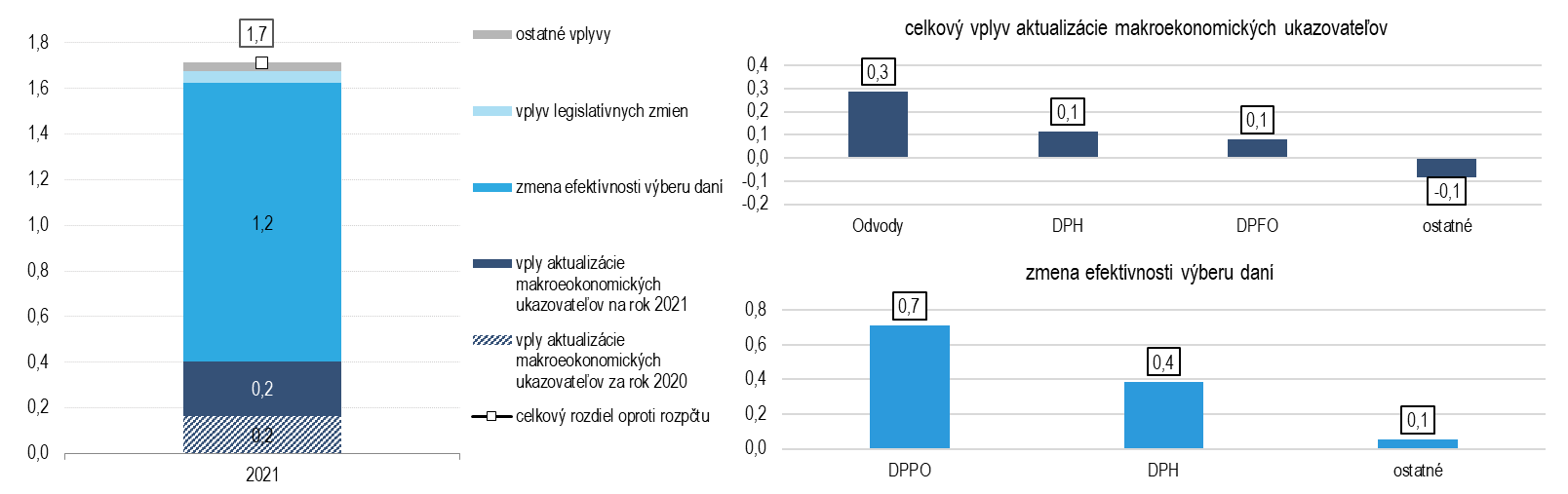 Pozn.: V ostatných sú započítané aj vplyvy sankcií a vplyv daňových kreditov a 2% na výdavky                                                                  Zdroj:  MF SRGRAF 15 – Plnenie schváleného rozpočtu - rozdiely na hlavných položkách (príspevky v mil. eur, ESA2010)(+) / (-) znamená pozitívny / negatívny vplyv na saldo VS                                                                                                                                  Zdroj: MF SRBOX 3 – Súhrn opatrení prijatých v boji proti koronavírusuOpatrenia prijaté v boji proti koronavírusu majú charakter priamej pomoci s priamym vplyvom na deficit a bez priameho vplyvu na deficit, kam patria odklady daňových a odvodových povinností, bankové záruky pre podnikateľské úvery a transfery v rámci verejnej správy. Odklad daní a odvodov mal pomôcť firmám s likviditou a jeho vplyv na akruálny deficit je zanedbateľný. V strednodobom horizonte sa minimalizuje aj hotovostný vplyv. Garancie za úvery, ktoré tiež pomáhajú preklenúť nepriaznivé obdobie, majú vplyv na deficit a dlh iba v prípade, ak časť dlžníkov prestane splácať poskytnuté úvery, resp. v prípade štandardizovaných záruk podľa metodiky ESA2010 je nutné zohľadniť mieru rizika nesplatenia na akruálnom princípe. Transfery v rámci verejnej správy majú vplyv na akruálny deficit, len ak subjekt prijatý transfer zrealizuje na výdavkoch. Odklad splátok úverov realizujú komerčné banky po dohode s vládou, čím pomáhajú likvidite domácností bez vplyvu na vládny deficit hospodárenia. GRAF 16 – Súhrn opatrení prijatých v boji proti koronavírusu (odhad do konca roka, v % HDP)   Zdroj: MF SR* Pri garanciách je uvádzaná výška garantovaných úverov, nie vplyv na akruálny deficit verejnej správy. Rovnako pri odklade daní a odvodov.                                          GRAF 17 – Zmena odhadu daňovo-odvodových príjmov VS na rok 2022 oproti rozpočtu (v % HDP, ESA2010)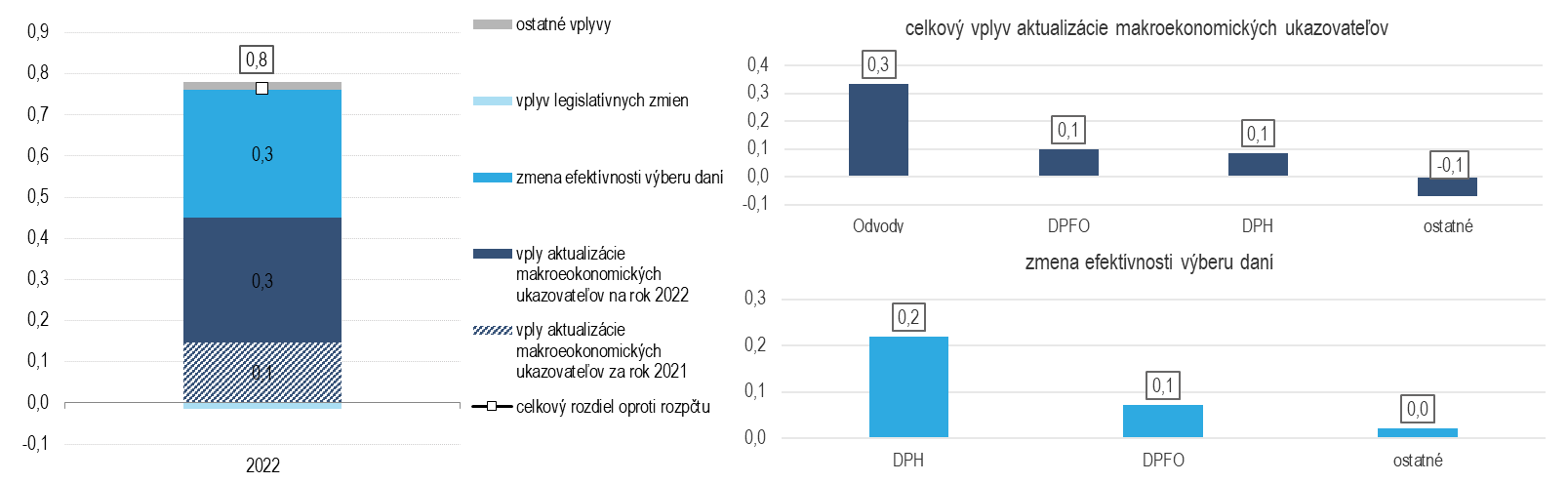 V ostatných sú započítané aj vplyvy sankcií, vplyv daňových kreditov a 2% na výdavky                                                                                  Zdroj:  MF SRBOX 4 – Výdavky vyvolané prílevom utečencov z UkrajinyNáklady spojené s utečeneckou krízou spôsobenou vojnou na Ukrajine môžu v tomto roku dosiahnuť 0,4 % HDP nad rámec už vynaložených výdavkov. Kvantifikácia zahŕňa najmä výdavky vyplývajúce z tzv. Lex Ukrajina a priamych nákladov spojených s bezprostredným kontaktom s utečencami. Časť z týchto výdavkov bude pravdepodobne prefinancovaná z EÚ fondov. Odhad nezahŕňa náklady spojené s vojenskou a humanitárnou pomocou zaslanou priamo na Ukrajinu. Taktiež nezahŕňa náklady spojené so začleňovaním Ukrajincov do spoločnosti – jazykové a rekvalifikačné kurzy. Väčšina výdavkov bude spojená s ľuďmi, ktorí na Slovensku požiadajú o dočasné útočisko (približne 90 %). Väčšina opatrení z Lex Ukrajina, ktorý vytvára utečencom zabezpečenie ich základných životných potrieb sa spája so statusom dočasného útočiska. Očakávame, že do konca tohto roka požiada na Slovensku o dočasné útočisko 106 tisíc ľudí z Ukrajiny. Na základe prijatej legislatívy utečencom vyplýva nárok predovšetkým na: neodkladnú zdravotnú starostlivosť, príspevok na ubytovanie, dávky v hmotnej núdzi (deťom aj príplatky na stravu), či možnosť navštevovať školské zariadenie.Predpoklady kvantifikácie:Ľudia, ktorí nepožiadajú o dočasné útočisko nezostanú dlhšiu dobu na území Slovenska. Tí čo nepožiadajú o tento status, sa presunú do iných krajín, prípadne sa vrátia na Ukrajinu). K polovici apríla požiadalo o dočasné útočisko takmer 70 tisíc ľudí, z toho 42 % detí do 18 rokov. Predikcia očakáva, že do konca roka bude žiadostí o tento status postupne ubúdať. Lex Ukrajina upravuje najmä podmienky poskytovania zdravotnej starostlivosti, výšku príspevkov na bývanie ako aj nároky na dávku v hmotnej núdzi. Na neodkladnú zdravotnú starostlivosť má nárok utečenec po dobu 30 dní. Po žiadosti o dočasné útočisko vzniká nárok aj po uplynutí tejto 30 dňovej lehoty. Príspevok na ubytovanie sa vypláca vo výške 7 eur denne pre osobu nad 15 rokov, resp. polovica – 3,5 eura na dieťa do 15 rokov. Dávka v hmotnej núdzi sa vypláca v štandardnej výške ako pri iných žiadateľoch o túto dávku. Príplatok na stravu sa vyplatí každému dieťaťu, ktoré navštevuje školské zariadenie vo výške 1,3 eur na deň, keď navštevuje školu. Zároveň však jeho rodičia sú v hmotnej núdzi. Náklady v regionálnom školstve sa navýšia o normatívy až v budúcom školskom roku. V tomto školskom roku sa očakáva jednorazový výdavkov na žiaka vo výške 200 eur. V novom školskom roku predikcia predpokladá výdavky v štandardnej výške normatívu na žiaka na základných a stredných školách. V materských školách sa odhadujú mesačne nižšie náklady. Predbežným plánom vlády je už od roku 2023 znížiť celkový schodok hospodárenia o vyše polovicu, čo mierne prevyšuje aj požiadavky Európskej komisie. Cielené schodky hospodárenia budú ešte aktualizované približne v júli, na základe výpočtu výdavkového limitu zo strany Rady pre rozpočtovú zodpovednosť (RRZ), ktorý už bude plne záväzný a zohľadní aj prípadnú materializáciu viacerých negatívnych rizík. Ciele uvedené v Programe stability od roku 2023 rešpektujú zatiaľ indikatívne určené výdavkové limity vypočítané zo strany RRZ k polovici apríla. Výdavkové limity si v nasledujúcich rokoch každoročne vyžiadajú dodatočné konsolidačné opatrenia v objeme 0,5 % HDP. Na roky 2023 aj 2024 to predbežne zodpovedá poklesu nominálneho deficitu až na úroveň 2,4 % HDP, resp. 2,3 % HDP, k čomu okrem plánovanej konsolidácie prispieva aj stiahnutie doterajších výdavkov určených na riešenie pandémie. Predbežný návrh rozpočtu je nateraz pripravený s vyššími schodkami, na úrovni 3,3 % HDP a 3,2 % HDP pre roky 2023 a 2024.  V ňom sa zatiaľ očakáva  tlmenie rastu výdavkov najmä na prevádzkových nákladoch, pričom konkrétne opatrenia zatiaľ nie sú špecifikované. Konsolidačný plán vlády je viac než v súlade s EÚ požiadavkami, keďže aktuálne usmernenie EK požaduje na budúci rok len neutrálnu fiškálnu politiku. BOX 5 – Fiškálne pravidlá v národnom a európskom kontexteStrednodobé rozpočtové ciele sú v Programe stability určené na základe novoprijatých výdavkových limitov. Národná rada SR v marci tohto roka schválila zákon o rozpočtových pravidlách, ktorý zavádza výdavkové limity s účinnosťou od 1. apríla 2022. To umožňuje aplikovať výdavkové limity do celého procesu prípravy rozpočtu na roky 2023 až 2025, ktorý sa začína stanovením cieľov v Programe stability. Rozpočtové ciele v podobe nominálnych deficitov na roky 2023 a 2024 sú určené tak, aby boli splnené limity verejných výdavkov, ktoré vypočítala Rada pre rozpočtovú zodpovednosť (Rada). Pre rok 2025 nebol Radou výdavkový limit pre Program stability vypočítaný, keďže Ministerstvo financií v čase počítania limitu nedisponovalo potrebnými údajmi na tento rok. Limit na rok 2025 bude vypočítaný v júli a bude indikatívny, tak ako to upravuje zákon spolu aj s aktualizovanými limitmi pre roky 2023 a 2024. Aktualizované limity pre rok 2023 a 2024 sa po schválení Národnou radnou SR stanú záväznými, až do konca volebného obdobia súčasnej vlády. Jesenný návrh rozpočtu už bude zostavený tak, aby plne rešpektoval záväzne vypočítaný výdavkový limit zo strany Rady, ktorý schváli Národná rada SR. Dovtedy by mala byť jasná aj podoba sankcií dlhovej brzdy, ktoré musia výdavkové limity rovnako zohľadniť (pozri kapitolu 8).Európske fiškálne pravidlá sú po pandémii menej prísne ako národné, preto sa rozpočtové ciele určujú na základe národných pravidiel (viď GRAF 19). Pandémia COVID-19 a aktivovanie všeobecnej únikovej klauzuly z fiškálnych pravidiel EÚ znamenali zmenu merania fiškálnej pozície členských krajín. Európska komisia sa v roku 2021 v reakcii na pandémiu COVID-19 a vytvorenie Fondu obnovy a odolnosti (RRF) odklonila od štandardných hodnotiacich ukazovateľov výdavkového pravidla a štrukturálneho salda. V súčasnosti využíva upravený indikátor fiškálnej pozície. Komisia na základe fiškálnej pozície hodnotí, či je fiškálna politika členských štátov v súlade s jej odporúčaniami. Európske pravidlá sú v súčasnosti menej prísne ako tie národné.TABUĽKA 9 – Konsolidačné úsilie (ESA 2010, % HDP)TABUĽKA 9 – Konsolidačné úsilie (ESA 2010, % HDP)TABUĽKA 9 – Konsolidačné úsilie (ESA 2010, % HDP)TABUĽKA 9 – Konsolidačné úsilie (ESA 2010, % HDP)TABUĽKA 9 – Konsolidačné úsilie (ESA 2010, % HDP)TABUĽKA 9 – Konsolidačné úsilie (ESA 2010, % HDP)TABUĽKA 9 – Konsolidačné úsilie (ESA 2010, % HDP)2020 S2021 S2022 OS2023 PS2024 PS2025 PS1. Saldo verejnej správy / rozpočtové ciele-5,5-6,2-5,1-2,4*-2,3*-2,1*2. Cyklická zložka-1,2-0,6-0,30,60,20,03. Jednorazové efekty-1,8-3,5-1,00,00,00,04. Štrukturálne saldo (1-2-3)-2,4-2,1-3,8-3,0-2,5-2,05. Konsolidačné úsilie (medziročná zmena 4)-0,40,4-1,70,80,50,5p.m. Saldo verejnej správy z predbežne zostaveného návrhu rozpočtu (fiškálny rámec - FRRVS)-3,3-3,2-3,5p.m. Opatrenia potrebné na dosiahnutie rozpočtových cieľov v mil. eur oproti FRRVS103711141850* Rozpočtové ciele budú spresnené v júli 2022 podľa júnových prognóz Výboru pre makroekonomické prognózy a Výboru pre daňové prognózy a aktuálneho vývoja deficitu v roku 2022, a taktiež aktualizovaných limitov verejných výdavkov vypočítaných RRZ. V týchto spresnených cieľoch bude zohľadnená aj prípadná materializácia viacerých negatívnych rizík ako aj  prípadné nové opatrenia vlády.                                          ** Niektoré sumy sa môžu líšiť od súčtu jednotlivých komponentov z dôvodu zaokrúhľovania.                                                                            Zdroj: MF SR* Rozpočtové ciele budú spresnené v júli 2022 podľa júnových prognóz Výboru pre makroekonomické prognózy a Výboru pre daňové prognózy a aktuálneho vývoja deficitu v roku 2022, a taktiež aktualizovaných limitov verejných výdavkov vypočítaných RRZ. V týchto spresnených cieľoch bude zohľadnená aj prípadná materializácia viacerých negatívnych rizík ako aj  prípadné nové opatrenia vlády.                                          ** Niektoré sumy sa môžu líšiť od súčtu jednotlivých komponentov z dôvodu zaokrúhľovania.                                                                            Zdroj: MF SR* Rozpočtové ciele budú spresnené v júli 2022 podľa júnových prognóz Výboru pre makroekonomické prognózy a Výboru pre daňové prognózy a aktuálneho vývoja deficitu v roku 2022, a taktiež aktualizovaných limitov verejných výdavkov vypočítaných RRZ. V týchto spresnených cieľoch bude zohľadnená aj prípadná materializácia viacerých negatívnych rizík ako aj  prípadné nové opatrenia vlády.                                          ** Niektoré sumy sa môžu líšiť od súčtu jednotlivých komponentov z dôvodu zaokrúhľovania.                                                                            Zdroj: MF SR* Rozpočtové ciele budú spresnené v júli 2022 podľa júnových prognóz Výboru pre makroekonomické prognózy a Výboru pre daňové prognózy a aktuálneho vývoja deficitu v roku 2022, a taktiež aktualizovaných limitov verejných výdavkov vypočítaných RRZ. V týchto spresnených cieľoch bude zohľadnená aj prípadná materializácia viacerých negatívnych rizík ako aj  prípadné nové opatrenia vlády.                                          ** Niektoré sumy sa môžu líšiť od súčtu jednotlivých komponentov z dôvodu zaokrúhľovania.                                                                            Zdroj: MF SR* Rozpočtové ciele budú spresnené v júli 2022 podľa júnových prognóz Výboru pre makroekonomické prognózy a Výboru pre daňové prognózy a aktuálneho vývoja deficitu v roku 2022, a taktiež aktualizovaných limitov verejných výdavkov vypočítaných RRZ. V týchto spresnených cieľoch bude zohľadnená aj prípadná materializácia viacerých negatívnych rizík ako aj  prípadné nové opatrenia vlády.                                          ** Niektoré sumy sa môžu líšiť od súčtu jednotlivých komponentov z dôvodu zaokrúhľovania.                                                                            Zdroj: MF SR* Rozpočtové ciele budú spresnené v júli 2022 podľa júnových prognóz Výboru pre makroekonomické prognózy a Výboru pre daňové prognózy a aktuálneho vývoja deficitu v roku 2022, a taktiež aktualizovaných limitov verejných výdavkov vypočítaných RRZ. V týchto spresnených cieľoch bude zohľadnená aj prípadná materializácia viacerých negatívnych rizík ako aj  prípadné nové opatrenia vlády.                                          ** Niektoré sumy sa môžu líšiť od súčtu jednotlivých komponentov z dôvodu zaokrúhľovania.                                                                            Zdroj: MF SR* Rozpočtové ciele budú spresnené v júli 2022 podľa júnových prognóz Výboru pre makroekonomické prognózy a Výboru pre daňové prognózy a aktuálneho vývoja deficitu v roku 2022, a taktiež aktualizovaných limitov verejných výdavkov vypočítaných RRZ. V týchto spresnených cieľoch bude zohľadnená aj prípadná materializácia viacerých negatívnych rizík ako aj  prípadné nové opatrenia vlády.                                          ** Niektoré sumy sa môžu líšiť od súčtu jednotlivých komponentov z dôvodu zaokrúhľovania.                                                                            Zdroj: MF SRGRAF 20 –  Vývoj národne financovaných investícií a  upravených bežných výdavkov (bez EÚ) v rozpočtovom rámci a odporúčania EK (% HDP)GRAF 21 – Deficit VS v rozpočtovom rámci bez opatrení, ciele a deficit zodpovedajúci odporúčaniam EK* pre 2023 (% HDP)Pozn.: Deficit podľa odporúčania EK vychádza z prepočtu ministerstva financií založenom na celkovom objeme výdavkov, ktoré zodpovedajú požiadavke na neutrálny príspevok národných investícií a upravených bežných výdavkov k fiškálnej pozícii.                                                                  Zdroj: MF SR, EKNapriek plánovanej konsolidácii bude celková fiškálna pozícia SR, vrátane impulzu z prostriedkov EÚ, v roku 2023 expanzívna. Po zahrnutí impulzu z prostriedkov EÚ budú verejné financie pôsobiť na ekonomiku stimulujúco, pod čo sa podpisuje vrcholiace III. programové obdobie EÚ fondov a silný nábeh čerpania prostriedkov z Plánu obnovy a odolnosti, ktoré sa spolu medziročne zvýšia až o 2 mld. eur. Ich príspevok tak viac než vykompenzuje plánované tlmenie rastu výdavkov z národných zdrojov. Rast výdavkov z národných zdrojov sa ešte zníži po došpecifikovaní konsolidačných opatrení. Podľa údajov fiškálneho rámca je fiškálna pozícia v 2023 expanzívna a stimuluje ekonomiku o vyše 1 % HDP. Tieto výsledky sa zásadne nemenia, ani ak sa použije metodika impulzu MF SR, v ktorej je započítaná aj reštrikcia zo stiahnutia pandemických opatrení (viac  BOX 6).Pozn.: Deficit podľa odporúčania EK vychádza z prepočtu ministerstva financií založenom na celkovom objeme výdavkov, ktoré zodpovedajú požiadavke na neutrálny príspevok národných investícií a upravených bežných výdavkov k fiškálnej pozícii.                                                                  Zdroj: MF SR, EKNapriek plánovanej konsolidácii bude celková fiškálna pozícia SR, vrátane impulzu z prostriedkov EÚ, v roku 2023 expanzívna. Po zahrnutí impulzu z prostriedkov EÚ budú verejné financie pôsobiť na ekonomiku stimulujúco, pod čo sa podpisuje vrcholiace III. programové obdobie EÚ fondov a silný nábeh čerpania prostriedkov z Plánu obnovy a odolnosti, ktoré sa spolu medziročne zvýšia až o 2 mld. eur. Ich príspevok tak viac než vykompenzuje plánované tlmenie rastu výdavkov z národných zdrojov. Rast výdavkov z národných zdrojov sa ešte zníži po došpecifikovaní konsolidačných opatrení. Podľa údajov fiškálneho rámca je fiškálna pozícia v 2023 expanzívna a stimuluje ekonomiku o vyše 1 % HDP. Tieto výsledky sa zásadne nemenia, ani ak sa použije metodika impulzu MF SR, v ktorej je započítaná aj reštrikcia zo stiahnutia pandemických opatrení (viac  BOX 6).Pozn.: Deficit podľa odporúčania EK vychádza z prepočtu ministerstva financií založenom na celkovom objeme výdavkov, ktoré zodpovedajú požiadavke na neutrálny príspevok národných investícií a upravených bežných výdavkov k fiškálnej pozícii.                                                                  Zdroj: MF SR, EKNapriek plánovanej konsolidácii bude celková fiškálna pozícia SR, vrátane impulzu z prostriedkov EÚ, v roku 2023 expanzívna. Po zahrnutí impulzu z prostriedkov EÚ budú verejné financie pôsobiť na ekonomiku stimulujúco, pod čo sa podpisuje vrcholiace III. programové obdobie EÚ fondov a silný nábeh čerpania prostriedkov z Plánu obnovy a odolnosti, ktoré sa spolu medziročne zvýšia až o 2 mld. eur. Ich príspevok tak viac než vykompenzuje plánované tlmenie rastu výdavkov z národných zdrojov. Rast výdavkov z národných zdrojov sa ešte zníži po došpecifikovaní konsolidačných opatrení. Podľa údajov fiškálneho rámca je fiškálna pozícia v 2023 expanzívna a stimuluje ekonomiku o vyše 1 % HDP. Tieto výsledky sa zásadne nemenia, ani ak sa použije metodika impulzu MF SR, v ktorej je započítaná aj reštrikcia zo stiahnutia pandemických opatrení (viac  BOX 6).BOX 6 – Fiškálna pozícia v metodike MF SR vs. EKAj fiškálny impulz meraný metodikou MF SR indikuje pre rok 2023 expanziu. Nad rámec upraveného impulzu podľa EK metodiky MF SR počíta s efektom plynúcim z opatrení súvisiacich s COVID-19 v rokoch 2020 až 2022 a z ich následného stiahnutia. Po odznení pandemických opatrení by v roku 2023 došlo k fiškálnej reštrikcii približne na úrovni 0,6 % HDP, stimulom pre ekonomiku však budú EÚ zdroje z končiaceho programového obdobia a prostriedky z Plánu obnovy. Fiškálny impulz meraný metodikou MF SR preto očakáva pre rok 2023, rovnako ako v prípade EK, expanziu. Je však nižšia – na úrovni 0,8 % HDP (TABUĽKA 10).                            Pozn.: Fiškálna pozícia so znamienkom mínus vyjadruje fiškálnu expanziu, so znamienkom plus vyjadruje fiškálnu reštrikciu.                                                                                                                                                                                                              Zdroj: MF SRTABUĽKA 11 –Rezervy zahrnuté v návrhu rozpočtu verejnej správy v % HDP (ESA 2010) TABUĽKA 11 –Rezervy zahrnuté v návrhu rozpočtu verejnej správy v % HDP (ESA 2010) TABUĽKA 11 –Rezervy zahrnuté v návrhu rozpočtu verejnej správy v % HDP (ESA 2010) TABUĽKA 11 –Rezervy zahrnuté v návrhu rozpočtu verejnej správy v % HDP (ESA 2010) TABUĽKA 11 –Rezervy zahrnuté v návrhu rozpočtu verejnej správy v % HDP (ESA 2010) TABUĽKA 11 –Rezervy zahrnuté v návrhu rozpočtu verejnej správy v % HDP (ESA 2010) TABUĽKA 11 –Rezervy zahrnuté v návrhu rozpočtu verejnej správy v % HDP (ESA 2010) ESA2010ESA20102022202320242025Kompenzácie, z toho:D.1D.1-0,39-0,34-0,40-0,41   rezerva na riešenie vplyvov legislatívnych zmien-0,02-0,05-0,06-0,05   rezerva na mzdy a poistné-0,16-0,11-0,17-0,19   rezerva na opatrenia kompenzujúce infláciu-0,20-0,18-0,17-0,17Medzispotreba, z toho:P.2P.2-0,19-0,24-0,22-0,21   rezerva na riešenie vplyvov legislatívnych zmien-0,03-0,10-0,09-0,08   rezerva na prostriedky EÚ a odvody EÚ -0,15-0,13-0,13-0,12   rezerva na realizáciu súdnych a exekučných rozhodnutí-0,01-0,01-0,01-0,01Ostatné bežné transfery, z toho:D.7pD.7p-0,15-0,33-0,18-0,17   rezerva na riešenie vplyvov legislatívnych zmien-0,04-0,04-0,03-0,03   rezerva na opatrenia kompenzujúce infláciu-0,10-0,09-0,09-0,08rezerva na výdavky súvisiace s financovaním spoločných programov0,00-0,19-0,05-0,05   rezerva na riešenie krízových situácií mimo času vojny-0,01-0,01-0,01-0,01Spolu výdavky-0,72-0,91-0,80-0,79Pozn.: (+) zvýšenie príjmov a zníženie výdavkov Zdroj: MF SRBOX 7 – Návrh na zvýšenie rodinnej politikyNa úrovni troch koaličných strán sa  v kontexte Programového vyhlásenia vlády prezentovalo zvyšovanie prídavkov a daňového bonusu na všetky nezaopatrené deti v dvoch fázach od 1. júla 2022 a následne od 1. januára 2023. Výška podpory sa zvyšuje podľa TABUĽKY 12. Od 1. januára sa zavedú nové poukazy na voľnočasové aktivity detí od 5 do 18 rokov vo výške 60 eur mesačne. Nad rámec toho sa zavádza aj jednorazová pomoc pre špecifické skupiny (napr. jednorazový príspevok 100 eur na rodinu s dieťatom), ktorú v tejto časti neopisujeme.Reforma sa dotkne viac ako 1,1 mil. nezaopatrených detí do 25 rokov (GRAF 23). V roku 2023 odhadujeme, že približne 16,7 % detí do 18 rokov môže byť ohrozených chudobou, pričom riziko chudoby detí bolo na Slovensku 10. najvyššie v EÚ v roku 2019. Reforma rodinnej politiky zníži celkové riziko chudoby v priemere o 1,8 p.b., najviac však pre deti - do 18 rokov - a to o 4,6 p.b. (GRAF 24).Až 80 % z rozpočtových prostriedkov na zvýšenú rodinnú politiku sa prejaví v domácnostiach v prvých 7 príjmových deciloch (GRAF 25). Vzhľadom na menší počet detí vo vyššie príjmových deciloch je objem rozpočtových prostriedkov putujúci k týmto domácnostiam menší. Opatrenia majú progresívny vplyv na disponibilné príjmy domácností (GRAF 26). Najviac zarobí 10 % domácností s najnižším príjmom (1. decil), ktorým príjmy stúpnu o necelých 8 %. S rastúcim príjmom domácnosti sa percentuálna zmena príjmov zmenšuje.TABUĽKA 13 – Vývoj jednotlivých príjmových a výdavkových položiek (ESA 2010, % HDP)TABUĽKA 13 – Vývoj jednotlivých príjmových a výdavkových položiek (ESA 2010, % HDP)TABUĽKA 13 – Vývoj jednotlivých príjmových a výdavkových položiek (ESA 2010, % HDP)TABUĽKA 13 – Vývoj jednotlivých príjmových a výdavkových položiek (ESA 2010, % HDP)TABUĽKA 13 – Vývoj jednotlivých príjmových a výdavkových položiek (ESA 2010, % HDP)TABUĽKA 13 – Vývoj jednotlivých príjmových a výdavkových položiek (ESA 2010, % HDP)TABUĽKA 13 – Vývoj jednotlivých príjmových a výdavkových položiek (ESA 2010, % HDP)TABUĽKA 13 – Vývoj jednotlivých príjmových a výdavkových položiek (ESA 2010, % HDP)SkutočnosťSkutočnosťSkutočnosťOSNRVSNRVSNRVS20192020202120222023202420251.Príjmy spolu39,439,940,740,240,838,738,3Daňové príjmy19,319,419,719,419,118,818,5Príspevky na sociálne zabezpečenie15,315,716,115,314,914,914,9Nedaňové príjmy3,33,13,32,82,72,62,5Granty a transfery1,61,61,62,74,12,42,3 - toho EU fondy1,01,21,22,13,61,91,92. Výdavky spolu40,745,346,845,344,141,941,8  Bežné výdavky36,741,043,339,839,137,437,2    Kompenzácie zamestnancov10,211,411,610,49,79,69,4    Medzispotreba5,55,76,07,07,96,46,5    Subvencie1,01,31,41,10,80,70,7    Úrokové náklady1,21,21,10,80,80,91,0    Celkové sociálne transfery16,718,218,917,917,017,417,3     - Sociálne dávky okrem naturálnych soc. transferov13,414,915,414,313,714,114,0     - Naturálne sociálne transfery3,33,33,53,53,33,33,3    Ostatné bežné transfery1,83,04,12,42,82,32,3 Kapitálové výdavky4,04,33,55,55,04,54,5    Kapitálové investície3,73,63,24,84,64,34,3      - Tvorba hrubého fixného kapitálu3,63,53,24,74,54,24,2    Kapitálové transfery0,40,70,30,70,30,20,23. Dodatočné opatrenia vlády na dosiahnutie cieľov (4-5)0,90,91,44. Saldo VS po dodatočných opatreniach (rozpočtové ciele)-1,3-5,5-6,2-5,1-2,4-2,3-2,05. Saldo VS bez dodatočných opatrení (FRRVS)-1,3-5,5-6,2-5,1-3,3-3,2-3,5Po náraste hrubého dlhu na 63,1 % HDP v minulom  roku sa v ďalších rokoch zadlženie stabilizuje a vráti hlbšie pod hranicu 60 % HDP. Indikátor dlhodobej udržateľnosti S2 však ostane v pásme vysokého rizika. To znamená, že stabilizácia, resp. pokles zadlženia za horizontom rozpočtu,  budú možné len ďalším zvyšovaním príjmov, alebo znižovaním výdavkov a prostredníctvom štrukturálnych reforiem. Dôchodkové zmeny, ktoré vláda schválila v apríli tohto roka a sú pred rokovaním v parlamente, by parametricky zlepšili indikátor S2 o ďalších takmer 3 p. b.. No ukotvenie väzby dôchodkového veku na strednú dĺžku dožitia len formou bežného zákona predstavuje potenciálne riziko, že plánované budúce úspory môžu byť neskôr zvrátené. Naopak, výdavky rodičovského bonusu sa prejavia už v najbližších rokoch. Pretvávajúce nepriaznivé hodnoty indikátorov strednodobej a dlhodobej udržateľnosti naznačujú potrebu konsolidácie aj v nasledujúcom volebnom období.GRAF 27 – Hrubý a čistý dlh verejnej správy (% HDP)Pozn.: Prognóza dlhu vychádza z emisného plánu podľa predpokladov deficitov fiškálneho rámca rozpočtu na roky 2023 až 2025, ktoré zodovedajú akruálnym schodkom VS na úrovni 3,3, 3,2, a 3,5 % HDP na roky 2023 až 2025..                                                                                                                    Zdroj: MF SRGRAF 28 – Príspevky k medziročnej zmene hrubého dlhu VS (p. b. HDP)
GRAF 29 – Vývoj hrubého dlhu v konsolidačném scenári v porovnaní so scenárom bez konsolidácie (% HDP)Zdroj: MF SRZdroj: MF SRPozn.: Scenár nezmenených politík vychádza z predpokladu vývoja deficitu od roku 2023 bez konsolidačných opatrení a s dodatočným vplyvom nákladov súvisiacich so starnutím populácie. Scenár výdavkových limitov vychádza z upraveného emisného plánu o opatrenia potrebné na dosiahnutie rozpočtových cieľov od roku 2023. Dlhodobý makroekonomický výhľad je prevzatý z aktuálnej makroekonomickej prognózy a AWG.Pozn.: Scenár nezmenených politík vychádza z predpokladu vývoja deficitu od roku 2023 bez konsolidačných opatrení a s dodatočným vplyvom nákladov súvisiacich so starnutím populácie. Scenár výdavkových limitov vychádza z upraveného emisného plánu o opatrenia potrebné na dosiahnutie rozpočtových cieľov od roku 2023. Dlhodobý makroekonomický výhľad je prevzatý z aktuálnej makroekonomickej prognózy a AWG.Pozn.: Scenár nezmenených politík vychádza z predpokladu vývoja deficitu od roku 2023 bez konsolidačných opatrení a s dodatočným vplyvom nákladov súvisiacich so starnutím populácie. Scenár výdavkových limitov vychádza z upraveného emisného plánu o opatrenia potrebné na dosiahnutie rozpočtových cieľov od roku 2023. Dlhodobý makroekonomický výhľad je prevzatý z aktuálnej makroekonomickej prognózy a AWG.GRAF 30 – Indikátor udržateľnosti S1 (% HDP)GRAF 31 – Indikátor udržateľnosti S2 (% HDP))Zdroj: EK, MF SRZdroj: EK, MF SRPozn.: Európska komisia pri publikovaní S1 a S2 v roku t vychádza z jesennej prognózy predchádzajúceho roka. Keďže indikátory takto nemusia adekvátne reflektovať prijaté zmeny politík, ministerstvo financií časový rad S1 a S2 od EK v tomto prípade časovo viaže k obdobiu prognóz, aby vierohodnejšie zachytilo vývoj udržateľnosti verejných financií.* V roku 2020 a 2021 EK dočasne pristúpila k úprave metodiky kvantifikácie S1 a S2 v dôsledku výnimočných okolností súvisiacich s pandémiou. Indikátory na rozdiel od minulosti, kedy hodnota ilustrovala potrebné okamžité zníženie aktuálneho primárneho štrukturálneho salda, dočasne vyjadrujú zníženie primárneho štrukturálneho salda od východiskovej úrovne dosiahnutej v súlade s predkrízovou prognózou EK.Pozn.: Európska komisia pri publikovaní S1 a S2 v roku t vychádza z jesennej prognózy predchádzajúceho roka. Keďže indikátory takto nemusia adekvátne reflektovať prijaté zmeny politík, ministerstvo financií časový rad S1 a S2 od EK v tomto prípade časovo viaže k obdobiu prognóz, aby vierohodnejšie zachytilo vývoj udržateľnosti verejných financií.* V roku 2020 a 2021 EK dočasne pristúpila k úprave metodiky kvantifikácie S1 a S2 v dôsledku výnimočných okolností súvisiacich s pandémiou. Indikátory na rozdiel od minulosti, kedy hodnota ilustrovala potrebné okamžité zníženie aktuálneho primárneho štrukturálneho salda, dočasne vyjadrujú zníženie primárneho štrukturálneho salda od východiskovej úrovne dosiahnutej v súlade s predkrízovou prognózou EK.Pozn.: Európska komisia pri publikovaní S1 a S2 v roku t vychádza z jesennej prognózy predchádzajúceho roka. Keďže indikátory takto nemusia adekvátne reflektovať prijaté zmeny politík, ministerstvo financií časový rad S1 a S2 od EK v tomto prípade časovo viaže k obdobiu prognóz, aby vierohodnejšie zachytilo vývoj udržateľnosti verejných financií.* V roku 2020 a 2021 EK dočasne pristúpila k úprave metodiky kvantifikácie S1 a S2 v dôsledku výnimočných okolností súvisiacich s pandémiou. Indikátory na rozdiel od minulosti, kedy hodnota ilustrovala potrebné okamžité zníženie aktuálneho primárneho štrukturálneho salda, dočasne vyjadrujú zníženie primárneho štrukturálneho salda od východiskovej úrovne dosiahnutej v súlade s predkrízovou prognózou EK.TABUĽKA 14 – Rozklad indikátora S2 v roku 2022 a 2025 (% HDP)TABUĽKA 14 – Rozklad indikátora S2 v roku 2022 a 2025 (% HDP)Pozn.: Prepdokladaný vplyv reformy I. piliera je zníženie S2 o 2,8 p.b. HDP.Zdroj: MF SRGRAF 32 – Vplyv reformy I. piliera na výdavky dôchodkového systému (v % HDP)GRAF 33 – Zmena S2 pri zavedení jednotlivých opatrení a pri zavedení reformy ako celku (v p. b. HDP)Zdroj: IFPZdroj: IFPPozn.: Všetky opatrenia sú počítané ako efekt voči súčasnému nastaveniu, okrem efektu skoršieho odchodu z trhu práce po 40 rokoch. Ten sa berie ako dodatočný efekt k obnoveniu rastu DV so SDŽ. Pri súčasnom nastavení DV by bol tento efekt len minimálny.Pozn.: Všetky opatrenia sú počítané ako efekt voči súčasnému nastaveniu, okrem efektu skoršieho odchodu z trhu práce po 40 rokoch. Ten sa berie ako dodatočný efekt k obnoveniu rastu DV so SDŽ. Pri súčasnom nastavení DV by bol tento efekt len minimálny.Pozn.: Všetky opatrenia sú počítané ako efekt voči súčasnému nastaveniu, okrem efektu skoršieho odchodu z trhu práce po 40 rokoch. Ten sa berie ako dodatočný efekt k obnoveniu rastu DV so SDŽ. Pri súčasnom nastavení DV by bol tento efekt len minimálny.TABUĽKA 15 – Porovnanie predchádzajúcej a aktualizovanej prognózyTABUĽKA 15 – Porovnanie predchádzajúcej a aktualizovanej prognózyTABUĽKA 15 – Porovnanie predchádzajúcej a aktualizovanej prognózyESA kód 20212022202320242025Reálny rast HDP (%)Predchádzajúca prognóza*3,36,32,80,3-Skutočnosť a súčasná aktualizácia3,02,15,31,81,8Rozdiel-0,3-4,22,51,5-Saldo verejnej správy (% HDP)EDP B.9Predchádzajúca prognóza*-9,9-5,1-4,1-3,8-Skutočnosť a súčasná aktualizácia**-6,2-5,1-2,5-2,5-2,2Rozdiel3,701,61,3-Hrubý dlh verejnej správy (% HDP)Predchádzajúca prognóza*64,165,564,665,8-Skutočnosť a súčasná aktualizácia63,161,658,058,257,3Rozdiel-1,0-3,9-6,6-7,6-Pozn.: * Program stability SR na roky 2021 až 2024. ** Deficity VS podľa cieľov rozpočtu 2023 až 2025..Pozn.: * Program stability SR na roky 2021 až 2024. ** Deficity VS podľa cieľov rozpočtu 2023 až 2025..Pozn.: * Program stability SR na roky 2021 až 2024. ** Deficity VS podľa cieľov rozpočtu 2023 až 2025..Pozn.: * Program stability SR na roky 2021 až 2024. ** Deficity VS podľa cieľov rozpočtu 2023 až 2025..Pozn.: * Program stability SR na roky 2021 až 2024. ** Deficity VS podľa cieľov rozpočtu 2023 až 2025..Zdroj: MF SRZdroj: MF SRNa príjmovej strane ostáva výzvou vylepšiť štruktúru daňového mixu tak aby pôsobila viac prorastovo na ekonomiku. Pozitívnou správou je zatváranie daňovej medzery na DPH, ktorý za rok 2021 indikuje zlepšenie úspešnosti výberu o 4,7 percentuálneho bodu, čo predstavuje historicky najlepšie medziročné zlepšenie.  Dodatočným nástrojom na zlepšenie daňovej disciplíny je zavedenie e-faktúry. Od aktuálneho roku sa tiež naplno spustia investície z Plánu obnovy a odolnosti, vďaka ktorým sa zmenší investičný dlh v oblasti vedy, výskumu a vzdelávania, zdravotníctva, a podporí sa aj digitalizácia verejnej správy a zelená transformáciu ekonomiky. Prebiehajúca reforma riadenia investícií má za cieľ zvýšiť ekonomickú hodnotu novo-realizovaných investičných projektov a získať z každého eura vyššiu návratnosť. GRAF 34 – Daňové príjmy VS 2020 v % HDPGRAF 35 – Zmena daňového zaťaženia 2020 vs. 2012 (% zmena daňového zaťaženia v pomere k HDP)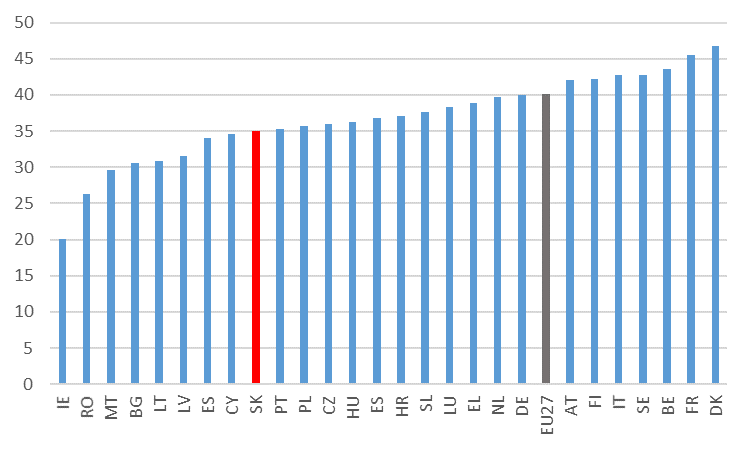 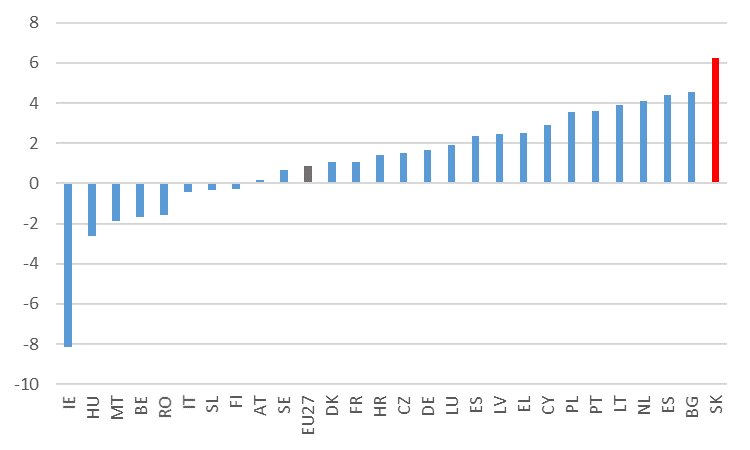 Zdroj: EurostatZdroj: EurostatGRAF 36 – Priestor pre zmenu daňového mixuGRAF 37 – Daňová medzera na DPH (% z pot. výberu)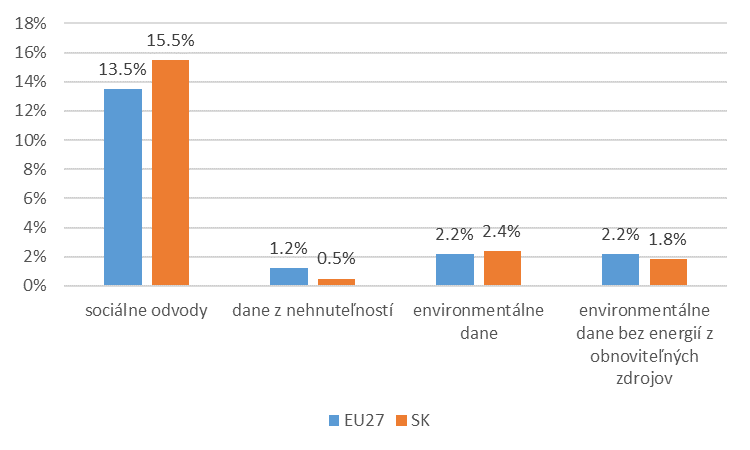 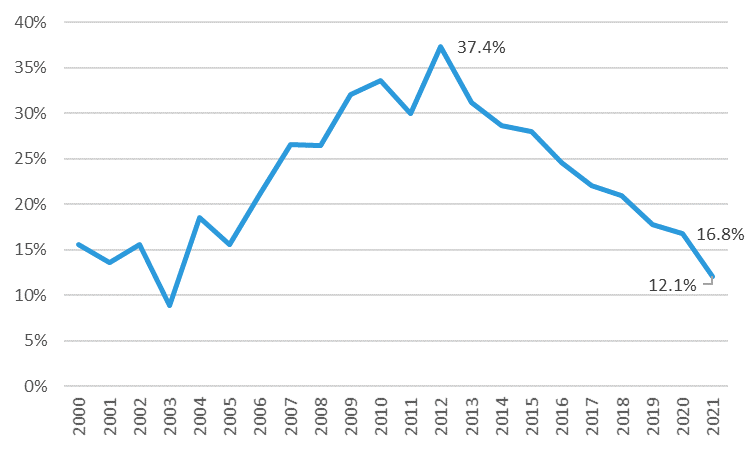 Zdroj: IFP, EurostatZdroj: FRSRGRAF 38 – Vývoj celkových výdavkov verejnej správy (% HDP)GRAF 39 – Celkové výdavky verejnej správy v 2020 (% HDP)Zdroj: EurostatZdroj: EurostatTABUĽKA 16 – Výdavky verejnej správy podľa klasifikácie COFOGTABUĽKA 16 – Výdavky verejnej správy podľa klasifikácie COFOGTABUĽKA 16 – Výdavky verejnej správy podľa klasifikácie COFOGTABUĽKA 16 – Výdavky verejnej správy podľa klasifikácie COFOGTABUĽKA 16 – Výdavky verejnej správy podľa klasifikácie COFOGFunkcie COFOG SK (2020)V3 (2020)EU 27 (2020)Funkcie kód % HDP% HDP% HDP1. Všeobecné verejné služby16,25,96,22. Obrana21,41,31,33. Verejný poriadok a bezpečnosť32,52,21,84. Ekonomická oblasť45,88,66,15. Ochrana životného prostredia50,90,80,96. Bývanie a občianska vybavenosť60,50,70,67. Zdravotníctvo76,3788. Rekreácia, kultúra a náboženstvo81,22,21,29. Vzdelávanie94,65510. Sociálne zabezpečenie1016,315,421,9Celkové výdavkyTE45,649,253,1Zdroj: EurostatZdroj: EurostatZdroj: EurostatZdroj: EurostatZdroj: EurostatBOX 8 – Prehľad hodnotených projektov v roku 2021 V roku 2021 MF SR zhodnotilo 251 projektov s identifikovanou úsporou 489 mil. eur. Hodnotenia za celkovo 6,3 mld. eur priniesli odporúčania smerom k optimalizácií technického riešenia, či zlacneniu projektov. Medián úspory hodnotených projektov je 7 % odhadovaných nákladov.TABUĽKA 16 – Hodnotené projekty v roku 2021 po rezortoch (mil. eur)BOX 9 – Stav vypracovania investičných stratégií Väčšina rezortov má metodiky a investičné plány zverejnené, ostatné sú momentálne v príprave Ministerstvá majú povinnosť vypracovať investičnú stratégiu: (1) metodiku určenie priorít, (2) priorizovaný zoznam projektov, (3) investičný plán. Povinnosť bola schválená Uznesením vlády č. 649/2020 v úlohe C.2 a C.3. Investičný plán majú ministerstvá povinnosť každoročne aktualizovať ku 30. máju. Táto povinnosť bola schválená Uznesením vlády č. 577/2021 v úlohe C.2.Najočakávanejšou zmenou v riadení verejných financií v roku 2022 bolo schválenie zavedenia limitov výdavkov verejnej správy ako systémového nástroja posilňujúceho proti-cyklickosť a dlhodobú udržateľnosť verejných financií. S implementáciou limitov sa počíta už v rozpočte na roky 2023 a 2024 a od nasledujúcich parlamentných volieb budú záväzné pre každú vládu v rámci celého volebného cyklu. S výdavkovými limitmi sa viaže aj proces zavedenia rezortných scenárov nezmenených politík, ktoré by mali skvalitniť rozpočtový proces. Limity tiež prevezmú hlavnú úlohu pri smerovaní k vyrovnanému rozpočtu ako pravidlu prevzatého z európskej legislatívy a mali by zabezpečiť potrebné korekcie odchýlenia sa od tohto cieľa. Ambíciou vlády v roku 2022 ostáva dokončiť proces novelizácie ústavného zákona o rozpočtovej zodpovednosti, a to zmenami v dlhovej brzde a ústavným ukotvením výdavkových limitov. Prechod na ukazovateľ čistého dlhu, posilnenie sankcií dlhovej brzdy a väčšia flexibilita by v tandeme s limitmi výdavkov malo posilniť dlhodobú udržateľnosť verejných financií. Zvyšovanie efektívnosti verejných výdavkov a identifikácia ďalších úspor bude pokračovať ďalšími revíziami výdavkov. Počas roku 2022 bude vykonaná revízia výdavkov na dotácie a aktualizácia opatrení identifikovaných revíziou výdavkov v zdravotníctve. Orientácia na výsledky verejnej správy sa posilňuje prepojením výsledkových indikátorov využívaných v strategických materiáloch vlády, najmä Národného programu reforiem a Hlavnej knihy Rozpočtu verejnej správy.BOX 10 – Výdavkové limity v rokoch 2023 a 2024Pre zostávajúce volebné obdobie súčasnej vlády zákon stanovuje testovací režim výdavkových limitov. Limit verejných výdavkov vypočíta Rada pre rozpočtovú zodpovednosť po prvýkrát v roku 2022. Rada limit následne predloží na schválenie v NR SR. Aktualizácia tohto limitu sa v budúcnosti bude schvaľovať vo výboroch NR SR. Uznesenia NR SR a výborov sa v rokoch 2023 a 2024 nezverejňujú v Zbierke zákonov. Limit verejných výdavkov je aj v testovacom režime pre vládu záväzný – ministerstvo financií limit zohľadní pri príprave štátneho rozpočtu aj rozpočtu celej verejnej správy.Po aktualizácii limitu a jeho znížení MF SR na základe rozhodnutia vlády viaže výdavky rozpočtových kapitol v súlade s aktualizovaným limitom.Rozpočet verejnej správy na roky 2023 až 2025 už bude spĺňať požiadavky limitu verejných výdavkov. Po schválení predloženého limitu výdavkov na rok 2023 v NR SR ministerstvo financií (MF SR) pripraví rozpočet na roky 2023 až 2025 tak, aby dodržalo celkové obmedzenie na verejné výdavky v súlade s ich limitom. MF SR bude priebežne najmenej raz za štvrťrok monitorovať plnenie limitov na úrovni kapitol alebo subjektov verejnej správy a v prípade ich prekročenia vyzve na prijatie opatrení. V prípade prekročenia limitov v predchádzajúcom období sa sankcie v podobe písomného zdôvodnenia neplnenia limitov, resp. v prípade odchýlenia sa o viac ako 1 % HDP požiadania o dôveru vláde, v testovacom režime výdavkových limitov v rokoch 2023 a 2024 neuplatnia.BOX 11 – Mandát revízie výdavkov na dotácieÚlohou a motiváciou využívania dotácií je adresovať externality a nedokonalosti trhu. Štát na Slovensku podporuje vybrané subjekty a odvetvia dotáciami za 1,3 mld. eur ročne (1,3 % HDP), z toho priame subvencie za 840 mil. eur, vybrané daňové výdavky za 320 mil. eur a súťaživé transfery tretiemu sektoru za 136 mil. eur. Dopad dotácií nie je možné merať plošne, keďže kvôli širokému rozptylu tém a foriem jednotlivých nástrojov neexistuje jednotný nástroj merania ich efektívnosti. Revízia zmapuje dotácie štátu, vyhodnotí jednotlivé schémy samostatne a navrhne ich optimalizáciu ako príspevok ku konsolidácii verejných financií alebo z hľadiska väčších prínosov, ktoré môžu poskytovať.Dlhodobú udržateľnosť verejných financií podporia aj štrukturálne reformy na naštartovanie ekonomického rastu. Najväčšími štrukturálnymi výzvami Slovenska sú vzdelávanie, trh práce a alokačná efektívnosť daná inovačným potenciálom krajiny a efektívnym výkonom verejnej správy. Identifikované štrukturálne výzvy sú do významnej miery adresované opatreniami v ambicióznom POO, ktorého úspešná implementácia bude v najbližších rokoch kľúčová pre opätovné zrýchlenie konvergencie Slovenska a zlepšenie kvality života obyvateľov. Z hľadiska zlepšenia výsledkov vzdelávacieho systému bude dôležitá implementácia povinného predprimárneho vzdelávania, či postupné zavádzanie kurikulárnej reformy a zmien v oblasti vysokého školstva. S cieľom zvýšiť príliv vysokokvalifikovanej pracovnej sily sa pripravuje zjednodušenie procesov v rámci pobytovej a pracovnej legislatívy. Vznik centier excelentnosti podporí prepojenie odborného vzdelávania a trhu práce. V oblasti sociálnych politík pokračujú aktivity pre integráciu rómskych komunít v oblasti vzdelávania, zdravia, bývania a zamestnanosti. Opatrenia na zvyšovanie produktivity sa zamerajú na rast celkových investícií do vedy a výskumu, podporu digitalizácie dobudovaním infraštruktúry v oblastiach nepokrytých trhom, zlepšovanie digitálnych zručností a vybudovanie efektívnej elektronickej verejnej správy. Podnikateľské prostredie pozitívne ovplyvní znižovanie administratívnej záťaže a odstraňovanie neefektívnych regulácií.TABUĽKA 19 (Tabuľka 1a) – Makroekonomický prehľad (ESA 2010, mld. eur) TABUĽKA 19 (Tabuľka 1a) – Makroekonomický prehľad (ESA 2010, mld. eur) TABUĽKA 19 (Tabuľka 1a) – Makroekonomický prehľad (ESA 2010, mld. eur) TABUĽKA 19 (Tabuľka 1a) – Makroekonomický prehľad (ESA 2010, mld. eur) TABUĽKA 19 (Tabuľka 1a) – Makroekonomický prehľad (ESA 2010, mld. eur) TABUĽKA 19 (Tabuľka 1a) – Makroekonomický prehľad (ESA 2010, mld. eur) TABUĽKA 19 (Tabuľka 1a) – Makroekonomický prehľad (ESA 2010, mld. eur) TABUĽKA 19 (Tabuľka 1a) – Makroekonomický prehľad (ESA 2010, mld. eur) ESA kód202120212022202320242025ESA kódSkutočnosťmiera rastumiera rastumiera rastumiera rastumiera rastu1. Reálne HDPB1*g88,03,02,15,31,81,82. Nominálne HDPB1*g97,15,59,610,74,23,9Zložky reálneho HDPZložky reálneho HDPZložky reálneho HDPZložky reálneho HDPZložky reálneho HDPZložky reálneho HDPZložky reálneho HDPZložky reálneho HDP3. Konečná spotreba domácností a NISDP.350,01,21,42,32,82,14. Konečná spotreba verejnej správy P.316,41,9-3,90,2-0,7-0,55. Tvorba hrubého fixného kapitáluP.51g17,30,615,215,1-2,5-0,66. Zmena stavu zásob a čisté nadobudnutie cenností (% HDP)P.52 + P.532,22,51,81,61,71,67. Vývoz výrobkov a služiebP.686,510,21,59,04,73,18. Dovoz výrobkov a služieb       P.784,511,21,88,43,92,3Príspevky k reálnemu rastu HDPPríspevky k reálnemu rastu HDPPríspevky k reálnemu rastu HDPPríspevky k reálnemu rastu HDPPríspevky k reálnemu rastu HDPPríspevky k reálnemu rastu HDPPríspevky k reálnemu rastu HDPPríspevky k reálnemu rastu HDP9. Domáci dopyt spolu86,03,82,34,70,90,910. Zmena stavu zásob a čisté nadobudnutie cennostíP.52 + P.532,22,7-0,70,00,10,011. Saldo zahr. obchodu s výrobkami a službamiB.112,0-0,6-0,30,70,90,9Zdroj: MF SRZdroj: MF SRTABUĽKA 20 (Tabuľka 1b) – Cenový vývoj (ESA 2010) TABUĽKA 20 (Tabuľka 1b) – Cenový vývoj (ESA 2010) TABUĽKA 20 (Tabuľka 1b) – Cenový vývoj (ESA 2010) TABUĽKA 20 (Tabuľka 1b) – Cenový vývoj (ESA 2010) TABUĽKA 20 (Tabuľka 1b) – Cenový vývoj (ESA 2010) TABUĽKA 20 (Tabuľka 1b) – Cenový vývoj (ESA 2010) TABUĽKA 20 (Tabuľka 1b) – Cenový vývoj (ESA 2010) TABUĽKA 20 (Tabuľka 1b) – Cenový vývoj (ESA 2010) TABUĽKA 20 (Tabuľka 1b) – Cenový vývoj (ESA 2010) TABUĽKA 20 (Tabuľka 1b) – Cenový vývoj (ESA 2010) TABUĽKA 20 (Tabuľka 1b) – Cenový vývoj (ESA 2010) TABUĽKA 20 (Tabuľka 1b) – Cenový vývoj (ESA 2010) TABUĽKA 20 (Tabuľka 1b) – Cenový vývoj (ESA 2010) TABUĽKA 20 (Tabuľka 1b) – Cenový vývoj (ESA 2010) TABUĽKA 20 (Tabuľka 1b) – Cenový vývoj (ESA 2010) TABUĽKA 20 (Tabuľka 1b) – Cenový vývoj (ESA 2010) TABUĽKA 20 (Tabuľka 1b) – Cenový vývoj (ESA 2010) TABUĽKA 20 (Tabuľka 1b) – Cenový vývoj (ESA 2010) TABUĽKA 20 (Tabuľka 1b) – Cenový vývoj (ESA 2010) TABUĽKA 20 (Tabuľka 1b) – Cenový vývoj (ESA 2010) TABUĽKA 20 (Tabuľka 1b) – Cenový vývoj (ESA 2010) ESA kód2021202120212021202220222022202320232023202320242024202420252025ESA kódSkutočnosťSkutočnosťmiera rastumiera rastumiera rastumiera rastumiera rastumiera rastumiera rastumiera rastumiera rastumiera rastumiera rastumiera rastumiera rastumiera rastu1. Deflátor HDP1,11,12,42,47,47,47,45,15,15,15,12,42,42,42,12,12. Deflátor súkromnej spotreby1,11,13,33,38,28,28,26,66,66,66,62,02,02,01,81,83. HICP  2,82,82,82,88,18,18,16,76,76,76,72,02,02,02,02,04. Deflátor verejnej spotreby1,31,33,93,99,89,89,85,05,05,05,02,62,62,62,22,25. Deflátor investícií1,11,12,22,27,17,17,13,43,43,43,43,43,43,42,72,76. Deflátor exportu tovarov a služieb1,11,15,15,19,39,39,33,03,03,03,03,13,13,12,52,57. Deflátor importu tovarov a služieb1,11,16,06,010,310,310,33,13,13,13,13,03,03,02,42,4Zdroj: MF SRZdroj: MF SRZdroj: MF SRZdroj: MF SRZdroj: MF SRZdroj: MF SRZdroj: MF SRZdroj: MF SRZdroj: MF SRZdroj: MF SRZdroj: MF SRZdroj: MF SRZdroj: MF SRZdroj: MF SRZdroj: MF SRZdroj: MF SRZdroj: MF SRZdroj: MF SRZdroj: MF SRZdroj: MF SRZdroj: MF SRTABUĽKA 23 (Tabuľka 2a) – Vývoj rozpočtov verejnej správyTABUĽKA 23 (Tabuľka 2a) – Vývoj rozpočtov verejnej správyTABUĽKA 23 (Tabuľka 2a) – Vývoj rozpočtov verejnej správyTABUĽKA 23 (Tabuľka 2a) – Vývoj rozpočtov verejnej správyTABUĽKA 23 (Tabuľka 2a) – Vývoj rozpočtov verejnej správyTABUĽKA 23 (Tabuľka 2a) – Vývoj rozpočtov verejnej správyTABUĽKA 23 (Tabuľka 2a) – Vývoj rozpočtov verejnej správyTABUĽKA 23 (Tabuľka 2a) – Vývoj rozpočtov verejnej správyTABUĽKA 23 (Tabuľka 2a) – Vývoj rozpočtov verejnej správyTABUĽKA 23 (Tabuľka 2a) – Vývoj rozpočtov verejnej správyTABUĽKA 23 (Tabuľka 2a) – Vývoj rozpočtov verejnej správyTABUĽKA 23 (Tabuľka 2a) – Vývoj rozpočtov verejnej správyTABUĽKA 23 (Tabuľka 2a) – Vývoj rozpočtov verejnej správyTABUĽKA 23 (Tabuľka 2a) – Vývoj rozpočtov verejnej správyTABUĽKA 23 (Tabuľka 2a) – Vývoj rozpočtov verejnej správyTABUĽKA 23 (Tabuľka 2a) – Vývoj rozpočtov verejnej správyTABUĽKA 23 (Tabuľka 2a) – Vývoj rozpočtov verejnej správyTABUĽKA 23 (Tabuľka 2a) – Vývoj rozpočtov verejnej správyTABUĽKA 23 (Tabuľka 2a) – Vývoj rozpočtov verejnej správyTABUĽKA 23 (Tabuľka 2a) – Vývoj rozpočtov verejnej správyTABUĽKA 23 (Tabuľka 2a) – Vývoj rozpočtov verejnej správyESA kódESA kód2021202120212021202120222022202320232023202420242025ESA kódESA kódlevellevel% HDP% HDP% HDP% HDP% HDP% HDP% HDP% HDP% HDP% HDP% HDPČisté pôžičky (B.9) podsektorov verejnej správyČisté pôžičky (B.9) podsektorov verejnej správyČisté pôžičky (B.9) podsektorov verejnej správyČisté pôžičky (B.9) podsektorov verejnej správyČisté pôžičky (B.9) podsektorov verejnej správyČisté pôžičky (B.9) podsektorov verejnej správyČisté pôžičky (B.9) podsektorov verejnej správyČisté pôžičky (B.9) podsektorov verejnej správyČisté pôžičky (B.9) podsektorov verejnej správyČisté pôžičky (B.9) podsektorov verejnej správyČisté pôžičky (B.9) podsektorov verejnej správyČisté pôžičky (B.9) podsektorov verejnej správyČisté pôžičky (B.9) podsektorov verejnej správyČisté pôžičky (B.9) podsektorov verejnej správyČisté pôžičky (B.9) podsektorov verejnej správyČisté pôžičky (B.9) podsektorov verejnej správyČisté pôžičky (B.9) podsektorov verejnej správyČisté pôžičky (B.9) podsektorov verejnej správy1. Verejná správa1. Verejná správa1. Verejná správaS.13S.13-5 973-5 973-6,2-6,2-6,2-5,1-5,1-2,4-2,4-2,4-2,3-2,3-2,02. Ústredná štátna správa2. Ústredná štátna správa2. Ústredná štátna správaS.1311S.1311-6 219-6 219-6,4-6,4-6,4-5,0-5,0-2,6-2,6-2,6-2,5-2,5-2,33. Regionálna štátna správa3. Regionálna štátna správa3. Regionálna štátna správaS.1312S.13124. Miestna štátna správa4. Miestna štátna správa4. Miestna štátna správaS.1313S.1313-24-240,00,00,0-0,1-0,10,20,20,20,10,10,25. Fondy sociálneho zabezpečenia5. Fondy sociálneho zabezpečenia5. Fondy sociálneho zabezpečeniaS.1314S.13142702700,30,30,30,00,00,10,10,10,10,10,1Verejná správa (S13)Verejná správa (S13)Verejná správa (S13)Verejná správa (S13)Verejná správa (S13)Verejná správa (S13)Verejná správa (S13)Verejná správa (S13)Verejná správa (S13)Verejná správa (S13)Verejná správa (S13)Verejná správa (S13)Verejná správa (S13)Verejná správa (S13)Verejná správa (S13)Verejná správa (S13)Verejná správa (S13)Verejná správa (S13)6. Celkové príjmy6. Celkové príjmy6. Celkové príjmyTRTR39 51239 51240,740,740,740,240,241,241,241,239,139,139,07. Celkové výdavky7. Celkové výdavky7. Celkové výdavkyTE [1]TE [1]45 48545 48546,846,846,845,345,343,643,643,641,441,441,08. Čisté pôžičky poskytnuté / prijaté8. Čisté pôžičky poskytnuté / prijaté8. Čisté pôžičky poskytnuté / prijatéB.9B.9-5 973-5 973-6,2-6,2-6,2-5,1-5,1-2,4-2,4-2,4-2,3-2,3-2,09. Úrokové náklady9. Úrokové náklady9. Úrokové nákladyD.41D.411 0831 0831,21,21,21,01,00,90,90,90,90,91,110. Primárne saldo10. Primárne saldo10. Primárne saldo[2][2]-4 891-4 891-4,9-4,9-4,9-4,1-4,1-1,5-1,5-1,5-1,4-1,4-1,011. Jednorazové a dočasné efekty11. Jednorazové a dočasné efekty11. Jednorazové a dočasné efekty[3][3]-3 394-3 394-3,5-3,5-3,5-1,0-1,00,00,00,00,00,00,0Vybrané zložky príjmovVybrané zložky príjmovVybrané zložky príjmovVybrané zložky príjmovVybrané zložky príjmovVybrané zložky príjmovVybrané zložky príjmovVybrané zložky príjmovVybrané zložky príjmovVybrané zložky príjmovVybrané zložky príjmovVybrané zložky príjmovVybrané zložky príjmovVybrané zložky príjmovVybrané zložky príjmovVybrané zložky príjmovVybrané zložky príjmovVybrané zložky príjmovO 712. Celkové dane (12=12a+12b+12c)O 712. Celkové dane (12=12a+12b+12c)O 712. Celkové dane (12=12a+12b+12c)    19 173       19 173   19,719,719,719,419,419,619,619,619,219,219,312a. Dane z produkcie a dovozu12a. Dane z produkcie a dovozu12a. Dane z produkcie a dovozuD.2D.2    12 000       12 000   12,412,412,411,911,912,012,012,011,811,811,912b. Bežné dane z dôchodkov, majetku atď.12b. Bežné dane z dôchodkov, majetku atď.12b. Bežné dane z dôchodkov, majetku atď.D.5D.5     7 172        7 172   7,47,47,47,57,57,57,57,57,47,47,412c. Dane z kapitálu12c. Dane z kapitálu12c. Dane z kapitáluD.91D.91          -               -     0,00,00,00,00,00,00,00,00,00,00,013. Príspevky na sociálne zabezpečenie 13. Príspevky na sociálne zabezpečenie 13. Príspevky na sociálne zabezpečenie D.61D.61    15 620       15 620   16,116,116,115,315,314,914,914,914,914,914,914.Dôchodky z majetku14.Dôchodky z majetku14.Dôchodky z majetkuD.4D.4        703           703   0,70,70,70,40,40,40,40,40,40,40,415. Ostatné15. Ostatné15. Ostatné[4][4]     4 719        4 719   4,94,94,95,55,56,86,86,85,05,04,816=6. Celkové príjmy16=6. Celkové príjmy16=6. Celkové príjmyTRTR    39 512       39 512   40,740,740,740,240,241,241,241,239,139,139,0p. m.: Daňové zaťaženie (D.2+D.5+D.61+D.91-D.995)p. m.: Daňové zaťaženie (D.2+D.5+D.61+D.91-D.995)p. m.: Daňové zaťaženie (D.2+D.5+D.61+D.91-D.995)[5][5]    34 793       34 793          35,8          35,8          35,8          34,7          34,7          34,5          34,5          34,5   34,2          34,2          34,2          Vybrané zložky výdavkovVybrané zložky výdavkovVybrané zložky výdavkovVybrané zložky výdavkovVybrané zložky výdavkovVybrané zložky výdavkovVybrané zložky výdavkovVybrané zložky výdavkovVybrané zložky výdavkovVybrané zložky výdavkovVybrané zložky výdavkovVybrané zložky výdavkovVybrané zložky výdavkovVybrané zložky výdavkovVybrané zložky výdavkovVybrané zložky výdavkovVybrané zložky výdavkovVybrané zložky výdavkov17. Odmeny zamestnancov + Medzispotreba17. Odmeny zamestnancov + Medzispotreba17. Odmeny zamestnancov + MedzispotrebaD.1+P.2D.1+P.217 05717 05717,617,617,617,417,417,117,117,115,515,515,117a. Odmeny zamestnancov17a. Odmeny zamestnancov17a. Odmeny zamestnancovD.1D.111 24311 24311,611,611,610,410,49,59,59,59,49,49,017b. Medzispotreba17b. Medzispotreba17b. MedzispotrebaP.2P.25 8145 8146,06,06,07,07,07,67,67,66,26,26,118. Celkové sociálne transfery18. Celkové sociálne transfery18. Celkové sociálne transferyD6D618 37618 37618,918,918,917,917,917,017,017,017,417,417,3 z toho: dávky v nezamestnanosti z toho: dávky v nezamestnanosti z toho: dávky v nezamestnanosti[6][6]2902900,30,30,30,30,30,20,20,20,20,20,218a. Naturálne sociálne transfery18a. Naturálne sociálne transfery18a. Naturálne sociálne transferyD.632D.6323 4053 4054,14,14,12,42,42,82,82,82,32,32,318b. Sociálne dávky okrem naturálnych soc. transferov18b. Sociálne dávky okrem naturálnych soc. transferov18b. Sociálne dávky okrem naturálnych soc. transferovD.62D.6214 97114 97114,814,814,815,515,514,214,214,215,015,015,019.=9. Úrokové náklady19.=9. Úrokové náklady19.=9. Úrokové nákladyD.41 D.41 1 0831 0831,11,11,10,80,80,80,80,80,90,91,020. Subvencie20. Subvencie20. SubvencieD.3D.31 3691 3691,41,41,41,11,10,80,80,80,70,70,721. Tvorba hrubého fixného kapitálu21. Tvorba hrubého fixného kapitálu21. Tvorba hrubého fixného kapitáluP.51gP.51g3 0643 0643,23,23,24,74,74,54,54,54,24,24,222. Kapitálové transfery22. Kapitálové transfery22. Kapitálové transferyD.9D.92922920,30,30,30,70,70,30,30,30,20,20,223. Ostatné23. Ostatné23. Ostatné[7][7]4 2444 2442,32,32,32,62,62,62,62,62,52,52,024=7. Celkové výdavky24=7. Celkové výdavky24=7. Celkové výdavkyTE [1]TE [1]45 48545 48546,846,846,845,345,343,643,643,641,441,441,0p. m.: Spotreba vlády (nominálna)p. m.: Spotreba vlády (nominálna)p. m.: Spotreba vlády (nominálna)P.3P.320 92120 92121,521,521,520,720,719,719,719,719,319,318,8[1] Upravené o čisté toky týkajúce sa swapov tak, aby TR-TE=B.9[1] Upravené o čisté toky týkajúce sa swapov tak, aby TR-TE=B.9[1] Upravené o čisté toky týkajúce sa swapov tak, aby TR-TE=B.9[1] Upravené o čisté toky týkajúce sa swapov tak, aby TR-TE=B.9[1] Upravené o čisté toky týkajúce sa swapov tak, aby TR-TE=B.9[1] Upravené o čisté toky týkajúce sa swapov tak, aby TR-TE=B.9[1] Upravené o čisté toky týkajúce sa swapov tak, aby TR-TE=B.9[1] Upravené o čisté toky týkajúce sa swapov tak, aby TR-TE=B.9Zdroj: MF SRZdroj: MF SRZdroj: MF SRZdroj: MF SRZdroj: MF SR[2] Primárne saldo je počítané ako (B.9, položka 8) plus (D.41, položka 9)[2] Primárne saldo je počítané ako (B.9, položka 8) plus (D.41, položka 9)[2] Primárne saldo je počítané ako (B.9, položka 8) plus (D.41, položka 9)[2] Primárne saldo je počítané ako (B.9, položka 8) plus (D.41, položka 9)[2] Primárne saldo je počítané ako (B.9, položka 8) plus (D.41, položka 9)[2] Primárne saldo je počítané ako (B.9, položka 8) plus (D.41, položka 9)[2] Primárne saldo je počítané ako (B.9, položka 8) plus (D.41, položka 9)[2] Primárne saldo je počítané ako (B.9, položka 8) plus (D.41, položka 9)[2] Primárne saldo je počítané ako (B.9, položka 8) plus (D.41, položka 9)[2] Primárne saldo je počítané ako (B.9, položka 8) plus (D.41, položka 9)[2] Primárne saldo je počítané ako (B.9, položka 8) plus (D.41, položka 9)[2] Primárne saldo je počítané ako (B.9, položka 8) plus (D.41, položka 9)[2] Primárne saldo je počítané ako (B.9, položka 8) plus (D.41, položka 9)[2] Primárne saldo je počítané ako (B.9, položka 8) plus (D.41, položka 9)[2] Primárne saldo je počítané ako (B.9, položka 8) plus (D.41, položka 9)[2] Primárne saldo je počítané ako (B.9, položka 8) plus (D.41, položka 9)[2] Primárne saldo je počítané ako (B.9, položka 8) plus (D.41, položka 9)[2] Primárne saldo je počítané ako (B.9, položka 8) plus (D.41, položka 9)[2] Primárne saldo je počítané ako (B.9, položka 8) plus (D.41, položka 9)[3] Kladné znamienko predstavuje pozitívny vplyv jednorazového opatrenia na saldo VS[3] Kladné znamienko predstavuje pozitívny vplyv jednorazového opatrenia na saldo VS[3] Kladné znamienko predstavuje pozitívny vplyv jednorazového opatrenia na saldo VS[3] Kladné znamienko predstavuje pozitívny vplyv jednorazového opatrenia na saldo VS[3] Kladné znamienko predstavuje pozitívny vplyv jednorazového opatrenia na saldo VS[3] Kladné znamienko predstavuje pozitívny vplyv jednorazového opatrenia na saldo VS[3] Kladné znamienko predstavuje pozitívny vplyv jednorazového opatrenia na saldo VS[3] Kladné znamienko predstavuje pozitívny vplyv jednorazového opatrenia na saldo VS[3] Kladné znamienko predstavuje pozitívny vplyv jednorazového opatrenia na saldo VS[3] Kladné znamienko predstavuje pozitívny vplyv jednorazového opatrenia na saldo VS[3] Kladné znamienko predstavuje pozitívny vplyv jednorazového opatrenia na saldo VS[3] Kladné znamienko predstavuje pozitívny vplyv jednorazového opatrenia na saldo VS[3] Kladné znamienko predstavuje pozitívny vplyv jednorazového opatrenia na saldo VS[3] Kladné znamienko predstavuje pozitívny vplyv jednorazového opatrenia na saldo VS[3] Kladné znamienko predstavuje pozitívny vplyv jednorazového opatrenia na saldo VS[3] Kladné znamienko predstavuje pozitívny vplyv jednorazového opatrenia na saldo VS[3] Kladné znamienko predstavuje pozitívny vplyv jednorazového opatrenia na saldo VS[3] Kladné znamienko predstavuje pozitívny vplyv jednorazového opatrenia na saldo VS[3] Kladné znamienko predstavuje pozitívny vplyv jednorazového opatrenia na saldo VS[4] P.11+P.12+P.131+D.39+D.7+D.9 (okrem D.91)[4] P.11+P.12+P.131+D.39+D.7+D.9 (okrem D.91)[4] P.11+P.12+P.131+D.39+D.7+D.9 (okrem D.91)[4] P.11+P.12+P.131+D.39+D.7+D.9 (okrem D.91)[4] P.11+P.12+P.131+D.39+D.7+D.9 (okrem D.91)[4] P.11+P.12+P.131+D.39+D.7+D.9 (okrem D.91)[4] P.11+P.12+P.131+D.39+D.7+D.9 (okrem D.91)[4] P.11+P.12+P.131+D.39+D.7+D.9 (okrem D.91)[4] P.11+P.12+P.131+D.39+D.7+D.9 (okrem D.91)[4] P.11+P.12+P.131+D.39+D.7+D.9 (okrem D.91)[4] P.11+P.12+P.131+D.39+D.7+D.9 (okrem D.91)[4] P.11+P.12+P.131+D.39+D.7+D.9 (okrem D.91)[4] P.11+P.12+P.131+D.39+D.7+D.9 (okrem D.91)[4] P.11+P.12+P.131+D.39+D.7+D.9 (okrem D.91)[4] P.11+P.12+P.131+D.39+D.7+D.9 (okrem D.91)[4] P.11+P.12+P.131+D.39+D.7+D.9 (okrem D.91)[4] P.11+P.12+P.131+D.39+D.7+D.9 (okrem D.91)[4] P.11+P.12+P.131+D.39+D.7+D.9 (okrem D.91)[4] P.11+P.12+P.131+D.39+D.7+D.9 (okrem D.91)[5] Vrátane vyberaných EÚ[5] Vrátane vyberaných EÚ[5] Vrátane vyberaných EÚ[5] Vrátane vyberaných EÚ[5] Vrátane vyberaných EÚ[5] Vrátane vyberaných EÚ[5] Vrátane vyberaných EÚ[5] Vrátane vyberaných EÚ[5] Vrátane vyberaných EÚ[5] Vrátane vyberaných EÚ[5] Vrátane vyberaných EÚ[5] Vrátane vyberaných EÚ[5] Vrátane vyberaných EÚ[5] Vrátane vyberaných EÚ[5] Vrátane vyberaných EÚ[5] Vrátane vyberaných EÚ[5] Vrátane vyberaných EÚ[5] Vrátane vyberaných EÚ[5] Vrátane vyberaných EÚ[6] Zahŕňa hotovostné dávky (D.621 a D.624) a naturálne dávky (D.631) súvisiace s dávkami v nezamestnanosti[6] Zahŕňa hotovostné dávky (D.621 a D.624) a naturálne dávky (D.631) súvisiace s dávkami v nezamestnanosti[6] Zahŕňa hotovostné dávky (D.621 a D.624) a naturálne dávky (D.631) súvisiace s dávkami v nezamestnanosti[6] Zahŕňa hotovostné dávky (D.621 a D.624) a naturálne dávky (D.631) súvisiace s dávkami v nezamestnanosti[6] Zahŕňa hotovostné dávky (D.621 a D.624) a naturálne dávky (D.631) súvisiace s dávkami v nezamestnanosti[6] Zahŕňa hotovostné dávky (D.621 a D.624) a naturálne dávky (D.631) súvisiace s dávkami v nezamestnanosti[6] Zahŕňa hotovostné dávky (D.621 a D.624) a naturálne dávky (D.631) súvisiace s dávkami v nezamestnanosti[6] Zahŕňa hotovostné dávky (D.621 a D.624) a naturálne dávky (D.631) súvisiace s dávkami v nezamestnanosti[6] Zahŕňa hotovostné dávky (D.621 a D.624) a naturálne dávky (D.631) súvisiace s dávkami v nezamestnanosti[6] Zahŕňa hotovostné dávky (D.621 a D.624) a naturálne dávky (D.631) súvisiace s dávkami v nezamestnanosti[6] Zahŕňa hotovostné dávky (D.621 a D.624) a naturálne dávky (D.631) súvisiace s dávkami v nezamestnanosti[6] Zahŕňa hotovostné dávky (D.621 a D.624) a naturálne dávky (D.631) súvisiace s dávkami v nezamestnanosti[6] Zahŕňa hotovostné dávky (D.621 a D.624) a naturálne dávky (D.631) súvisiace s dávkami v nezamestnanosti[6] Zahŕňa hotovostné dávky (D.621 a D.624) a naturálne dávky (D.631) súvisiace s dávkami v nezamestnanosti[6] Zahŕňa hotovostné dávky (D.621 a D.624) a naturálne dávky (D.631) súvisiace s dávkami v nezamestnanosti[6] Zahŕňa hotovostné dávky (D.621 a D.624) a naturálne dávky (D.631) súvisiace s dávkami v nezamestnanosti[6] Zahŕňa hotovostné dávky (D.621 a D.624) a naturálne dávky (D.631) súvisiace s dávkami v nezamestnanosti[6] Zahŕňa hotovostné dávky (D.621 a D.624) a naturálne dávky (D.631) súvisiace s dávkami v nezamestnanosti[6] Zahŕňa hotovostné dávky (D.621 a D.624) a naturálne dávky (D.631) súvisiace s dávkami v nezamestnanosti[7] D.29+D4 (okrem D.41)+ D.5+D.7+P.52+P.53+NP+D.8[7] D.29+D4 (okrem D.41)+ D.5+D.7+P.52+P.53+NP+D.8[7] D.29+D4 (okrem D.41)+ D.5+D.7+P.52+P.53+NP+D.8[7] D.29+D4 (okrem D.41)+ D.5+D.7+P.52+P.53+NP+D.8[7] D.29+D4 (okrem D.41)+ D.5+D.7+P.52+P.53+NP+D.8[7] D.29+D4 (okrem D.41)+ D.5+D.7+P.52+P.53+NP+D.8[7] D.29+D4 (okrem D.41)+ D.5+D.7+P.52+P.53+NP+D.8[7] D.29+D4 (okrem D.41)+ D.5+D.7+P.52+P.53+NP+D.8[7] D.29+D4 (okrem D.41)+ D.5+D.7+P.52+P.53+NP+D.8[7] D.29+D4 (okrem D.41)+ D.5+D.7+P.52+P.53+NP+D.8[7] D.29+D4 (okrem D.41)+ D.5+D.7+P.52+P.53+NP+D.8[7] D.29+D4 (okrem D.41)+ D.5+D.7+P.52+P.53+NP+D.8[7] D.29+D4 (okrem D.41)+ D.5+D.7+P.52+P.53+NP+D.8[7] D.29+D4 (okrem D.41)+ D.5+D.7+P.52+P.53+NP+D.8[7] D.29+D4 (okrem D.41)+ D.5+D.7+P.52+P.53+NP+D.8[7] D.29+D4 (okrem D.41)+ D.5+D.7+P.52+P.53+NP+D.8[7] D.29+D4 (okrem D.41)+ D.5+D.7+P.52+P.53+NP+D.8[7] D.29+D4 (okrem D.41)+ D.5+D.7+P.52+P.53+NP+D.8[7] D.29+D4 (okrem D.41)+ D.5+D.7+P.52+P.53+NP+D.8TABUĽKA 24 (Tabuľka 2b) – Scenár nezmenených politíkTABUĽKA 24 (Tabuľka 2b) – Scenár nezmenených politíkTABUĽKA 24 (Tabuľka 2b) – Scenár nezmenených politíkTABUĽKA 24 (Tabuľka 2b) – Scenár nezmenených politíkTABUĽKA 24 (Tabuľka 2b) – Scenár nezmenených politíkTABUĽKA 24 (Tabuľka 2b) – Scenár nezmenených politíkTABUĽKA 24 (Tabuľka 2b) – Scenár nezmenených politík2022 NPC2022 NPC2023 NPC2024 NPC2024 NPC2025 NPC2025 NPCmil. eur% HDP% HDP% HDP% HDP% HDP% HDP1. Celkové príjmy za predpokladu scenára bez zmien politík40,838,738,738,338,32. Celkové výdavky za predpokladu scenára bez zmien politík44,843,143,143,043,0Pozn.: Pre účely scenára nezmenených politík na roky 2023 až 2025 sa vychádzalo z očakávanej skutočnosti roku 2022.Pozn.: Pre účely scenára nezmenených politík na roky 2023 až 2025 sa vychádzalo z očakávanej skutočnosti roku 2022.Pozn.: Pre účely scenára nezmenených politík na roky 2023 až 2025 sa vychádzalo z očakávanej skutočnosti roku 2022.Pozn.: Pre účely scenára nezmenených politík na roky 2023 až 2025 sa vychádzalo z očakávanej skutočnosti roku 2022.Pozn.: Pre účely scenára nezmenených politík na roky 2023 až 2025 sa vychádzalo z očakávanej skutočnosti roku 2022.         Zdroj: MF SR         Zdroj: MF SR         Zdroj: MF SR         Zdroj: MF SRTABUĽKA 25 (Tabuľka 2c) – Výdavky vylúčené z výdavkového agregátuTABUĽKA 25 (Tabuľka 2c) – Výdavky vylúčené z výdavkového agregátuTABUĽKA 25 (Tabuľka 2c) – Výdavky vylúčené z výdavkového agregátuTABUĽKA 25 (Tabuľka 2c) – Výdavky vylúčené z výdavkového agregátuTABUĽKA 25 (Tabuľka 2c) – Výdavky vylúčené z výdavkového agregátuTABUĽKA 25 (Tabuľka 2c) – Výdavky vylúčené z výdavkového agregátuTABUĽKA 25 (Tabuľka 2c) – Výdavky vylúčené z výdavkového agregátu202120212022202320242025mil. eur% HDP% HDP% HDP% HDP% HDP1. Výdavky na programy EÚ plne kryté príjmami z fondov EÚ10531,12,13,61,91,91.a. z toho investície plne kryté z príjmami z fondov EÚ5640,61,21,41,20,92. Výdavky na dávky v nezamestnanosti nesúvisiace s opatreniami vlády (cyklická zložka)230,00,00,00,00,03. Zmena príjmov z titulu opatrení 4740,50,00,0-0,10,04. Automatická zmena príjmov z dôvodu uplatňovania legislatívy00,00,00,00,00,0Zdroj: MF SRZdroj: MF SRTABUĽKA 26 (Tabuľka 3) – Výdavky verejnej správy (% HDP)TABUĽKA 26 (Tabuľka 3) – Výdavky verejnej správy (% HDP)TABUĽKA 26 (Tabuľka 3) – Výdavky verejnej správy (% HDP)TABUĽKA 26 (Tabuľka 3) – Výdavky verejnej správy (% HDP)TABUĽKA 26 (Tabuľka 3) – Výdavky verejnej správy (% HDP)COFOG kód202020251. Všeobecné verejné služby16,27,02. Obrana21,42,33. Verejný poriadok a bezpečnosť32,51,94. Ekonomická oblasť45,83,75. Ochrana životného prostredia50,90,76. Bývanie a občianska vybavenosť60,50,57. Zdravotníctvo76,36,28. Rekreácia, kultúra a náboženstvo81,20,99. Vzdelávanie94,63,810. Sociálne zabezpečenie1016,314,711. Celkové výdavkyTE45,641,8 Zdroj: Eurostat, MF SR Zdroj: Eurostat, MF SR Zdroj: Eurostat, MF SRTABUĽKA 27 (Tabuľka 4) – Vývoj dlhu verejnej správy (% HDP)TABUĽKA 27 (Tabuľka 4) – Vývoj dlhu verejnej správy (% HDP)TABUĽKA 27 (Tabuľka 4) – Vývoj dlhu verejnej správy (% HDP)TABUĽKA 27 (Tabuľka 4) – Vývoj dlhu verejnej správy (% HDP)ESA kód202120222023202420251. Hrubý dlh63,161,658,058,257,32. Zmena hrubého dlhu3,3-1,5-3,60,1-0,9Príspevky k zmene hrubého dlhuPríspevky k zmene hrubého dlhuPríspevky k zmene hrubého dlhuPríspevky k zmene hrubého dlhuPríspevky k zmene hrubého dlhuPríspevky k zmene hrubého dlhu3. Primárne saldo5,04,22,52,32,54. Úroky                                                                                        4. Úroky                                                                                        1,10,80,80,91,05. Zosúladenie dlhu a deficitu0,3-1,0-0,9-0,7-2,2z toho:- Rozdiely medzi cash a akruálom-2,00,2-0,3-0,8-1,1- Čistý nárast finančných aktív3,2-0,8-0,8-0,3-1,1      z toho: príjmy z privatizácie0,00,00,00,00,0- Efekty zhodnotenia a iné-0,8-0,50,20,30,0p. m. Implicitná úroková miera2,01,51,51,71,8Iné relevantné faktoryIné relevantné faktoryIné relevantné faktoryIné relevantné faktoryIné relevantné faktoryIné relevantné faktory6. Likvidné finančné aktíva11,59,78,07,46,07. Čistý finančný dlh (1-6)51,551,950,050,851,38. Splátky dlhu (existujúce dlhopisy) od konca predchádzajúceho roka8. Splátky dlhu (existujúce dlhopisy) od konca predchádzajúceho roka2,71,23,94,15,09. Podiel dlhu denominovaného v zahraničnej mene9. Podiel dlhu denominovaného v zahraničnej mene3,10,90,60,40,410. Priemerná splatnosť8,98,58,58,58,3TABUĽKA 28 (Tabuľka 5) – Cyklický vývojTABUĽKA 28 (Tabuľka 5) – Cyklický vývojTABUĽKA 28 (Tabuľka 5) – Cyklický vývojTABUĽKA 28 (Tabuľka 5) – Cyklický vývojTABUĽKA 28 (Tabuľka 5) – Cyklický vývojTABUĽKA 28 (Tabuľka 5) – Cyklický vývojTABUĽKA 28 (Tabuľka 5) – Cyklický vývojTABUĽKA 28 (Tabuľka 5) – Cyklický vývoj(% HDP)(% HDP)ESA kódESA kód20212021202220222023202320242024202520251. Reálny rast HDP (%)1. Reálny rast HDP (%)3,03,02,12,15,35,31,81,81,81,82. Čisté pôžičky verejnej správy*2. Čisté pôžičky verejnej správy*B.9B.9-6,2-6,2-5,1-5,1-2,4-2,4-2,3-2,3-2,0-2,03. Úrokové náklady3. Úrokové nákladyD.41D.411,11,10,80,80,80,80,90,91,01,04. Jednorazové a dočasné opatrenia4. Jednorazové a dočasné opatrenia[1][1]-3,5-3,5-1,0-1,00,00,00,00,00,00,0Z toho:Z toho:Opatrenia na príjmovej strane - verejná správaOpatrenia na príjmovej strane - verejná správa0,10,10,00,00,00,00,00,00,00,0Opatrenia na výdavkovej strane - verejná správaOpatrenia na výdavkovej strane - verejná správa-3,4-3,4-1,0-1,00,00,00,00,00,00,05. Rast potenciálneho HDP (%)5. Rast potenciálneho HDP (%)1,31,31,41,42,82,82,92,92,32,3príspevky:príspevky:- pracovná sila- pracovná sila-0,2-0,2-0,1-0,1-0,1-0,1-0,2-0,2-0,2-0,2- kapitál- kapitál0,50,50,70,71,11,11,31,31,11,1- celková produktivita faktorov- celková produktivita faktorov1,01,00,80,81,71,71,81,81,41,46. Produkčná medzera6. Produkčná medzera-1,6-1,6-0,9-0,91,61,60,50,5-0,1-0,17. Cyklická zložka rozpočtu7. Cyklická zložka rozpočtu-0,6-0,6-0,3-0,30,60,60,20,20,00,08. Cyklicky upravené saldo (2 - 7)8. Cyklicky upravené saldo (2 - 7)-5,6-5,6-4,7-4,7-3,0-3,0-2,5-2,5-2,0-2,09. Cyklicky upravené primárne saldo (8 + 3)9. Cyklicky upravené primárne saldo (8 + 3)-4,4-4,4-3,9-3,9-2,2-2,2-1,6-1,6-1,0-1,010. Štrukturálne saldo (8 - 4)10. Štrukturálne saldo (8 - 4)-2,1-2,1-3,8-3,8-3,0-3,0-2,5-2,5-2,0-2,0[1] Kladné znamienko predstavuje pozitívny vplyv jednorazového opatrenia na saldo VS[1] Kladné znamienko predstavuje pozitívny vplyv jednorazového opatrenia na saldo VS[1] Kladné znamienko predstavuje pozitívny vplyv jednorazového opatrenia na saldo VS[1] Kladné znamienko predstavuje pozitívny vplyv jednorazového opatrenia na saldo VS[1] Kladné znamienko predstavuje pozitívny vplyv jednorazového opatrenia na saldo VS[1] Kladné znamienko predstavuje pozitívny vplyv jednorazového opatrenia na saldo VS[1] Kladné znamienko predstavuje pozitívny vplyv jednorazového opatrenia na saldo VS[1] Kladné znamienko predstavuje pozitívny vplyv jednorazového opatrenia na saldo VS[1] Kladné znamienko predstavuje pozitívny vplyv jednorazového opatrenia na saldo VS[1] Kladné znamienko predstavuje pozitívny vplyv jednorazového opatrenia na saldo VSZdroj: MF SRZdroj: MF SRZdroj: MF SRZdroj: MF SR* Pre rok 2022 uvádzame očakávanú skutočnosť.* Pre rok 2022 uvádzame očakávanú skutočnosť.* Pre rok 2022 uvádzame očakávanú skutočnosť.* Pre rok 2022 uvádzame očakávanú skutočnosť.* Pre rok 2022 uvádzame očakávanú skutočnosť.* Pre rok 2022 uvádzame očakávanú skutočnosť.TABUĽKA 29 (Tabuľka 6) – Porovnanie predchádzajúcej a aktualizovanej prognózy TABUĽKA 29 (Tabuľka 6) – Porovnanie predchádzajúcej a aktualizovanej prognózy TABUĽKA 29 (Tabuľka 6) – Porovnanie predchádzajúcej a aktualizovanej prognózy TABUĽKA 29 (Tabuľka 6) – Porovnanie predchádzajúcej a aktualizovanej prognózy TABUĽKA 29 (Tabuľka 6) – Porovnanie predchádzajúcej a aktualizovanej prognózy TABUĽKA 29 (Tabuľka 6) – Porovnanie predchádzajúcej a aktualizovanej prognózy TABUĽKA 29 (Tabuľka 6) – Porovnanie predchádzajúcej a aktualizovanej prognózy TABUĽKA 29 (Tabuľka 6) – Porovnanie predchádzajúcej a aktualizovanej prognózy TABUĽKA 29 (Tabuľka 6) – Porovnanie predchádzajúcej a aktualizovanej prognózy TABUĽKA 29 (Tabuľka 6) – Porovnanie predchádzajúcej a aktualizovanej prognózy TABUĽKA 29 (Tabuľka 6) – Porovnanie predchádzajúcej a aktualizovanej prognózy TABUĽKA 29 (Tabuľka 6) – Porovnanie predchádzajúcej a aktualizovanej prognózy TABUĽKA 29 (Tabuľka 6) – Porovnanie predchádzajúcej a aktualizovanej prognózy TABUĽKA 29 (Tabuľka 6) – Porovnanie predchádzajúcej a aktualizovanej prognózy TABUĽKA 29 (Tabuľka 6) – Porovnanie predchádzajúcej a aktualizovanej prognózy ESA kód ESA kód 2021202120222022202320232024202420252025Reálny rast HDP (%)Predchádzajúca aktualizácia*3,33,36,36,32,82,80,30,3--Skutočnosť a súčasná aktualizácia332,12,15,35,31,81,81,81,8Rozdiel-0,3-0,3-4,2-4,22,52,51,51,5--Saldo verejnej správy (% HDP)EDP B.9EDP B.9Predchádzajúca aktualizácia*-9,9-9,9-5,1-5,1-4,1-4,1-3,8-3,8--Skutočnosť a súčasná aktualizácia**-6,2-6,2-5,1-5,1-2,4-2,4-2,3-2,3-2,0-2,0Rozdiel3,73,70,00,01,71,71,51,5--Hrubý dlh verejnej správy (% HDP)Predchádzajúca aktualizácia*64,164,165,565,564,664,665,865,8--Skutočnosť a súčasná aktualizácia**63,163,161,661,658,058,058,258,257,357,3Rozdiel-1,0-1,0-3,9-3,9-6,6-6,6-7,6-7,6--Pozn.: * Program stability SR na roky 2021 - 2024Pozn.: * Program stability SR na roky 2021 - 2024Pozn.: * Program stability SR na roky 2021 - 2024Pozn.: * Program stability SR na roky 2021 - 2024Pozn.: * Program stability SR na roky 2021 - 2024Zdroj: MF SRZdroj: MF SRZdroj: MF SRZdroj: MF SRZdroj: MF SRZdroj: MF SR** Pre rok 2022 uvádzame očakávanú skutočnosť** Pre rok 2022 uvádzame očakávanú skutočnosť** Pre rok 2022 uvádzame očakávanú skutočnosť** Pre rok 2022 uvádzame očakávanú skutočnosť** Pre rok 2022 uvádzame očakávanú skutočnosťTABUĽKA 30 (Tabuľka 7) – Dlhodobá udržateľnosť verejných financií (% HDP)TABUĽKA 30 (Tabuľka 7) – Dlhodobá udržateľnosť verejných financií (% HDP)TABUĽKA 30 (Tabuľka 7) – Dlhodobá udržateľnosť verejných financií (% HDP)TABUĽKA 30 (Tabuľka 7) – Dlhodobá udržateľnosť verejných financií (% HDP)TABUĽKA 30 (Tabuľka 7) – Dlhodobá udržateľnosť verejných financií (% HDP)TABUĽKA 30 (Tabuľka 7) – Dlhodobá udržateľnosť verejných financií (% HDP)TABUĽKA 30 (Tabuľka 7) – Dlhodobá udržateľnosť verejných financií (% HDP)TABUĽKA 30 (Tabuľka 7) – Dlhodobá udržateľnosť verejných financií (% HDP)TABUĽKA 30 (Tabuľka 7) – Dlhodobá udržateľnosť verejných financií (% HDP)TABUĽKA 30 (Tabuľka 7) – Dlhodobá udržateľnosť verejných financií (% HDP)TABUĽKA 30 (Tabuľka 7) – Dlhodobá udržateľnosť verejných financií (% HDP)202220302030204020402050205020602060206020702070Výdavky celkomVýdavky celkom45,3Z toho: Výdavky ovplyvnené starnutím populácieZ toho: Výdavky ovplyvnené starnutím populácie20,221,921,924,224,226,926,929,229,229,229,129,1A. Výdavky na starobné dôchodkyA. Výdavky na starobné dôchodky9,510,210,211,611,613,413,414,514,514,514,214,2a) Starobné a predčasné starobné dôchodkya) Starobné a predčasné starobné dôchodky7,27,57,58,68,610,410,411,611,611,611,411,4b) Ostatné dôchodky (invalidné, pozostalostné)b) Ostatné dôchodky (invalidné, pozostalostné)2,32,72,73,03,03,03,02,92,92,92,82,8B. Zdravotná starostlivosťB. Zdravotná starostlivosť6,36,96,97,57,57,97,98,28,28,28,28,2C. Dlhodobá starostlivosť C. Dlhodobá starostlivosť 1,01,21,21,71,72,12,12,52,52,52,92,9D. ŠkolstvoD. Školstvo3,33,63,63,53,53,63,63,83,83,83,83,8E. Ostatné výdavky ovplyvnené starnutím populácieE. Ostatné výdavky ovplyvnené starnutím populácieZ toho: ÚrokyZ toho: Úroky0,80,90,91,11,13,83,84,04,04,04,04,0Príjmy celkomPríjmy celkom40,2Z toho: Príjmy z majetku (D.4)Z toho: Príjmy z majetku (D.4)0,40,40,40,40,40,40,40,40,40,40,40,4Z toho: Zo sociálnych odvodovZ toho: Zo sociálnych odvodov7,27,07,07,27,27,47,47,57,57,57,57,5Rezervy dôchodkových fondovRezervy dôchodkových fondovZ toho: konsolidované rezervy dôch. fondov VSZ toho: konsolidované rezervy dôch. fondov VSSystémové dôchodkové reformySystémové dôchodkové reformySystémové dôchodkové reformySystémové dôchodkové reformySystémové dôchodkové reformySystémové dôchodkové reformyPríspevky sociálneho zabezpečenia odvedené do dobrovoľnej súkromnej schémyPríspevky sociálneho zabezpečenia odvedené do dobrovoľnej súkromnej schémy0,91,01,00,90,90,70,70,60,60,60,60,6Výdavky na dôchodky vyplatené prostredníctvom dobrovoľnej súkromnej schémyVýdavky na dôchodky vyplatené prostredníctvom dobrovoľnej súkromnej schémy------------PredpokladyPredpokladyPredpokladyPredpokladyPredpokladyPredpokladyRast produktivity práceRast produktivity práce2,12,52,52,22,22,02,01,81,81,81,51,5Reálny rast HDPReálny rast HDP2,01,71,71,21,21,01,01,31,31,31,21,2Miera participácie mužov (vek 15-64)Miera participácie mužov (vek 15-64)84,784,484,482,382,383,083,084,284,284,283,983,9Miera participácie žien (vek 15-64)Miera participácie žien (vek 15-64)71,671,071,067,767,767,367,368,968,968,968,668,6Celková miera participácie (vek 15-64)Celková miera participácie (vek 15-64)78,277,877,875,175,175,375,376,876,876,876,476,4Miera nezamestnanosti (vek 15-64)Miera nezamestnanosti (vek 15-64)6,77,87,87,37,36,76,76,76,76,76,76,7Populácia vo veku 65+ na celkovej populácii ( v %)Populácia vo veku 65+ na celkovej populácii ( v %)17,921,121,124,624,629,629,632,632,632,631,731,7Zdroj: MF SRZdroj: MF SRZdroj: MF SRZdroj: MF SRZdroj: MF SRZdroj: MF SRZdroj: MF SRZdroj: MF SRZdroj: MF SRZdroj: MF SRTABUĽKA 31 (Tabuľka 7a) – Podmienené záväzkyTABUĽKA 31 (Tabuľka 7a) – Podmienené záväzkyTABUĽKA 31 (Tabuľka 7a) – Podmienené záväzkyTABUĽKA 31 (Tabuľka 7a) – Podmienené záväzkyTABUĽKA 31 (Tabuľka 7a) – Podmienené záväzkyTABUĽKA 31 (Tabuľka 7a) – Podmienené záväzkyTABUĽKA 31 (Tabuľka 7a) – Podmienené záväzkyTABUĽKA 31 (Tabuľka 7a) – Podmienené záväzky202120212021202120212021202220222022202220222022% HDP% HDP% HDP% HDP% HDP% HDP% HDP% HDP% HDP% HDP% HDP% HDPVerejné záruky12,112,112,112,112,112,1------z toho: spojené s EFSF a ESM8,78,78,78,78,78,7------z toho: spojené s medzinárodnými inštitúciami1,31,31,31,31,31,3------z toho: spojené s koronakrízou2,12,12,12,12,12,12,12,12,12,12,12,1z toho: spojené s finančnými inštitúciami s účasťou štátu------0,20,20,20,20,20,2Zdroj: MF SRZdroj: MF SRZdroj: MF SRZdroj: MF SRZdroj: MF SRZdroj: MF SRZdroj: MF SRZdroj: MF SRTABUĽKA 32 (Tabuľka 8) – Základné predpokladyTABUĽKA 32 (Tabuľka 8) – Základné predpokladyTABUĽKA 32 (Tabuľka 8) – Základné predpokladyTABUĽKA 32 (Tabuľka 8) – Základné predpokladyTABUĽKA 32 (Tabuľka 8) – Základné predpokladyTABUĽKA 32 (Tabuľka 8) – Základné predpokladyTABUĽKA 32 (Tabuľka 8) – Základné predpokladyTABUĽKA 32 (Tabuľka 8) – Základné predpokladyTABUĽKA 32 (Tabuľka 8) – Základné predpokladyTABUĽKA 32 (Tabuľka 8) – Základné predpokladyTABUĽKA 32 (Tabuľka 8) – Základné predpokladyTABUĽKA 32 (Tabuľka 8) – Základné predpokladyTABUĽKA 32 (Tabuľka 8) – Základné predpokladyTABUĽKA 32 (Tabuľka 8) – Základné predpokladyTABUĽKA 32 (Tabuľka 8) – Základné predpokladyTABUĽKA 32 (Tabuľka 8) – Základné predpokladyTABUĽKA 32 (Tabuľka 8) – Základné predpokladyTABUĽKA 32 (Tabuľka 8) – Základné predpoklady202120222022202220232024202420242024202520252025Krátkodobá úroková miera EONIA (ročný priemer, %)Krátkodobá úroková miera EONIA (ročný priemer, %)Krátkodobá úroková miera EONIA (ročný priemer, %)Krátkodobá úroková miera EONIA (ročný priemer, %)Krátkodobá úroková miera EONIA (ročný priemer, %)Krátkodobá úroková miera EONIA (ročný priemer, %)Krátkodobá úroková miera EONIA (ročný priemer, %)Krátkodobá úroková miera EONIA (ročný priemer, %)-0,6-0,6-0,6-0,6-0,4-0,2-0,2-0,2-0,20,00,00,0Dlhodobá úroková miera 10Y-SLOVGB (ročný priemer, %)Dlhodobá úroková miera 10Y-SLOVGB (ročný priemer, %)Dlhodobá úroková miera 10Y-SLOVGB (ročný priemer, %)Dlhodobá úroková miera 10Y-SLOVGB (ročný priemer, %)Dlhodobá úroková miera 10Y-SLOVGB (ročný priemer, %)Dlhodobá úroková miera 10Y-SLOVGB (ročný priemer, %)Dlhodobá úroková miera 10Y-SLOVGB (ročný priemer, %)Dlhodobá úroková miera 10Y-SLOVGB (ročný priemer, %)-0,10,90,90,91,51,91,91,91,92,22,22,2Výmenný kurz USD/€ (ročný priemer) (eurozóna a krajiny ERM II)Výmenný kurz USD/€ (ročný priemer) (eurozóna a krajiny ERM II)Výmenný kurz USD/€ (ročný priemer) (eurozóna a krajiny ERM II)Výmenný kurz USD/€ (ročný priemer) (eurozóna a krajiny ERM II)Výmenný kurz USD/€ (ročný priemer) (eurozóna a krajiny ERM II)Výmenný kurz USD/€ (ročný priemer) (eurozóna a krajiny ERM II)Výmenný kurz USD/€ (ročný priemer) (eurozóna a krajiny ERM II)Výmenný kurz USD/€ (ročný priemer) (eurozóna a krajiny ERM II)1,21,11,11,11,21,21,21,21,21,21,21,2Nominálna efektívna úroková mieraNominálna efektívna úroková mieraNominálna efektívna úroková mieraNominálna efektívna úroková mieraNominálna efektívna úroková mieraNominálna efektívna úroková mieraNominálna efektívna úroková mieraNominálna efektívna úroková miera0,60,70,70,70,70,20,20,20,20,00,00,0Svet okrem EU, rast HDP (%)Svet okrem EU, rast HDP (%)Svet okrem EU, rast HDP (%)Svet okrem EU, rast HDP (%)Svet okrem EU, rast HDP (%)Svet okrem EU, rast HDP (%)Svet okrem EU, rast HDP (%)Svet okrem EU, rast HDP (%)------------Rast HDP EÚ (%) Rast HDP EÚ (%) Rast HDP EÚ (%) Rast HDP EÚ (%) Rast HDP EÚ (%) Rast HDP EÚ (%) Rast HDP EÚ (%) Rast HDP EÚ (%) 4,3 - - - - - - - - - - -Rast dôležitých zahraničných trhov (%)Rast dôležitých zahraničných trhov (%)Rast dôležitých zahraničných trhov (%)Rast dôležitých zahraničných trhov (%)Rast dôležitých zahraničných trhov (%)Rast dôležitých zahraničných trhov (%)Rast dôležitých zahraničných trhov (%)Rast dôležitých zahraničných trhov (%)4,73,83,83,83,22,22,22,22,22,02,02,0Objem svetového importu, okrem EÚ (%)Objem svetového importu, okrem EÚ (%)Objem svetového importu, okrem EÚ (%)Objem svetového importu, okrem EÚ (%)Objem svetového importu, okrem EÚ (%)Objem svetového importu, okrem EÚ (%)Objem svetového importu, okrem EÚ (%)Objem svetového importu, okrem EÚ (%)Cena ropy (Brent, USD/barel)Cena ropy (Brent, USD/barel)Cena ropy (Brent, USD/barel)Cena ropy (Brent, USD/barel)Cena ropy (Brent, USD/barel)Cena ropy (Brent, USD/barel)Cena ropy (Brent, USD/barel)Cena ropy (Brent, USD/barel)70,8104,4104,4104,494,186,386,386,386,381,181,181,1TABUĽKA 33 (Tabuľka 9a) – Vplyv Plánu obnovy (granty)*TABUĽKA 33 (Tabuľka 9a) – Vplyv Plánu obnovy (granty)*TABUĽKA 33 (Tabuľka 9a) – Vplyv Plánu obnovy (granty)*TABUĽKA 33 (Tabuľka 9a) – Vplyv Plánu obnovy (granty)*TABUĽKA 33 (Tabuľka 9a) – Vplyv Plánu obnovy (granty)*TABUĽKA 33 (Tabuľka 9a) – Vplyv Plánu obnovy (granty)*TABUĽKA 33 (Tabuľka 9a) – Vplyv Plánu obnovy (granty)*TABUĽKA 33 (Tabuľka 9a) – Vplyv Plánu obnovy (granty)*TABUĽKA 33 (Tabuľka 9a) – Vplyv Plánu obnovy (granty)*TABUĽKA 33 (Tabuľka 9a) – Vplyv Plánu obnovy (granty)*TABUĽKA 33 (Tabuľka 9a) – Vplyv Plánu obnovy (granty)*TABUĽKA 33 (Tabuľka 9a) – Vplyv Plánu obnovy (granty)*TABUĽKA 33 (Tabuľka 9a) – Vplyv Plánu obnovy (granty)*TABUĽKA 33 (Tabuľka 9a) – Vplyv Plánu obnovy (granty)*TABUĽKA 33 (Tabuľka 9a) – Vplyv Plánu obnovy (granty)*TABUĽKA 33 (Tabuľka 9a) – Vplyv Plánu obnovy (granty)*ESAESA2021(% HDP)2021(% HDP)2022(% HDP)2022(% HDP)2022(% HDP)2022(% HDP)2023(% HDP)2023(% HDP)2023(% HDP)2023(% HDP)2024(% HDP)2024(% HDP)2024(% HDP)2024(% HDP)2024(% HDP)2025(% HDP)2025(% HDP)2025(% HDP)Príjmy z RRF grantovPríjmy z RRF grantovPríjmy z RRF grantov1. RRF granty zahrnuté v projekciách1. RRF granty zahrnuté v projekciách1. RRF granty zahrnuté v projekciách0,70,70,70,70,80,80,80,80,70,70,70,70,70,50,50,52. Vyplatené RRF granty z EÚ2. Vyplatené RRF granty z EÚ2. Vyplatené RRF granty z EÚ0,80,81,01,01,01,01,31,31,31,31,21,21,21,21,20,80,80,8Výdavky financované RRF grantamiVýdavky financované RRF grantamiVýdavky financované RRF grantami3.Celkové bežné výdavky3.Celkové bežné výdavky3.Celkové bežné výdavky0,10,10,10,10,10,10,10,10,20,20,20,20,20,10,10,1Z toho:Z toho:- Odmeny zamestnancov- Odmeny zamestnancovD.1D.10,00,00,00,00,00,00,00,00,00,00,00,00,00,00,00,0- Medzispotreba- MedzispotrebaP.2P.20,10,10,10,10,10,10,10,10,10,10,10,10,10,10,10,1- Sociálne dávky- Sociálne dávkyD.62+D.632D.62+D.6320,00,00,00,00,00,00,00,00,00,00,00,00,00,00,00,0- Úrokové náklady- Úrokové nákladyD.41D.410,00,00,00,00,00,00,00,00,00,00,00,00,00,00,00,0- Dotácie- DotácieD.3D.30,00,00,00,00,00,00,00,00,00,00,00,00,00,00,00,0- Bežné transfery- Bežné transferyD.7D.70,00,00,00,00,00,00,00,00,00,00,00,00,00,00,00,04. Celkové kapitálové výdavky4. Celkové kapitálové výdavky4. Celkové kapitálové výdavky0,60,60,60,60,70,70,70,70,50,50,50,50,50,30,30,3z toho:z toho:z toho:- Tvorba hrubého fixného kapitálu- Tvorba hrubého fixného kapitálu- Tvorba hrubého fixného kapitáluP.51gP.51g0,60,60,60,60,70,70,70,70,50,50,50,50,50,30,30,3- Kapitálové transfery- Kapitálové transfery- Kapitálové transferyD.9D.90,00,00,00,00,00,00,00,00,00,00,00,00,00,00,00,0Iné výdavky financované z grantuIné výdavky financované z grantuIné výdavky financované z grantu5. Zníženie daňových príjmov5. Zníženie daňových príjmov5. Zníženie daňových príjmov0,00,00,00,00,00,00,00,00,00,00,00,00,00,00,00,06. Iné výdavky s vplyvom na príjmy6. Iné výdavky s vplyvom na príjmy6. Iné výdavky s vplyvom na príjmy0,00,00,00,00,00,00,00,00,00,00,00,00,00,00,00,07. Finančné transakcie7. Finančné transakcie7. Finančné transakcie0,00,00,00,00,00,00,00,00,00,00,00,00,00,00,00,0Zdroj: MF SRZdroj: MF SRZdroj: MF SRZdroj: MF SRZdroj: MF SRZdroj: MF SRZdroj: MF SRZdroj: MF SRZdroj: MF SRZdroj: MF SRZdroj: MF SRZdroj: MF SRZdroj: MF SRZdroj: MF SRZdroj: MF SRZdroj: MF SRZdroj: MF SRZdroj: MF SRZdroj: MF SRZdroj: MF SRZdroj: MF SRZdroj: MF SRZdroj: MF SRESAESA2021 (% HDP)2021 (% HDP)2022 (% HDP)2022 (% HDP)2023 (% HDP)2023 (% HDP)2024 (% HDP)2024 (% HDP)Pôžička z RRFPôžička z RRF1. Vyplatená RRF pôžička z EÚ1. Vyplatená RRF pôžička z EÚ2. Splatená RRF pôžička do EÚ2. Splatená RRF pôžička do EÚVýdavky financované RRF pôžičkouVýdavky financované RRF pôžičkou3.Celkové bežné výdavky3.Celkové bežné výdavkyZ toho:Z toho:- Odmeny zamestnancov- Odmeny zamestnancovD.1D.1- Medzispotreba- MedzispotrebaP.2P.2- Sociálne dávky- Sociálne dávkyD.62+D.632D.62+D.632- Úrokové náklady- Úrokové nákladyD.41D.41- Dotácie- DotácieD.3D.3- Bežné transfery- Bežné transferyD.7D.74. Celkové kapitálové výdavky4. Celkové kapitálové výdavkyz toho:z toho:- Tvorba hrubého fixného kapitál- Tvorba hrubého fixného kapitálP.51gP.51g- Kapitálové transfery- Kapitálové transferyD.9D.9Iné výdavky financované z pôžičkyIné výdavky financované z pôžičky5. Zníženie daňových príjmov5. Zníženie daňových príjmov6. Iné výdavky s vplyvom na príjmy6. Iné výdavky s vplyvom na príjmy7. Finančné transakcie7. Finančné transakcieZdroj: MF SRZdroj: MF SRZdroj: MF SRZdroj: MF SRZdroj: MF SRZdroj: MF SRZdroj: MF SRZdroj: MF SRZdroj: MF SRZdroj: MF SRZdroj: MF SRZdroj: MF SRZdroj: MF SRTABUĽKA 35 – Stav vládnych záruk (% HDP)TABUĽKA 35 – Stav vládnych záruk (% HDP)TABUĽKA 35 – Stav vládnych záruk (% HDP)TABUĽKA 35 – Stav vládnych záruk (% HDP)TABUĽKA 35 – Stav vládnych záruk (% HDP)OpatrenieImplementácia Maximálna hodnota                  Odhadované čerpanie       Reakcia na COVID-19Anti-korona záruky (kumulatívne od 2020)20202,10,9Reakcia na COVID-19Reakcia na COVID-19Reakcia na COVID-19Reakcia na COVID-19Reakcia na COVID-19Medzisúčet     2,10,9OstatnéEFSF a ESM8,7OstatnéMedzinárodné finančné inštitúcie1,3OstatnéFinančné inštitúcie s účasťou štátu0,2OstatnéOstatnéOstatnéMedzisúčet     10,00,2Spolu12,11,1Zdroj: MF SRZdroj: MF SRZdroj: MF SRZdroj: MF SRZdroj: MF SRZdroj: MF SRTABUĽKA 36 – Zoznam opatrení prijatých v boji proti koronavírusu (rok 2022 je odhad do konca roka)**Vplyv PN a OČR je vyčíslený cez nárast dávok oproti roku 2019, pri indexovaní bázy pre výpočet na rok 2021 a 2022. Teda sú započítané aj niektoré PN a OČR, ktoré neboli klasifikované ako pandemické.**Vplyv PN a OČR je vyčíslený cez nárast dávok oproti roku 2019, pri indexovaní bázy pre výpočet na rok 2021 a 2022. Teda sú započítané aj niektoré PN a OČR, ktoré neboli klasifikované ako pandemické.TABUĽKA 37 – Zoznam jednorazových opatrení TABUĽKA 37 – Zoznam jednorazových opatrení TABUĽKA 37 – Zoznam jednorazových opatrení TABUĽKA 37 – Zoznam jednorazových opatrení Zdroj: MF SRPopis opatrenia202020212022202320242025Zavedenie 13. a 14. platu (zavedenie od 2018, legislatívne zmeny od 2019), zrušenie od 202111,120,60,0000Oslobodenie príjmov z predaja akcií a obchodných podielov-2300000Súbor opatrení vedúci k zvýšeniu efektívnosti výberu DPH-1143850000Zvýšenie spotrebnej dane z tabakových výrobkov0121766300Postupný rast odvodu do II. piliera (automaticky od 2017 o 0,25 p.b./rok)-49-28-90-75-83-25Zdvojnásobenie sadzby osobitného odvodu v regulovaných odvetviach, a následné zníženie0-170000Navýšenie bankového odvodu a jeho zrušenie od 2. pol 20201-1200000Zvýšenie hranice platenia preddavkov (z 2500 na 5000 eur)0-110000Odpočet daňovej straty pre ostatné firmy (max. do 50 % ZD počas 5 rokov)036-6000Ľubovoľná doba odpisov pre mikropodniky0-15000015 % sadzba DPPO pre firmy a SZČO s obratom do 100 tis. Eur, následná úprava do 49,79 tisíc eur-57190000Zvýšenie nezdaniteľnej časti základu dane na 21-násobok životného minima-11100000Znížená sadzba DPH na ďalšie potraviny-8100000Zavedenie paušálu na nepeň. benefit pre zamestnanca na dopravu (100 eur mesačne)-6-120000Opatrenia na podporu mobility práce-3400000Zmena sadzieb daní z nehnuteľností na úrovni VZN7420000COVID 19 opatrenie: Prerušenie daňových kontrol a daňových konaní, okrem kontrol s výsledkom vracania peňazí-13130000COVID 19 opatrenie: Odpustenie platby odvodov pre zavreté prevádzky-57570000COVID 19 opatrenie: Možnosť započítania doteraz neuplatnenej daňovej straty za roky 2015-2018-28280000COVID 19 opatrenie: Odklad soc. odvodov v roku 2020 a 2021-3517274-3-3COVID 19 opatrenie: Dočasné oslobodenie respirátorov FFP2 a FFP3 od DPH0-1010000Oprava základu dane DPH pri dodaní tovaru alebo služby0-220000Zrušenie oslobodenia od DPH pri zásielkach do 22 eur z 3. krajín01112000Zmeny v zdaňovaní motorových vozidiel-23,700000Zmeny v super-odpočte0015-1500Spolu-545,8474,043,4-22,6-85,4-28,7Popis opatrenia20212022202320242025Zdvojnásobenie daňového bonusu pre rodičov detí do 15 rokov2673000Novela zákona o kompenzácií ZŤP – navýšenie PP na kompenzáciu ZŤP a PP na opatrovanie od júla 2020260000Novela zákona o sociálnom poistení – spomalenie rastu dôchodkového veku1810000Zmrazenie rastu výšky minimálnych dôchodkov-590000Povinné predprimárne vzdelávanie v materských školách - medzispotreba350000Príspevok na výchovu a vzdelávanie detí v materských školách1511000Platba za dostupnosť D4/R70262700Rezerva na riešenie vplyvov legislatívnych zmien0128101-14-5Rezerva na opatrenia kompenzujúce infláciu0319000Zlepšenie ohodnotenia zamestnancov ÚVZ SR a RÚVZ240000Zvýšenie prostriedkov na údržbu a opravy ciest 1. triedy v správe Slovenskej správy ciest60-100-100Skorší odchod do dôchodku pre osoby, ktoré vychovali deti (ročníky 57 a 58)10531-47-7-14Zavedenie novej tehotenskej dávky 3220000Zvýšenie finančného príspevku v zariadeniach sociálnych služieb - od januára 2021210000Zrušenie doplatkov za lieky pre deti, dôchodcov a ZŤP z roku 2020370000Opatrenia počas pandémie (iba výdavkové opatrenia, očistené o EÚ fondy)1323-1559-103200Zavedenie podpory v čase skrátenej práce017000Podpora rozvoja bývania200000Dotácie na podporu plnenia funkcií rodiny a na podporu dobrovoľníckej činnosti500000Zvýšenie finančného príspevku v zariadeniach sociálnych služieb od januára 2022016000Navýšenie peňažných príspevkov na opatrovanie ZŤP - od júla 20211217000Zriadenie SLOVAKIA TRAVEL (od 1.4.2021)022000Dofinancovanie MS SR (najmä ZVJS)180000Vplyv nulovej valorizácie na ŠR00-201-173-209Predaj nadbytočného majetku ŽSR00-35350Príplatok zamestnancom vo VS 350 eur (kolektívne vyjednávanie)169-169000Navýšenie peňažných príspevkov na opatrovanie ZŤP - od júla 2022081100Zvýšenie úhrad ZP za ošetrovateľskú starostlivosť v zariadeniach soc. starostlivosti0111100Spolu1931-1029-1165-170-2282020202120222023202420242025A. Hrubý dlh verejnej správy (k 1.1.)45 27755 01261 25965 59568 39368 39371 453B. Celková medziročná zmena hrubého dlhu VS9 7356 2474 3362 7983 0603 0601 676- hotovostný deficit ŠR7 7587 0145 9604 2693 6933 6933 886z toho: príspevok SR do ESM134000000- prostriedky ŠP využité na financovanie hotovostného deficitu ŠR1 767-2 365-1 273-1 735-1 001-1 001-2 639- zadlženie ostatných subjektov VS97-1508357373730z toho: Samospráva (obce a VÚC)-3185233242415z toho: NDS-30-43-370000z toho: ŽSR + ŽSSK56-140-2-8-12-12-12z toho: Dopravné podniky obcí10-63935282824- zmena záruk SR v EFSF0000000- emisný diskont2818153258337337399- diskont pri splatnosti-16-2-11-49-6-60- ostatné*113120-2-2000C. Hrubý dlh verejnej správy (k 31.12.)55 01261 25965 59568 39371 45371 45373 128v % HDP59,763,161,658,058,258,257,3Pozn.: Plusové položky zvyšujú dlh verejnej správy k 31.12. príslušného roku, mínusové položky dlh znižujú.Pozn.: Plusové položky zvyšujú dlh verejnej správy k 31.12. príslušného roku, mínusové položky dlh znižujú.Pozn.: Plusové položky zvyšujú dlh verejnej správy k 31.12. príslušného roku, mínusové položky dlh znižujú.Pozn.: Plusové položky zvyšujú dlh verejnej správy k 31.12. príslušného roku, mínusové položky dlh znižujú.Pozn.: Plusové položky zvyšujú dlh verejnej správy k 31.12. príslušného roku, mínusové položky dlh znižujú.Pozn.: Plusové položky zvyšujú dlh verejnej správy k 31.12. príslušného roku, mínusové položky dlh znižujú.Zdroj: MF SRZdroj: MF SRTABUĽKA 41 – Predpoklady MF SR pre výpočet indikátora udržateľnosti S1TABUĽKA 41 – Predpoklady MF SR pre výpočet indikátora udržateľnosti S1TABUĽKA 41 – Predpoklady MF SR pre výpočet indikátora udržateľnosti S1TABUĽKA 41 – Predpoklady MF SR pre výpočet indikátora udržateľnosti S1TABUĽKA 41 – Predpoklady MF SR pre výpočet indikátora udržateľnosti S1TABUĽKA 41 – Predpoklady MF SR pre výpočet indikátora udržateľnosti S1TABUĽKA 41 – Predpoklady MF SR pre výpočet indikátora udržateľnosti S1TABUĽKA 41 – Predpoklady MF SR pre výpočet indikátora udržateľnosti S1Východiskový rok (t0)Štrukturálne primárne saldoDLH (t0)Postupná konsolidácia*Koncový rok (t1)DLH (t1)Vplyv II. piliera na P a V straneVýsledná Hodnota S1Riziko udržateľnostiOS 20222022-2,961,62023 až 2027203560áno3,4vysokéR 2023-252025-1,154,12026 až 2030203860áno-1,0strednéTABUĽKA 42 – Rozbor indikátora udržateľnosti S1OS 2022R 2023-25S1 Indikátor (% HDP)3,40,5z toho:  Počiatočná rozpočtová pozícia1,2-0,6  Náklady odkladu konsolidácie0,50,1  Požadovaná úroveň dlhu v koncovom roku0,1-0,5  Dlhodobé výdavky (náklady starnutia)1,61,6  Výpadok príjmov kvôli druhému pilieru0,10,0TABUĽKA 43 – Predpoklady MF SR pre výpočet indikátora udržateľnosti S2TABUĽKA 43 – Predpoklady MF SR pre výpočet indikátora udržateľnosti S2TABUĽKA 43 – Predpoklady MF SR pre výpočet indikátora udržateľnosti S2TABUĽKA 43 – Predpoklady MF SR pre výpočet indikátora udržateľnosti S2TABUĽKA 43 – Predpoklady MF SR pre výpočet indikátora udržateľnosti S2TABUĽKA 43 – Predpoklady MF SR pre výpočet indikátora udržateľnosti S2TABUĽKA 43 – Predpoklady MF SR pre výpočet indikátora udržateľnosti S2Východiskový rok (t0)Štrukturálne primárne saldoDLH (t0)Vplyv II. piliera na P a V straneVýsledná Hodnota S2Riziko udržateľnostiOS 20222022-2,961,6áno10,8vysokéR 2023-252024-1,756,4áno9,0vysokéR 2023-252025-1,154,1áno8,2vysokéOS 2022OS 2022R 2023-25R 2023-25R 2023-25S2 Indikátor (% HDP)10,810,89,08,28,2z toho:  Počiatočná rozpočtová pozícia3,03,01,61,01,0  Výdavky na penzie4,24,24,14,14,1  Zdravotná a dlhodobá starostlivosť3,43,43,23,23,2  Výdavky na vzdelanie a dávky v nezamestnanosti0,40,40,30,30,3  Výpadok príjmov kvôli druhému pilieru-0,2-0,2-0,3-0,3-0,3TABUĽKA 45 – Predpoklady výpočtu vplyvu plánovaných opatrení.TABUĽKA 45 – Predpoklady výpočtu vplyvu plánovaných opatrení.OpatreniaPredpokladyRast DV so SDŽDôchodkový vek rastie pre príslušné ročníky od doby, kedy by podľa súčasného nastavenia začal platiť strop na dôchodkový vek. Pri raste dôchodkového veku sa sleduje zmenu strednej dĺžky života v siedmich referenčných obdobiach, pričom každé referenčné obdobie sleduje zmenu strednej dĺžky života na 5 ročnom horizonte. Ženám, ktoré vychovali dieťa, je dôchodkový vek aj naďalej znížený o 6 mesiacov za každé vychované dieťa, maximálne však o 18 mesiacov (platí pre ženy, ktoré vychovali tri a viac detí).Znížený rast ADH Rast aktuálnej dôchodkovej hodnoty bude zodpovedať 95 % rastu priemernej mzdy v hospodárstve, v porovnaní so súčasnými 100 %.Rodičovský dôchodokPríplatok pre každého rodiča sa určí ako 1,5 % jednej dvanástiny úhrnu vymeriavacích základov dieťaťa, najviac vo výške jednej dvanástiny 1,2-násobku všeobecného vymeriavacieho základu. Predpokladá sa poberanie príplatku u každého, komu naň vznikne nárok.Predčasný starobný dôchodok po 40 odpracovaných rokochHDP je upravené o pokles jednotlivcov z pracovnej sily, ktorí sa rozhodnú odísť z pracovného trhu skôr. Vďaka aktuárnemu princípu by celkový objem výdavkov na dôchodky nemala táto zmena výraznejšie ovplyvniť. Kalkulácia zároveň predpokladá už zavedené naviazanie rastu dôchodkového veku na rast strednej dĺžky života*.* Ide teda o dodatočný vplyv k zavedeniu rastu DV so SDŽ a nie oproti súčasnému nastaveniu. Oproti súčasnému nastaveniu by bol efekt nižší, nakoľko by túto možnosť mohlo využiť menej ľudí. Z dôvodu rastúceho podielu času stráveného vzdelaním a nemeniacemu sa DV (z dôvodu stropu), budú pracovné kariéry kratšie, preto 40 odpracovaných rokov dosiahne stále menej ľudí.* Ide teda o dodatočný vplyv k zavedeniu rastu DV so SDŽ a nie oproti súčasnému nastaveniu. Oproti súčasnému nastaveniu by bol efekt nižší, nakoľko by túto možnosť mohlo využiť menej ľudí. Z dôvodu rastúceho podielu času stráveného vzdelaním a nemeniacemu sa DV (z dôvodu stropu), budú pracovné kariéry kratšie, preto 40 odpracovaných rokov dosiahne stále menej ľudí.TABUĽKA 46 – Výpočet plánovaného štrukturálneho salda (% HDP)202320241. Riziko udržateľnostivysokévysoké - požiadavka na konsolidáciu voči NPC0,500,502. Dlhová brzda (dlh za t-2)-- - požiadavka na zmenu štrukturálneho salda0,000,003. Zohľadnenie dôchodkovej reformy0,000,00Štrukturálne saldo v základnom scenári RRZ (% HDP)-3,3-3,6 - medziročná zmena štrukturálneho salda v základnom scenári-0,26-0,36Štrukturálne saldo pre výpočet limitu výdavkov (% HDP)-2,8-2,6 - dodatočná potreba trvalých opatrení (voči ZS)0,501,00Pozn.: Výpočet limitov zatiaľ nezohľadňuje reformu dôchodkového systému (ktorú vláda schválila v apríli, ale zatiaľ nebola prerokovaná v Parlamente) aplikáciou postupu podľa odseku 6, paragraf 37m zákona o rozpočtových pravidlách verenej správy 523/2004 Z.z.Pozn.: Výpočet limitov zatiaľ nezohľadňuje reformu dôchodkového systému (ktorú vláda schválila v apríli, ale zatiaľ nebola prerokovaná v Parlamente) aplikáciou postupu podľa odseku 6, paragraf 37m zákona o rozpočtových pravidlách verenej správy 523/2004 Z.z.Pozn.: Výpočet limitov zatiaľ nezohľadňuje reformu dôchodkového systému (ktorú vláda schválila v apríli, ale zatiaľ nebola prerokovaná v Parlamente) aplikáciou postupu podľa odseku 6, paragraf 37m zákona o rozpočtových pravidlách verenej správy 523/2004 Z.z.20232024(-) Plánované štrukturálne saldo VS-3 264 356 491-3 229 462 984(-) Konsolidované výdavky na správu dlhu VS1 071 146 7511 178 514 176(-) Výdavky zo štátneho rozpočtu na spolufinancovanie*1 132 699 294851 228 429(-) Odvody Európskej únii1 023 001 0001 042 649 000(+) Predpokladaný výsledok hospodárenia územnej samosprávy-16 591 49748 382 749(+) Predpokladané konsolidované daňové príjmy bez jednorazových, cyklu a samospráv35 333 318 99136 651 808 025(+) Predpokladané konsolidované nedaňové príjmy bez jednorazových, EU fondov, POO a samospráv2 498 599 5482 545 207 033Limit verejných výdavkov (podľa ods. 3)37 852 836 48939 402 469 186Jednorazové výdavky mimo limitu zahrnuté v podkladových údajoch12 442 90312 442 903 - imputovanie alikvótnej časti DPH za PPP projekty (R1, D4/R7)12 442 90312 442 903* vrátane DPH na POOTABUĽKA 48 – Výpočet predbežného rozpočtového cieľa podľa MF SR na základe limitov verejných výdavkov vypočítaných Radou pre rozpočtovú zodpovednosťTABUĽKA 48 – Výpočet predbežného rozpočtového cieľa podľa MF SR na základe limitov verejných výdavkov vypočítaných Radou pre rozpočtovú zodpovednosťTABUĽKA 48 – Výpočet predbežného rozpočtového cieľa podľa MF SR na základe limitov verejných výdavkov vypočítaných Radou pre rozpočtovú zodpovednosťTABUĽKA 48 – Výpočet predbežného rozpočtového cieľa podľa MF SR na základe limitov verejných výdavkov vypočítaných Radou pre rozpočtovú zodpovednosť20232024(-) Limit verejných výdavkov (podľa ods. 3)37 852 836 48939 402 469 186(-) Jednorazové výdavky mimo limitu zahrnuté v podkladových údajoch12 442 90312 442 903(-) Výdavky z prostriedkov z fondov EÚ, vrátane fondov POO4 254 267 0002 354 624 000(-) Výdavky zo štátneho rozpočtu na spolufinancovanie1 266 828 573691 826 261(-) Odvody Európskej únii1 034 790 0001 066 300 000(-) Úrokové náklady 962 406 0001 133 095 000(+) Cyklické výdavky 6 975 13432 360 112(+) Predpokladaný výsledok hospodárenia územnej samosprávy227 829 000155 378 000(+) Predpokladané konsolidované daňové príjmy bez samospráv35 445 260 75136 652 159 289(+) Predpokladané konsolidované nedaňové príjmy, vrátane EÚ bez samospráv6 876 469 8964 966 366 371Cielené saldo v eurách-2 827 036 183-2 854 493 578Cielené saldo (% HDP)-2,40-2,32GRAF 40 – Transfery verejnej správy, daňové výdavky a vybrané oblasti revízie (modrou) (priemer 2018 – 2021, mil. eur)Zdroj: RIS, Hlavná kniha, MF SR